CONVOCATORIA Y DATOS GENERALES DE LA CONTRATACIÓNBANCO CENTRAL DE BOLIVIA________________________________________________________________________________________________APOYO NACIONAL A LA PRODUCCIÓN Y EMPLEOCÓDIGO BCB:  ANPE – C Nº 049/2023-1CDATOS DEL PROCESOS DE CONTRATACIÓNDATOS DEL PROCESOS DE CONTRATACIÓNDATOS DEL PROCESOS DE CONTRATACIÓNDATOS DEL PROCESOS DE CONTRATACIÓNDATOS DEL PROCESOS DE CONTRATACIÓNDATOS DEL PROCESOS DE CONTRATACIÓNDATOS DEL PROCESOS DE CONTRATACIÓNDATOS DEL PROCESOS DE CONTRATACIÓNDATOS DEL PROCESOS DE CONTRATACIÓNDATOS DEL PROCESOS DE CONTRATACIÓNDATOS DEL PROCESOS DE CONTRATACIÓNDATOS DEL PROCESOS DE CONTRATACIÓNDATOS DEL PROCESOS DE CONTRATACIÓNDATOS DEL PROCESOS DE CONTRATACIÓNDATOS DEL PROCESOS DE CONTRATACIÓNDATOS DEL PROCESOS DE CONTRATACIÓNDATOS DEL PROCESOS DE CONTRATACIÓNDATOS DEL PROCESOS DE CONTRATACIÓNDATOS DEL PROCESOS DE CONTRATACIÓNDATOS DEL PROCESOS DE CONTRATACIÓNDATOS DEL PROCESOS DE CONTRATACIÓNDATOS DEL PROCESOS DE CONTRATACIÓNDATOS DEL PROCESOS DE CONTRATACIÓNDATOS DEL PROCESOS DE CONTRATACIÓNDATOS DEL PROCESOS DE CONTRATACIÓNDATOS DEL PROCESOS DE CONTRATACIÓNEntidad ConvocanteBanco Central de BoliviaBanco Central de BoliviaBanco Central de BoliviaBanco Central de BoliviaBanco Central de BoliviaBanco Central de BoliviaBanco Central de BoliviaBanco Central de BoliviaBanco Central de BoliviaBanco Central de BoliviaBanco Central de BoliviaBanco Central de BoliviaBanco Central de BoliviaBanco Central de BoliviaBanco Central de BoliviaBanco Central de BoliviaBanco Central de BoliviaBanco Central de BoliviaBanco Central de BoliviaBanco Central de BoliviaBanco Central de BoliviaBanco Central de BoliviaBanco Central de BoliviaBanco Central de BoliviaModalidad de contrataciónApoyo Nacional a la Producción y Empleo - ANPEApoyo Nacional a la Producción y Empleo - ANPEApoyo Nacional a la Producción y Empleo - ANPEApoyo Nacional a la Producción y Empleo - ANPEApoyo Nacional a la Producción y Empleo - ANPEApoyo Nacional a la Producción y Empleo - ANPEApoyo Nacional a la Producción y Empleo - ANPEApoyo Nacional a la Producción y Empleo - ANPEApoyo Nacional a la Producción y Empleo - ANPECódigo Interno que la Entidad utiliza para identificar el procesoCódigo Interno que la Entidad utiliza para identificar el procesoCódigo Interno que la Entidad utiliza para identificar el procesoCódigo Interno que la Entidad utiliza para identificar el procesoCódigo Interno que la Entidad utiliza para identificar el procesoCódigo Interno que la Entidad utiliza para identificar el procesoCódigo Interno que la Entidad utiliza para identificar el procesoCódigo Interno que la Entidad utiliza para identificar el procesoCódigo Interno que la Entidad utiliza para identificar el procesoCódigo Interno que la Entidad utiliza para identificar el procesoANPE – C Nº 049/2023-1C ANPE – C Nº 049/2023-1C ANPE – C Nº 049/2023-1C ANPE – C Nº 049/2023-1C Modalidad de contrataciónApoyo Nacional a la Producción y Empleo - ANPEApoyo Nacional a la Producción y Empleo - ANPEApoyo Nacional a la Producción y Empleo - ANPEApoyo Nacional a la Producción y Empleo - ANPEApoyo Nacional a la Producción y Empleo - ANPEApoyo Nacional a la Producción y Empleo - ANPEApoyo Nacional a la Producción y Empleo - ANPEApoyo Nacional a la Producción y Empleo - ANPEApoyo Nacional a la Producción y Empleo - ANPECódigo Interno que la Entidad utiliza para identificar el procesoCódigo Interno que la Entidad utiliza para identificar el procesoCódigo Interno que la Entidad utiliza para identificar el procesoCódigo Interno que la Entidad utiliza para identificar el procesoCódigo Interno que la Entidad utiliza para identificar el procesoCódigo Interno que la Entidad utiliza para identificar el procesoCódigo Interno que la Entidad utiliza para identificar el procesoCódigo Interno que la Entidad utiliza para identificar el procesoCódigo Interno que la Entidad utiliza para identificar el procesoCódigo Interno que la Entidad utiliza para identificar el procesoANPE – C Nº 049/2023-1C ANPE – C Nº 049/2023-1C ANPE – C Nº 049/2023-1C ANPE – C Nº 049/2023-1C CUCE23-0951-00--1-1Gestión2023Objeto de la contrataciónCONSULTORÍA POR PRODUCTO PARA ELABORAR EL DIAGNOSTICO, ANÁLISIS Y DISEÑO DEL SISTEMA DE DETECCIÓN Y EXTINCIÓN DE INCENDIOS EN AMBIENTES RESTRINGIDOS DE TESORERÍACONSULTORÍA POR PRODUCTO PARA ELABORAR EL DIAGNOSTICO, ANÁLISIS Y DISEÑO DEL SISTEMA DE DETECCIÓN Y EXTINCIÓN DE INCENDIOS EN AMBIENTES RESTRINGIDOS DE TESORERÍACONSULTORÍA POR PRODUCTO PARA ELABORAR EL DIAGNOSTICO, ANÁLISIS Y DISEÑO DEL SISTEMA DE DETECCIÓN Y EXTINCIÓN DE INCENDIOS EN AMBIENTES RESTRINGIDOS DE TESORERÍACONSULTORÍA POR PRODUCTO PARA ELABORAR EL DIAGNOSTICO, ANÁLISIS Y DISEÑO DEL SISTEMA DE DETECCIÓN Y EXTINCIÓN DE INCENDIOS EN AMBIENTES RESTRINGIDOS DE TESORERÍACONSULTORÍA POR PRODUCTO PARA ELABORAR EL DIAGNOSTICO, ANÁLISIS Y DISEÑO DEL SISTEMA DE DETECCIÓN Y EXTINCIÓN DE INCENDIOS EN AMBIENTES RESTRINGIDOS DE TESORERÍACONSULTORÍA POR PRODUCTO PARA ELABORAR EL DIAGNOSTICO, ANÁLISIS Y DISEÑO DEL SISTEMA DE DETECCIÓN Y EXTINCIÓN DE INCENDIOS EN AMBIENTES RESTRINGIDOS DE TESORERÍACONSULTORÍA POR PRODUCTO PARA ELABORAR EL DIAGNOSTICO, ANÁLISIS Y DISEÑO DEL SISTEMA DE DETECCIÓN Y EXTINCIÓN DE INCENDIOS EN AMBIENTES RESTRINGIDOS DE TESORERÍACONSULTORÍA POR PRODUCTO PARA ELABORAR EL DIAGNOSTICO, ANÁLISIS Y DISEÑO DEL SISTEMA DE DETECCIÓN Y EXTINCIÓN DE INCENDIOS EN AMBIENTES RESTRINGIDOS DE TESORERÍACONSULTORÍA POR PRODUCTO PARA ELABORAR EL DIAGNOSTICO, ANÁLISIS Y DISEÑO DEL SISTEMA DE DETECCIÓN Y EXTINCIÓN DE INCENDIOS EN AMBIENTES RESTRINGIDOS DE TESORERÍACONSULTORÍA POR PRODUCTO PARA ELABORAR EL DIAGNOSTICO, ANÁLISIS Y DISEÑO DEL SISTEMA DE DETECCIÓN Y EXTINCIÓN DE INCENDIOS EN AMBIENTES RESTRINGIDOS DE TESORERÍACONSULTORÍA POR PRODUCTO PARA ELABORAR EL DIAGNOSTICO, ANÁLISIS Y DISEÑO DEL SISTEMA DE DETECCIÓN Y EXTINCIÓN DE INCENDIOS EN AMBIENTES RESTRINGIDOS DE TESORERÍACONSULTORÍA POR PRODUCTO PARA ELABORAR EL DIAGNOSTICO, ANÁLISIS Y DISEÑO DEL SISTEMA DE DETECCIÓN Y EXTINCIÓN DE INCENDIOS EN AMBIENTES RESTRINGIDOS DE TESORERÍACONSULTORÍA POR PRODUCTO PARA ELABORAR EL DIAGNOSTICO, ANÁLISIS Y DISEÑO DEL SISTEMA DE DETECCIÓN Y EXTINCIÓN DE INCENDIOS EN AMBIENTES RESTRINGIDOS DE TESORERÍACONSULTORÍA POR PRODUCTO PARA ELABORAR EL DIAGNOSTICO, ANÁLISIS Y DISEÑO DEL SISTEMA DE DETECCIÓN Y EXTINCIÓN DE INCENDIOS EN AMBIENTES RESTRINGIDOS DE TESORERÍACONSULTORÍA POR PRODUCTO PARA ELABORAR EL DIAGNOSTICO, ANÁLISIS Y DISEÑO DEL SISTEMA DE DETECCIÓN Y EXTINCIÓN DE INCENDIOS EN AMBIENTES RESTRINGIDOS DE TESORERÍACONSULTORÍA POR PRODUCTO PARA ELABORAR EL DIAGNOSTICO, ANÁLISIS Y DISEÑO DEL SISTEMA DE DETECCIÓN Y EXTINCIÓN DE INCENDIOS EN AMBIENTES RESTRINGIDOS DE TESORERÍACONSULTORÍA POR PRODUCTO PARA ELABORAR EL DIAGNOSTICO, ANÁLISIS Y DISEÑO DEL SISTEMA DE DETECCIÓN Y EXTINCIÓN DE INCENDIOS EN AMBIENTES RESTRINGIDOS DE TESORERÍACONSULTORÍA POR PRODUCTO PARA ELABORAR EL DIAGNOSTICO, ANÁLISIS Y DISEÑO DEL SISTEMA DE DETECCIÓN Y EXTINCIÓN DE INCENDIOS EN AMBIENTES RESTRINGIDOS DE TESORERÍACONSULTORÍA POR PRODUCTO PARA ELABORAR EL DIAGNOSTICO, ANÁLISIS Y DISEÑO DEL SISTEMA DE DETECCIÓN Y EXTINCIÓN DE INCENDIOS EN AMBIENTES RESTRINGIDOS DE TESORERÍACONSULTORÍA POR PRODUCTO PARA ELABORAR EL DIAGNOSTICO, ANÁLISIS Y DISEÑO DEL SISTEMA DE DETECCIÓN Y EXTINCIÓN DE INCENDIOS EN AMBIENTES RESTRINGIDOS DE TESORERÍACONSULTORÍA POR PRODUCTO PARA ELABORAR EL DIAGNOSTICO, ANÁLISIS Y DISEÑO DEL SISTEMA DE DETECCIÓN Y EXTINCIÓN DE INCENDIOS EN AMBIENTES RESTRINGIDOS DE TESORERÍACONSULTORÍA POR PRODUCTO PARA ELABORAR EL DIAGNOSTICO, ANÁLISIS Y DISEÑO DEL SISTEMA DE DETECCIÓN Y EXTINCIÓN DE INCENDIOS EN AMBIENTES RESTRINGIDOS DE TESORERÍACONSULTORÍA POR PRODUCTO PARA ELABORAR EL DIAGNOSTICO, ANÁLISIS Y DISEÑO DEL SISTEMA DE DETECCIÓN Y EXTINCIÓN DE INCENDIOS EN AMBIENTES RESTRINGIDOS DE TESORERÍACONSULTORÍA POR PRODUCTO PARA ELABORAR EL DIAGNOSTICO, ANÁLISIS Y DISEÑO DEL SISTEMA DE DETECCIÓN Y EXTINCIÓN DE INCENDIOS EN AMBIENTES RESTRINGIDOS DE TESORERÍACONSULTORÍA POR PRODUCTO PARA ELABORAR EL DIAGNOSTICO, ANÁLISIS Y DISEÑO DEL SISTEMA DE DETECCIÓN Y EXTINCIÓN DE INCENDIOS EN AMBIENTES RESTRINGIDOS DE TESORERÍACONSULTORÍA POR PRODUCTO PARA ELABORAR EL DIAGNOSTICO, ANÁLISIS Y DISEÑO DEL SISTEMA DE DETECCIÓN Y EXTINCIÓN DE INCENDIOS EN AMBIENTES RESTRINGIDOS DE TESORERÍACONSULTORÍA POR PRODUCTO PARA ELABORAR EL DIAGNOSTICO, ANÁLISIS Y DISEÑO DEL SISTEMA DE DETECCIÓN Y EXTINCIÓN DE INCENDIOS EN AMBIENTES RESTRINGIDOS DE TESORERÍACONSULTORÍA POR PRODUCTO PARA ELABORAR EL DIAGNOSTICO, ANÁLISIS Y DISEÑO DEL SISTEMA DE DETECCIÓN Y EXTINCIÓN DE INCENDIOS EN AMBIENTES RESTRINGIDOS DE TESORERÍAMétodo de Selección y AdjudicaciónCalidadCalidadCalidadCalidadCalidadCalidadCalidadCalidadCalidad Propuesta Técnica y CostoCalidad Propuesta Técnica y CostoCalidad Propuesta Técnica y CostoCalidad Propuesta Técnica y CostoCalidad Propuesta Técnica y CostoCalidad Propuesta Técnica y CostoCalidad Propuesta Técnica y CostoCalidad Propuesta Técnica y CostoCalidad Propuesta Técnica y CostoCalidad Propuesta Técnica y CostoMétodo de Selección y AdjudicaciónMétodo de Selección y AdjudicaciónPresupuesto FijoPresupuesto FijoPresupuesto FijoPresupuesto FijoPresupuesto FijoPresupuesto FijoPresupuesto FijoPresupuesto FijoxMenor CostoMenor CostoMenor CostoMenor CostoMenor CostoMenor CostoMenor CostoMenor CostoMenor CostoForma de AdjudicaciónPor el TotalPor el TotalPor el TotalPor el TotalPor el TotalPor el TotalPrecio ReferencialBs92.267,00 (Noventa y Dos Mil Doscientos Sesenta y Siete 00/100 Bolivianos)Bs92.267,00 (Noventa y Dos Mil Doscientos Sesenta y Siete 00/100 Bolivianos)Bs92.267,00 (Noventa y Dos Mil Doscientos Sesenta y Siete 00/100 Bolivianos)Bs92.267,00 (Noventa y Dos Mil Doscientos Sesenta y Siete 00/100 Bolivianos)Bs92.267,00 (Noventa y Dos Mil Doscientos Sesenta y Siete 00/100 Bolivianos)Bs92.267,00 (Noventa y Dos Mil Doscientos Sesenta y Siete 00/100 Bolivianos)Bs92.267,00 (Noventa y Dos Mil Doscientos Sesenta y Siete 00/100 Bolivianos)Bs92.267,00 (Noventa y Dos Mil Doscientos Sesenta y Siete 00/100 Bolivianos)Bs92.267,00 (Noventa y Dos Mil Doscientos Sesenta y Siete 00/100 Bolivianos)Bs92.267,00 (Noventa y Dos Mil Doscientos Sesenta y Siete 00/100 Bolivianos)Bs92.267,00 (Noventa y Dos Mil Doscientos Sesenta y Siete 00/100 Bolivianos)Bs92.267,00 (Noventa y Dos Mil Doscientos Sesenta y Siete 00/100 Bolivianos)Bs92.267,00 (Noventa y Dos Mil Doscientos Sesenta y Siete 00/100 Bolivianos)Bs92.267,00 (Noventa y Dos Mil Doscientos Sesenta y Siete 00/100 Bolivianos)Bs92.267,00 (Noventa y Dos Mil Doscientos Sesenta y Siete 00/100 Bolivianos)Bs92.267,00 (Noventa y Dos Mil Doscientos Sesenta y Siete 00/100 Bolivianos)Bs92.267,00 (Noventa y Dos Mil Doscientos Sesenta y Siete 00/100 Bolivianos)Bs92.267,00 (Noventa y Dos Mil Doscientos Sesenta y Siete 00/100 Bolivianos)Bs92.267,00 (Noventa y Dos Mil Doscientos Sesenta y Siete 00/100 Bolivianos)Bs92.267,00 (Noventa y Dos Mil Doscientos Sesenta y Siete 00/100 Bolivianos)Bs92.267,00 (Noventa y Dos Mil Doscientos Sesenta y Siete 00/100 Bolivianos)Bs92.267,00 (Noventa y Dos Mil Doscientos Sesenta y Siete 00/100 Bolivianos)Bs92.267,00 (Noventa y Dos Mil Doscientos Sesenta y Siete 00/100 Bolivianos)Bs92.267,00 (Noventa y Dos Mil Doscientos Sesenta y Siete 00/100 Bolivianos)Bs92.267,00 (Noventa y Dos Mil Doscientos Sesenta y Siete 00/100 Bolivianos)Bs92.267,00 (Noventa y Dos Mil Doscientos Sesenta y Siete 00/100 Bolivianos)Bs92.267,00 (Noventa y Dos Mil Doscientos Sesenta y Siete 00/100 Bolivianos)Bs92.267,00 (Noventa y Dos Mil Doscientos Sesenta y Siete 00/100 Bolivianos)Precio ReferencialBs92.267,00 (Noventa y Dos Mil Doscientos Sesenta y Siete 00/100 Bolivianos)Bs92.267,00 (Noventa y Dos Mil Doscientos Sesenta y Siete 00/100 Bolivianos)Bs92.267,00 (Noventa y Dos Mil Doscientos Sesenta y Siete 00/100 Bolivianos)Bs92.267,00 (Noventa y Dos Mil Doscientos Sesenta y Siete 00/100 Bolivianos)Bs92.267,00 (Noventa y Dos Mil Doscientos Sesenta y Siete 00/100 Bolivianos)Bs92.267,00 (Noventa y Dos Mil Doscientos Sesenta y Siete 00/100 Bolivianos)Bs92.267,00 (Noventa y Dos Mil Doscientos Sesenta y Siete 00/100 Bolivianos)Bs92.267,00 (Noventa y Dos Mil Doscientos Sesenta y Siete 00/100 Bolivianos)Bs92.267,00 (Noventa y Dos Mil Doscientos Sesenta y Siete 00/100 Bolivianos)Bs92.267,00 (Noventa y Dos Mil Doscientos Sesenta y Siete 00/100 Bolivianos)Bs92.267,00 (Noventa y Dos Mil Doscientos Sesenta y Siete 00/100 Bolivianos)Bs92.267,00 (Noventa y Dos Mil Doscientos Sesenta y Siete 00/100 Bolivianos)Bs92.267,00 (Noventa y Dos Mil Doscientos Sesenta y Siete 00/100 Bolivianos)Bs92.267,00 (Noventa y Dos Mil Doscientos Sesenta y Siete 00/100 Bolivianos)Bs92.267,00 (Noventa y Dos Mil Doscientos Sesenta y Siete 00/100 Bolivianos)Bs92.267,00 (Noventa y Dos Mil Doscientos Sesenta y Siete 00/100 Bolivianos)Bs92.267,00 (Noventa y Dos Mil Doscientos Sesenta y Siete 00/100 Bolivianos)Bs92.267,00 (Noventa y Dos Mil Doscientos Sesenta y Siete 00/100 Bolivianos)Bs92.267,00 (Noventa y Dos Mil Doscientos Sesenta y Siete 00/100 Bolivianos)Bs92.267,00 (Noventa y Dos Mil Doscientos Sesenta y Siete 00/100 Bolivianos)Bs92.267,00 (Noventa y Dos Mil Doscientos Sesenta y Siete 00/100 Bolivianos)Bs92.267,00 (Noventa y Dos Mil Doscientos Sesenta y Siete 00/100 Bolivianos)Bs92.267,00 (Noventa y Dos Mil Doscientos Sesenta y Siete 00/100 Bolivianos)Bs92.267,00 (Noventa y Dos Mil Doscientos Sesenta y Siete 00/100 Bolivianos)Bs92.267,00 (Noventa y Dos Mil Doscientos Sesenta y Siete 00/100 Bolivianos)Bs92.267,00 (Noventa y Dos Mil Doscientos Sesenta y Siete 00/100 Bolivianos)Bs92.267,00 (Noventa y Dos Mil Doscientos Sesenta y Siete 00/100 Bolivianos)Bs92.267,00 (Noventa y Dos Mil Doscientos Sesenta y Siete 00/100 Bolivianos)La contratación se formalizará medianteContratoContratoContratoContratoContratoContratoPlazo para la ejecución de la Consultoría (días calendario)La empresa Consultora desarrollará sus actividades de forma satisfactoria, en estricto acuerdo con el alcance del servicio, la propuesta adjudicada, los Términos de Referencia y el cronograma de servicios en el plazo siguiente:Cinco (5) días hábiles para la presentación del Informe Inicial, a partir de la fecha establecida en la Orden de Proceder.Veinte (20) días hábiles para presentar el Informe Final, a partir de la aprobación del Informe Inicial.La empresa Consultora desarrollará sus actividades de forma satisfactoria, en estricto acuerdo con el alcance del servicio, la propuesta adjudicada, los Términos de Referencia y el cronograma de servicios en el plazo siguiente:Cinco (5) días hábiles para la presentación del Informe Inicial, a partir de la fecha establecida en la Orden de Proceder.Veinte (20) días hábiles para presentar el Informe Final, a partir de la aprobación del Informe Inicial.La empresa Consultora desarrollará sus actividades de forma satisfactoria, en estricto acuerdo con el alcance del servicio, la propuesta adjudicada, los Términos de Referencia y el cronograma de servicios en el plazo siguiente:Cinco (5) días hábiles para la presentación del Informe Inicial, a partir de la fecha establecida en la Orden de Proceder.Veinte (20) días hábiles para presentar el Informe Final, a partir de la aprobación del Informe Inicial.La empresa Consultora desarrollará sus actividades de forma satisfactoria, en estricto acuerdo con el alcance del servicio, la propuesta adjudicada, los Términos de Referencia y el cronograma de servicios en el plazo siguiente:Cinco (5) días hábiles para la presentación del Informe Inicial, a partir de la fecha establecida en la Orden de Proceder.Veinte (20) días hábiles para presentar el Informe Final, a partir de la aprobación del Informe Inicial.La empresa Consultora desarrollará sus actividades de forma satisfactoria, en estricto acuerdo con el alcance del servicio, la propuesta adjudicada, los Términos de Referencia y el cronograma de servicios en el plazo siguiente:Cinco (5) días hábiles para la presentación del Informe Inicial, a partir de la fecha establecida en la Orden de Proceder.Veinte (20) días hábiles para presentar el Informe Final, a partir de la aprobación del Informe Inicial.La empresa Consultora desarrollará sus actividades de forma satisfactoria, en estricto acuerdo con el alcance del servicio, la propuesta adjudicada, los Términos de Referencia y el cronograma de servicios en el plazo siguiente:Cinco (5) días hábiles para la presentación del Informe Inicial, a partir de la fecha establecida en la Orden de Proceder.Veinte (20) días hábiles para presentar el Informe Final, a partir de la aprobación del Informe Inicial.La empresa Consultora desarrollará sus actividades de forma satisfactoria, en estricto acuerdo con el alcance del servicio, la propuesta adjudicada, los Términos de Referencia y el cronograma de servicios en el plazo siguiente:Cinco (5) días hábiles para la presentación del Informe Inicial, a partir de la fecha establecida en la Orden de Proceder.Veinte (20) días hábiles para presentar el Informe Final, a partir de la aprobación del Informe Inicial.La empresa Consultora desarrollará sus actividades de forma satisfactoria, en estricto acuerdo con el alcance del servicio, la propuesta adjudicada, los Términos de Referencia y el cronograma de servicios en el plazo siguiente:Cinco (5) días hábiles para la presentación del Informe Inicial, a partir de la fecha establecida en la Orden de Proceder.Veinte (20) días hábiles para presentar el Informe Final, a partir de la aprobación del Informe Inicial.La empresa Consultora desarrollará sus actividades de forma satisfactoria, en estricto acuerdo con el alcance del servicio, la propuesta adjudicada, los Términos de Referencia y el cronograma de servicios en el plazo siguiente:Cinco (5) días hábiles para la presentación del Informe Inicial, a partir de la fecha establecida en la Orden de Proceder.Veinte (20) días hábiles para presentar el Informe Final, a partir de la aprobación del Informe Inicial.La empresa Consultora desarrollará sus actividades de forma satisfactoria, en estricto acuerdo con el alcance del servicio, la propuesta adjudicada, los Términos de Referencia y el cronograma de servicios en el plazo siguiente:Cinco (5) días hábiles para la presentación del Informe Inicial, a partir de la fecha establecida en la Orden de Proceder.Veinte (20) días hábiles para presentar el Informe Final, a partir de la aprobación del Informe Inicial.La empresa Consultora desarrollará sus actividades de forma satisfactoria, en estricto acuerdo con el alcance del servicio, la propuesta adjudicada, los Términos de Referencia y el cronograma de servicios en el plazo siguiente:Cinco (5) días hábiles para la presentación del Informe Inicial, a partir de la fecha establecida en la Orden de Proceder.Veinte (20) días hábiles para presentar el Informe Final, a partir de la aprobación del Informe Inicial.La empresa Consultora desarrollará sus actividades de forma satisfactoria, en estricto acuerdo con el alcance del servicio, la propuesta adjudicada, los Términos de Referencia y el cronograma de servicios en el plazo siguiente:Cinco (5) días hábiles para la presentación del Informe Inicial, a partir de la fecha establecida en la Orden de Proceder.Veinte (20) días hábiles para presentar el Informe Final, a partir de la aprobación del Informe Inicial.La empresa Consultora desarrollará sus actividades de forma satisfactoria, en estricto acuerdo con el alcance del servicio, la propuesta adjudicada, los Términos de Referencia y el cronograma de servicios en el plazo siguiente:Cinco (5) días hábiles para la presentación del Informe Inicial, a partir de la fecha establecida en la Orden de Proceder.Veinte (20) días hábiles para presentar el Informe Final, a partir de la aprobación del Informe Inicial.La empresa Consultora desarrollará sus actividades de forma satisfactoria, en estricto acuerdo con el alcance del servicio, la propuesta adjudicada, los Términos de Referencia y el cronograma de servicios en el plazo siguiente:Cinco (5) días hábiles para la presentación del Informe Inicial, a partir de la fecha establecida en la Orden de Proceder.Veinte (20) días hábiles para presentar el Informe Final, a partir de la aprobación del Informe Inicial.La empresa Consultora desarrollará sus actividades de forma satisfactoria, en estricto acuerdo con el alcance del servicio, la propuesta adjudicada, los Términos de Referencia y el cronograma de servicios en el plazo siguiente:Cinco (5) días hábiles para la presentación del Informe Inicial, a partir de la fecha establecida en la Orden de Proceder.Veinte (20) días hábiles para presentar el Informe Final, a partir de la aprobación del Informe Inicial.La empresa Consultora desarrollará sus actividades de forma satisfactoria, en estricto acuerdo con el alcance del servicio, la propuesta adjudicada, los Términos de Referencia y el cronograma de servicios en el plazo siguiente:Cinco (5) días hábiles para la presentación del Informe Inicial, a partir de la fecha establecida en la Orden de Proceder.Veinte (20) días hábiles para presentar el Informe Final, a partir de la aprobación del Informe Inicial.La empresa Consultora desarrollará sus actividades de forma satisfactoria, en estricto acuerdo con el alcance del servicio, la propuesta adjudicada, los Términos de Referencia y el cronograma de servicios en el plazo siguiente:Cinco (5) días hábiles para la presentación del Informe Inicial, a partir de la fecha establecida en la Orden de Proceder.Veinte (20) días hábiles para presentar el Informe Final, a partir de la aprobación del Informe Inicial.La empresa Consultora desarrollará sus actividades de forma satisfactoria, en estricto acuerdo con el alcance del servicio, la propuesta adjudicada, los Términos de Referencia y el cronograma de servicios en el plazo siguiente:Cinco (5) días hábiles para la presentación del Informe Inicial, a partir de la fecha establecida en la Orden de Proceder.Veinte (20) días hábiles para presentar el Informe Final, a partir de la aprobación del Informe Inicial.La empresa Consultora desarrollará sus actividades de forma satisfactoria, en estricto acuerdo con el alcance del servicio, la propuesta adjudicada, los Términos de Referencia y el cronograma de servicios en el plazo siguiente:Cinco (5) días hábiles para la presentación del Informe Inicial, a partir de la fecha establecida en la Orden de Proceder.Veinte (20) días hábiles para presentar el Informe Final, a partir de la aprobación del Informe Inicial.La empresa Consultora desarrollará sus actividades de forma satisfactoria, en estricto acuerdo con el alcance del servicio, la propuesta adjudicada, los Términos de Referencia y el cronograma de servicios en el plazo siguiente:Cinco (5) días hábiles para la presentación del Informe Inicial, a partir de la fecha establecida en la Orden de Proceder.Veinte (20) días hábiles para presentar el Informe Final, a partir de la aprobación del Informe Inicial.La empresa Consultora desarrollará sus actividades de forma satisfactoria, en estricto acuerdo con el alcance del servicio, la propuesta adjudicada, los Términos de Referencia y el cronograma de servicios en el plazo siguiente:Cinco (5) días hábiles para la presentación del Informe Inicial, a partir de la fecha establecida en la Orden de Proceder.Veinte (20) días hábiles para presentar el Informe Final, a partir de la aprobación del Informe Inicial.La empresa Consultora desarrollará sus actividades de forma satisfactoria, en estricto acuerdo con el alcance del servicio, la propuesta adjudicada, los Términos de Referencia y el cronograma de servicios en el plazo siguiente:Cinco (5) días hábiles para la presentación del Informe Inicial, a partir de la fecha establecida en la Orden de Proceder.Veinte (20) días hábiles para presentar el Informe Final, a partir de la aprobación del Informe Inicial.La empresa Consultora desarrollará sus actividades de forma satisfactoria, en estricto acuerdo con el alcance del servicio, la propuesta adjudicada, los Términos de Referencia y el cronograma de servicios en el plazo siguiente:Cinco (5) días hábiles para la presentación del Informe Inicial, a partir de la fecha establecida en la Orden de Proceder.Veinte (20) días hábiles para presentar el Informe Final, a partir de la aprobación del Informe Inicial.La empresa Consultora desarrollará sus actividades de forma satisfactoria, en estricto acuerdo con el alcance del servicio, la propuesta adjudicada, los Términos de Referencia y el cronograma de servicios en el plazo siguiente:Cinco (5) días hábiles para la presentación del Informe Inicial, a partir de la fecha establecida en la Orden de Proceder.Veinte (20) días hábiles para presentar el Informe Final, a partir de la aprobación del Informe Inicial.La empresa Consultora desarrollará sus actividades de forma satisfactoria, en estricto acuerdo con el alcance del servicio, la propuesta adjudicada, los Términos de Referencia y el cronograma de servicios en el plazo siguiente:Cinco (5) días hábiles para la presentación del Informe Inicial, a partir de la fecha establecida en la Orden de Proceder.Veinte (20) días hábiles para presentar el Informe Final, a partir de la aprobación del Informe Inicial.La empresa Consultora desarrollará sus actividades de forma satisfactoria, en estricto acuerdo con el alcance del servicio, la propuesta adjudicada, los Términos de Referencia y el cronograma de servicios en el plazo siguiente:Cinco (5) días hábiles para la presentación del Informe Inicial, a partir de la fecha establecida en la Orden de Proceder.Veinte (20) días hábiles para presentar el Informe Final, a partir de la aprobación del Informe Inicial.La empresa Consultora desarrollará sus actividades de forma satisfactoria, en estricto acuerdo con el alcance del servicio, la propuesta adjudicada, los Términos de Referencia y el cronograma de servicios en el plazo siguiente:Cinco (5) días hábiles para la presentación del Informe Inicial, a partir de la fecha establecida en la Orden de Proceder.Veinte (20) días hábiles para presentar el Informe Final, a partir de la aprobación del Informe Inicial.La empresa Consultora desarrollará sus actividades de forma satisfactoria, en estricto acuerdo con el alcance del servicio, la propuesta adjudicada, los Términos de Referencia y el cronograma de servicios en el plazo siguiente:Cinco (5) días hábiles para la presentación del Informe Inicial, a partir de la fecha establecida en la Orden de Proceder.Veinte (20) días hábiles para presentar el Informe Final, a partir de la aprobación del Informe Inicial.Plazo para la ejecución de la Consultoría (días calendario)La empresa Consultora desarrollará sus actividades de forma satisfactoria, en estricto acuerdo con el alcance del servicio, la propuesta adjudicada, los Términos de Referencia y el cronograma de servicios en el plazo siguiente:Cinco (5) días hábiles para la presentación del Informe Inicial, a partir de la fecha establecida en la Orden de Proceder.Veinte (20) días hábiles para presentar el Informe Final, a partir de la aprobación del Informe Inicial.La empresa Consultora desarrollará sus actividades de forma satisfactoria, en estricto acuerdo con el alcance del servicio, la propuesta adjudicada, los Términos de Referencia y el cronograma de servicios en el plazo siguiente:Cinco (5) días hábiles para la presentación del Informe Inicial, a partir de la fecha establecida en la Orden de Proceder.Veinte (20) días hábiles para presentar el Informe Final, a partir de la aprobación del Informe Inicial.La empresa Consultora desarrollará sus actividades de forma satisfactoria, en estricto acuerdo con el alcance del servicio, la propuesta adjudicada, los Términos de Referencia y el cronograma de servicios en el plazo siguiente:Cinco (5) días hábiles para la presentación del Informe Inicial, a partir de la fecha establecida en la Orden de Proceder.Veinte (20) días hábiles para presentar el Informe Final, a partir de la aprobación del Informe Inicial.La empresa Consultora desarrollará sus actividades de forma satisfactoria, en estricto acuerdo con el alcance del servicio, la propuesta adjudicada, los Términos de Referencia y el cronograma de servicios en el plazo siguiente:Cinco (5) días hábiles para la presentación del Informe Inicial, a partir de la fecha establecida en la Orden de Proceder.Veinte (20) días hábiles para presentar el Informe Final, a partir de la aprobación del Informe Inicial.La empresa Consultora desarrollará sus actividades de forma satisfactoria, en estricto acuerdo con el alcance del servicio, la propuesta adjudicada, los Términos de Referencia y el cronograma de servicios en el plazo siguiente:Cinco (5) días hábiles para la presentación del Informe Inicial, a partir de la fecha establecida en la Orden de Proceder.Veinte (20) días hábiles para presentar el Informe Final, a partir de la aprobación del Informe Inicial.La empresa Consultora desarrollará sus actividades de forma satisfactoria, en estricto acuerdo con el alcance del servicio, la propuesta adjudicada, los Términos de Referencia y el cronograma de servicios en el plazo siguiente:Cinco (5) días hábiles para la presentación del Informe Inicial, a partir de la fecha establecida en la Orden de Proceder.Veinte (20) días hábiles para presentar el Informe Final, a partir de la aprobación del Informe Inicial.La empresa Consultora desarrollará sus actividades de forma satisfactoria, en estricto acuerdo con el alcance del servicio, la propuesta adjudicada, los Términos de Referencia y el cronograma de servicios en el plazo siguiente:Cinco (5) días hábiles para la presentación del Informe Inicial, a partir de la fecha establecida en la Orden de Proceder.Veinte (20) días hábiles para presentar el Informe Final, a partir de la aprobación del Informe Inicial.La empresa Consultora desarrollará sus actividades de forma satisfactoria, en estricto acuerdo con el alcance del servicio, la propuesta adjudicada, los Términos de Referencia y el cronograma de servicios en el plazo siguiente:Cinco (5) días hábiles para la presentación del Informe Inicial, a partir de la fecha establecida en la Orden de Proceder.Veinte (20) días hábiles para presentar el Informe Final, a partir de la aprobación del Informe Inicial.La empresa Consultora desarrollará sus actividades de forma satisfactoria, en estricto acuerdo con el alcance del servicio, la propuesta adjudicada, los Términos de Referencia y el cronograma de servicios en el plazo siguiente:Cinco (5) días hábiles para la presentación del Informe Inicial, a partir de la fecha establecida en la Orden de Proceder.Veinte (20) días hábiles para presentar el Informe Final, a partir de la aprobación del Informe Inicial.La empresa Consultora desarrollará sus actividades de forma satisfactoria, en estricto acuerdo con el alcance del servicio, la propuesta adjudicada, los Términos de Referencia y el cronograma de servicios en el plazo siguiente:Cinco (5) días hábiles para la presentación del Informe Inicial, a partir de la fecha establecida en la Orden de Proceder.Veinte (20) días hábiles para presentar el Informe Final, a partir de la aprobación del Informe Inicial.La empresa Consultora desarrollará sus actividades de forma satisfactoria, en estricto acuerdo con el alcance del servicio, la propuesta adjudicada, los Términos de Referencia y el cronograma de servicios en el plazo siguiente:Cinco (5) días hábiles para la presentación del Informe Inicial, a partir de la fecha establecida en la Orden de Proceder.Veinte (20) días hábiles para presentar el Informe Final, a partir de la aprobación del Informe Inicial.La empresa Consultora desarrollará sus actividades de forma satisfactoria, en estricto acuerdo con el alcance del servicio, la propuesta adjudicada, los Términos de Referencia y el cronograma de servicios en el plazo siguiente:Cinco (5) días hábiles para la presentación del Informe Inicial, a partir de la fecha establecida en la Orden de Proceder.Veinte (20) días hábiles para presentar el Informe Final, a partir de la aprobación del Informe Inicial.La empresa Consultora desarrollará sus actividades de forma satisfactoria, en estricto acuerdo con el alcance del servicio, la propuesta adjudicada, los Términos de Referencia y el cronograma de servicios en el plazo siguiente:Cinco (5) días hábiles para la presentación del Informe Inicial, a partir de la fecha establecida en la Orden de Proceder.Veinte (20) días hábiles para presentar el Informe Final, a partir de la aprobación del Informe Inicial.La empresa Consultora desarrollará sus actividades de forma satisfactoria, en estricto acuerdo con el alcance del servicio, la propuesta adjudicada, los Términos de Referencia y el cronograma de servicios en el plazo siguiente:Cinco (5) días hábiles para la presentación del Informe Inicial, a partir de la fecha establecida en la Orden de Proceder.Veinte (20) días hábiles para presentar el Informe Final, a partir de la aprobación del Informe Inicial.La empresa Consultora desarrollará sus actividades de forma satisfactoria, en estricto acuerdo con el alcance del servicio, la propuesta adjudicada, los Términos de Referencia y el cronograma de servicios en el plazo siguiente:Cinco (5) días hábiles para la presentación del Informe Inicial, a partir de la fecha establecida en la Orden de Proceder.Veinte (20) días hábiles para presentar el Informe Final, a partir de la aprobación del Informe Inicial.La empresa Consultora desarrollará sus actividades de forma satisfactoria, en estricto acuerdo con el alcance del servicio, la propuesta adjudicada, los Términos de Referencia y el cronograma de servicios en el plazo siguiente:Cinco (5) días hábiles para la presentación del Informe Inicial, a partir de la fecha establecida en la Orden de Proceder.Veinte (20) días hábiles para presentar el Informe Final, a partir de la aprobación del Informe Inicial.La empresa Consultora desarrollará sus actividades de forma satisfactoria, en estricto acuerdo con el alcance del servicio, la propuesta adjudicada, los Términos de Referencia y el cronograma de servicios en el plazo siguiente:Cinco (5) días hábiles para la presentación del Informe Inicial, a partir de la fecha establecida en la Orden de Proceder.Veinte (20) días hábiles para presentar el Informe Final, a partir de la aprobación del Informe Inicial.La empresa Consultora desarrollará sus actividades de forma satisfactoria, en estricto acuerdo con el alcance del servicio, la propuesta adjudicada, los Términos de Referencia y el cronograma de servicios en el plazo siguiente:Cinco (5) días hábiles para la presentación del Informe Inicial, a partir de la fecha establecida en la Orden de Proceder.Veinte (20) días hábiles para presentar el Informe Final, a partir de la aprobación del Informe Inicial.La empresa Consultora desarrollará sus actividades de forma satisfactoria, en estricto acuerdo con el alcance del servicio, la propuesta adjudicada, los Términos de Referencia y el cronograma de servicios en el plazo siguiente:Cinco (5) días hábiles para la presentación del Informe Inicial, a partir de la fecha establecida en la Orden de Proceder.Veinte (20) días hábiles para presentar el Informe Final, a partir de la aprobación del Informe Inicial.La empresa Consultora desarrollará sus actividades de forma satisfactoria, en estricto acuerdo con el alcance del servicio, la propuesta adjudicada, los Términos de Referencia y el cronograma de servicios en el plazo siguiente:Cinco (5) días hábiles para la presentación del Informe Inicial, a partir de la fecha establecida en la Orden de Proceder.Veinte (20) días hábiles para presentar el Informe Final, a partir de la aprobación del Informe Inicial.La empresa Consultora desarrollará sus actividades de forma satisfactoria, en estricto acuerdo con el alcance del servicio, la propuesta adjudicada, los Términos de Referencia y el cronograma de servicios en el plazo siguiente:Cinco (5) días hábiles para la presentación del Informe Inicial, a partir de la fecha establecida en la Orden de Proceder.Veinte (20) días hábiles para presentar el Informe Final, a partir de la aprobación del Informe Inicial.La empresa Consultora desarrollará sus actividades de forma satisfactoria, en estricto acuerdo con el alcance del servicio, la propuesta adjudicada, los Términos de Referencia y el cronograma de servicios en el plazo siguiente:Cinco (5) días hábiles para la presentación del Informe Inicial, a partir de la fecha establecida en la Orden de Proceder.Veinte (20) días hábiles para presentar el Informe Final, a partir de la aprobación del Informe Inicial.La empresa Consultora desarrollará sus actividades de forma satisfactoria, en estricto acuerdo con el alcance del servicio, la propuesta adjudicada, los Términos de Referencia y el cronograma de servicios en el plazo siguiente:Cinco (5) días hábiles para la presentación del Informe Inicial, a partir de la fecha establecida en la Orden de Proceder.Veinte (20) días hábiles para presentar el Informe Final, a partir de la aprobación del Informe Inicial.La empresa Consultora desarrollará sus actividades de forma satisfactoria, en estricto acuerdo con el alcance del servicio, la propuesta adjudicada, los Términos de Referencia y el cronograma de servicios en el plazo siguiente:Cinco (5) días hábiles para la presentación del Informe Inicial, a partir de la fecha establecida en la Orden de Proceder.Veinte (20) días hábiles para presentar el Informe Final, a partir de la aprobación del Informe Inicial.La empresa Consultora desarrollará sus actividades de forma satisfactoria, en estricto acuerdo con el alcance del servicio, la propuesta adjudicada, los Términos de Referencia y el cronograma de servicios en el plazo siguiente:Cinco (5) días hábiles para la presentación del Informe Inicial, a partir de la fecha establecida en la Orden de Proceder.Veinte (20) días hábiles para presentar el Informe Final, a partir de la aprobación del Informe Inicial.La empresa Consultora desarrollará sus actividades de forma satisfactoria, en estricto acuerdo con el alcance del servicio, la propuesta adjudicada, los Términos de Referencia y el cronograma de servicios en el plazo siguiente:Cinco (5) días hábiles para la presentación del Informe Inicial, a partir de la fecha establecida en la Orden de Proceder.Veinte (20) días hábiles para presentar el Informe Final, a partir de la aprobación del Informe Inicial.La empresa Consultora desarrollará sus actividades de forma satisfactoria, en estricto acuerdo con el alcance del servicio, la propuesta adjudicada, los Términos de Referencia y el cronograma de servicios en el plazo siguiente:Cinco (5) días hábiles para la presentación del Informe Inicial, a partir de la fecha establecida en la Orden de Proceder.Veinte (20) días hábiles para presentar el Informe Final, a partir de la aprobación del Informe Inicial.La empresa Consultora desarrollará sus actividades de forma satisfactoria, en estricto acuerdo con el alcance del servicio, la propuesta adjudicada, los Términos de Referencia y el cronograma de servicios en el plazo siguiente:Cinco (5) días hábiles para la presentación del Informe Inicial, a partir de la fecha establecida en la Orden de Proceder.Veinte (20) días hábiles para presentar el Informe Final, a partir de la aprobación del Informe Inicial.Lugar de Prestación del Servicio Las actividades de relevamiento y recopilación de datos (trabajo de campo) serán cumplidas en los ambientes restringidos de Tesorería del edificio principal del BCB (áreas que correspondan), el trabajo de gabinete será desarrollado en las oficinas de la Empresa Consultora.Los horarios establecidos para el desarrollo de las actividades mencionadas serán de 8:30 a.m. a 18:00, en caso de que la Empresa Consultora requiera trabajar en horarios fuera de los establecidos estos serán coordinados con la Subgerencia de gestión de Riesgos.Las actividades de relevamiento y recopilación de datos (trabajo de campo) serán cumplidas en los ambientes restringidos de Tesorería del edificio principal del BCB (áreas que correspondan), el trabajo de gabinete será desarrollado en las oficinas de la Empresa Consultora.Los horarios establecidos para el desarrollo de las actividades mencionadas serán de 8:30 a.m. a 18:00, en caso de que la Empresa Consultora requiera trabajar en horarios fuera de los establecidos estos serán coordinados con la Subgerencia de gestión de Riesgos.Las actividades de relevamiento y recopilación de datos (trabajo de campo) serán cumplidas en los ambientes restringidos de Tesorería del edificio principal del BCB (áreas que correspondan), el trabajo de gabinete será desarrollado en las oficinas de la Empresa Consultora.Los horarios establecidos para el desarrollo de las actividades mencionadas serán de 8:30 a.m. a 18:00, en caso de que la Empresa Consultora requiera trabajar en horarios fuera de los establecidos estos serán coordinados con la Subgerencia de gestión de Riesgos.Las actividades de relevamiento y recopilación de datos (trabajo de campo) serán cumplidas en los ambientes restringidos de Tesorería del edificio principal del BCB (áreas que correspondan), el trabajo de gabinete será desarrollado en las oficinas de la Empresa Consultora.Los horarios establecidos para el desarrollo de las actividades mencionadas serán de 8:30 a.m. a 18:00, en caso de que la Empresa Consultora requiera trabajar en horarios fuera de los establecidos estos serán coordinados con la Subgerencia de gestión de Riesgos.Las actividades de relevamiento y recopilación de datos (trabajo de campo) serán cumplidas en los ambientes restringidos de Tesorería del edificio principal del BCB (áreas que correspondan), el trabajo de gabinete será desarrollado en las oficinas de la Empresa Consultora.Los horarios establecidos para el desarrollo de las actividades mencionadas serán de 8:30 a.m. a 18:00, en caso de que la Empresa Consultora requiera trabajar en horarios fuera de los establecidos estos serán coordinados con la Subgerencia de gestión de Riesgos.Las actividades de relevamiento y recopilación de datos (trabajo de campo) serán cumplidas en los ambientes restringidos de Tesorería del edificio principal del BCB (áreas que correspondan), el trabajo de gabinete será desarrollado en las oficinas de la Empresa Consultora.Los horarios establecidos para el desarrollo de las actividades mencionadas serán de 8:30 a.m. a 18:00, en caso de que la Empresa Consultora requiera trabajar en horarios fuera de los establecidos estos serán coordinados con la Subgerencia de gestión de Riesgos.Las actividades de relevamiento y recopilación de datos (trabajo de campo) serán cumplidas en los ambientes restringidos de Tesorería del edificio principal del BCB (áreas que correspondan), el trabajo de gabinete será desarrollado en las oficinas de la Empresa Consultora.Los horarios establecidos para el desarrollo de las actividades mencionadas serán de 8:30 a.m. a 18:00, en caso de que la Empresa Consultora requiera trabajar en horarios fuera de los establecidos estos serán coordinados con la Subgerencia de gestión de Riesgos.Las actividades de relevamiento y recopilación de datos (trabajo de campo) serán cumplidas en los ambientes restringidos de Tesorería del edificio principal del BCB (áreas que correspondan), el trabajo de gabinete será desarrollado en las oficinas de la Empresa Consultora.Los horarios establecidos para el desarrollo de las actividades mencionadas serán de 8:30 a.m. a 18:00, en caso de que la Empresa Consultora requiera trabajar en horarios fuera de los establecidos estos serán coordinados con la Subgerencia de gestión de Riesgos.Las actividades de relevamiento y recopilación de datos (trabajo de campo) serán cumplidas en los ambientes restringidos de Tesorería del edificio principal del BCB (áreas que correspondan), el trabajo de gabinete será desarrollado en las oficinas de la Empresa Consultora.Los horarios establecidos para el desarrollo de las actividades mencionadas serán de 8:30 a.m. a 18:00, en caso de que la Empresa Consultora requiera trabajar en horarios fuera de los establecidos estos serán coordinados con la Subgerencia de gestión de Riesgos.Las actividades de relevamiento y recopilación de datos (trabajo de campo) serán cumplidas en los ambientes restringidos de Tesorería del edificio principal del BCB (áreas que correspondan), el trabajo de gabinete será desarrollado en las oficinas de la Empresa Consultora.Los horarios establecidos para el desarrollo de las actividades mencionadas serán de 8:30 a.m. a 18:00, en caso de que la Empresa Consultora requiera trabajar en horarios fuera de los establecidos estos serán coordinados con la Subgerencia de gestión de Riesgos.Las actividades de relevamiento y recopilación de datos (trabajo de campo) serán cumplidas en los ambientes restringidos de Tesorería del edificio principal del BCB (áreas que correspondan), el trabajo de gabinete será desarrollado en las oficinas de la Empresa Consultora.Los horarios establecidos para el desarrollo de las actividades mencionadas serán de 8:30 a.m. a 18:00, en caso de que la Empresa Consultora requiera trabajar en horarios fuera de los establecidos estos serán coordinados con la Subgerencia de gestión de Riesgos.Las actividades de relevamiento y recopilación de datos (trabajo de campo) serán cumplidas en los ambientes restringidos de Tesorería del edificio principal del BCB (áreas que correspondan), el trabajo de gabinete será desarrollado en las oficinas de la Empresa Consultora.Los horarios establecidos para el desarrollo de las actividades mencionadas serán de 8:30 a.m. a 18:00, en caso de que la Empresa Consultora requiera trabajar en horarios fuera de los establecidos estos serán coordinados con la Subgerencia de gestión de Riesgos.Las actividades de relevamiento y recopilación de datos (trabajo de campo) serán cumplidas en los ambientes restringidos de Tesorería del edificio principal del BCB (áreas que correspondan), el trabajo de gabinete será desarrollado en las oficinas de la Empresa Consultora.Los horarios establecidos para el desarrollo de las actividades mencionadas serán de 8:30 a.m. a 18:00, en caso de que la Empresa Consultora requiera trabajar en horarios fuera de los establecidos estos serán coordinados con la Subgerencia de gestión de Riesgos.Las actividades de relevamiento y recopilación de datos (trabajo de campo) serán cumplidas en los ambientes restringidos de Tesorería del edificio principal del BCB (áreas que correspondan), el trabajo de gabinete será desarrollado en las oficinas de la Empresa Consultora.Los horarios establecidos para el desarrollo de las actividades mencionadas serán de 8:30 a.m. a 18:00, en caso de que la Empresa Consultora requiera trabajar en horarios fuera de los establecidos estos serán coordinados con la Subgerencia de gestión de Riesgos.Las actividades de relevamiento y recopilación de datos (trabajo de campo) serán cumplidas en los ambientes restringidos de Tesorería del edificio principal del BCB (áreas que correspondan), el trabajo de gabinete será desarrollado en las oficinas de la Empresa Consultora.Los horarios establecidos para el desarrollo de las actividades mencionadas serán de 8:30 a.m. a 18:00, en caso de que la Empresa Consultora requiera trabajar en horarios fuera de los establecidos estos serán coordinados con la Subgerencia de gestión de Riesgos.Las actividades de relevamiento y recopilación de datos (trabajo de campo) serán cumplidas en los ambientes restringidos de Tesorería del edificio principal del BCB (áreas que correspondan), el trabajo de gabinete será desarrollado en las oficinas de la Empresa Consultora.Los horarios establecidos para el desarrollo de las actividades mencionadas serán de 8:30 a.m. a 18:00, en caso de que la Empresa Consultora requiera trabajar en horarios fuera de los establecidos estos serán coordinados con la Subgerencia de gestión de Riesgos.Las actividades de relevamiento y recopilación de datos (trabajo de campo) serán cumplidas en los ambientes restringidos de Tesorería del edificio principal del BCB (áreas que correspondan), el trabajo de gabinete será desarrollado en las oficinas de la Empresa Consultora.Los horarios establecidos para el desarrollo de las actividades mencionadas serán de 8:30 a.m. a 18:00, en caso de que la Empresa Consultora requiera trabajar en horarios fuera de los establecidos estos serán coordinados con la Subgerencia de gestión de Riesgos.Las actividades de relevamiento y recopilación de datos (trabajo de campo) serán cumplidas en los ambientes restringidos de Tesorería del edificio principal del BCB (áreas que correspondan), el trabajo de gabinete será desarrollado en las oficinas de la Empresa Consultora.Los horarios establecidos para el desarrollo de las actividades mencionadas serán de 8:30 a.m. a 18:00, en caso de que la Empresa Consultora requiera trabajar en horarios fuera de los establecidos estos serán coordinados con la Subgerencia de gestión de Riesgos.Las actividades de relevamiento y recopilación de datos (trabajo de campo) serán cumplidas en los ambientes restringidos de Tesorería del edificio principal del BCB (áreas que correspondan), el trabajo de gabinete será desarrollado en las oficinas de la Empresa Consultora.Los horarios establecidos para el desarrollo de las actividades mencionadas serán de 8:30 a.m. a 18:00, en caso de que la Empresa Consultora requiera trabajar en horarios fuera de los establecidos estos serán coordinados con la Subgerencia de gestión de Riesgos.Las actividades de relevamiento y recopilación de datos (trabajo de campo) serán cumplidas en los ambientes restringidos de Tesorería del edificio principal del BCB (áreas que correspondan), el trabajo de gabinete será desarrollado en las oficinas de la Empresa Consultora.Los horarios establecidos para el desarrollo de las actividades mencionadas serán de 8:30 a.m. a 18:00, en caso de que la Empresa Consultora requiera trabajar en horarios fuera de los establecidos estos serán coordinados con la Subgerencia de gestión de Riesgos.Las actividades de relevamiento y recopilación de datos (trabajo de campo) serán cumplidas en los ambientes restringidos de Tesorería del edificio principal del BCB (áreas que correspondan), el trabajo de gabinete será desarrollado en las oficinas de la Empresa Consultora.Los horarios establecidos para el desarrollo de las actividades mencionadas serán de 8:30 a.m. a 18:00, en caso de que la Empresa Consultora requiera trabajar en horarios fuera de los establecidos estos serán coordinados con la Subgerencia de gestión de Riesgos.Las actividades de relevamiento y recopilación de datos (trabajo de campo) serán cumplidas en los ambientes restringidos de Tesorería del edificio principal del BCB (áreas que correspondan), el trabajo de gabinete será desarrollado en las oficinas de la Empresa Consultora.Los horarios establecidos para el desarrollo de las actividades mencionadas serán de 8:30 a.m. a 18:00, en caso de que la Empresa Consultora requiera trabajar en horarios fuera de los establecidos estos serán coordinados con la Subgerencia de gestión de Riesgos.Las actividades de relevamiento y recopilación de datos (trabajo de campo) serán cumplidas en los ambientes restringidos de Tesorería del edificio principal del BCB (áreas que correspondan), el trabajo de gabinete será desarrollado en las oficinas de la Empresa Consultora.Los horarios establecidos para el desarrollo de las actividades mencionadas serán de 8:30 a.m. a 18:00, en caso de que la Empresa Consultora requiera trabajar en horarios fuera de los establecidos estos serán coordinados con la Subgerencia de gestión de Riesgos.Las actividades de relevamiento y recopilación de datos (trabajo de campo) serán cumplidas en los ambientes restringidos de Tesorería del edificio principal del BCB (áreas que correspondan), el trabajo de gabinete será desarrollado en las oficinas de la Empresa Consultora.Los horarios establecidos para el desarrollo de las actividades mencionadas serán de 8:30 a.m. a 18:00, en caso de que la Empresa Consultora requiera trabajar en horarios fuera de los establecidos estos serán coordinados con la Subgerencia de gestión de Riesgos.Las actividades de relevamiento y recopilación de datos (trabajo de campo) serán cumplidas en los ambientes restringidos de Tesorería del edificio principal del BCB (áreas que correspondan), el trabajo de gabinete será desarrollado en las oficinas de la Empresa Consultora.Los horarios establecidos para el desarrollo de las actividades mencionadas serán de 8:30 a.m. a 18:00, en caso de que la Empresa Consultora requiera trabajar en horarios fuera de los establecidos estos serán coordinados con la Subgerencia de gestión de Riesgos.Las actividades de relevamiento y recopilación de datos (trabajo de campo) serán cumplidas en los ambientes restringidos de Tesorería del edificio principal del BCB (áreas que correspondan), el trabajo de gabinete será desarrollado en las oficinas de la Empresa Consultora.Los horarios establecidos para el desarrollo de las actividades mencionadas serán de 8:30 a.m. a 18:00, en caso de que la Empresa Consultora requiera trabajar en horarios fuera de los establecidos estos serán coordinados con la Subgerencia de gestión de Riesgos.Las actividades de relevamiento y recopilación de datos (trabajo de campo) serán cumplidas en los ambientes restringidos de Tesorería del edificio principal del BCB (áreas que correspondan), el trabajo de gabinete será desarrollado en las oficinas de la Empresa Consultora.Los horarios establecidos para el desarrollo de las actividades mencionadas serán de 8:30 a.m. a 18:00, en caso de que la Empresa Consultora requiera trabajar en horarios fuera de los establecidos estos serán coordinados con la Subgerencia de gestión de Riesgos.Las actividades de relevamiento y recopilación de datos (trabajo de campo) serán cumplidas en los ambientes restringidos de Tesorería del edificio principal del BCB (áreas que correspondan), el trabajo de gabinete será desarrollado en las oficinas de la Empresa Consultora.Los horarios establecidos para el desarrollo de las actividades mencionadas serán de 8:30 a.m. a 18:00, en caso de que la Empresa Consultora requiera trabajar en horarios fuera de los establecidos estos serán coordinados con la Subgerencia de gestión de Riesgos.Lugar de Prestación del Servicio Las actividades de relevamiento y recopilación de datos (trabajo de campo) serán cumplidas en los ambientes restringidos de Tesorería del edificio principal del BCB (áreas que correspondan), el trabajo de gabinete será desarrollado en las oficinas de la Empresa Consultora.Los horarios establecidos para el desarrollo de las actividades mencionadas serán de 8:30 a.m. a 18:00, en caso de que la Empresa Consultora requiera trabajar en horarios fuera de los establecidos estos serán coordinados con la Subgerencia de gestión de Riesgos.Las actividades de relevamiento y recopilación de datos (trabajo de campo) serán cumplidas en los ambientes restringidos de Tesorería del edificio principal del BCB (áreas que correspondan), el trabajo de gabinete será desarrollado en las oficinas de la Empresa Consultora.Los horarios establecidos para el desarrollo de las actividades mencionadas serán de 8:30 a.m. a 18:00, en caso de que la Empresa Consultora requiera trabajar en horarios fuera de los establecidos estos serán coordinados con la Subgerencia de gestión de Riesgos.Las actividades de relevamiento y recopilación de datos (trabajo de campo) serán cumplidas en los ambientes restringidos de Tesorería del edificio principal del BCB (áreas que correspondan), el trabajo de gabinete será desarrollado en las oficinas de la Empresa Consultora.Los horarios establecidos para el desarrollo de las actividades mencionadas serán de 8:30 a.m. a 18:00, en caso de que la Empresa Consultora requiera trabajar en horarios fuera de los establecidos estos serán coordinados con la Subgerencia de gestión de Riesgos.Las actividades de relevamiento y recopilación de datos (trabajo de campo) serán cumplidas en los ambientes restringidos de Tesorería del edificio principal del BCB (áreas que correspondan), el trabajo de gabinete será desarrollado en las oficinas de la Empresa Consultora.Los horarios establecidos para el desarrollo de las actividades mencionadas serán de 8:30 a.m. a 18:00, en caso de que la Empresa Consultora requiera trabajar en horarios fuera de los establecidos estos serán coordinados con la Subgerencia de gestión de Riesgos.Las actividades de relevamiento y recopilación de datos (trabajo de campo) serán cumplidas en los ambientes restringidos de Tesorería del edificio principal del BCB (áreas que correspondan), el trabajo de gabinete será desarrollado en las oficinas de la Empresa Consultora.Los horarios establecidos para el desarrollo de las actividades mencionadas serán de 8:30 a.m. a 18:00, en caso de que la Empresa Consultora requiera trabajar en horarios fuera de los establecidos estos serán coordinados con la Subgerencia de gestión de Riesgos.Las actividades de relevamiento y recopilación de datos (trabajo de campo) serán cumplidas en los ambientes restringidos de Tesorería del edificio principal del BCB (áreas que correspondan), el trabajo de gabinete será desarrollado en las oficinas de la Empresa Consultora.Los horarios establecidos para el desarrollo de las actividades mencionadas serán de 8:30 a.m. a 18:00, en caso de que la Empresa Consultora requiera trabajar en horarios fuera de los establecidos estos serán coordinados con la Subgerencia de gestión de Riesgos.Las actividades de relevamiento y recopilación de datos (trabajo de campo) serán cumplidas en los ambientes restringidos de Tesorería del edificio principal del BCB (áreas que correspondan), el trabajo de gabinete será desarrollado en las oficinas de la Empresa Consultora.Los horarios establecidos para el desarrollo de las actividades mencionadas serán de 8:30 a.m. a 18:00, en caso de que la Empresa Consultora requiera trabajar en horarios fuera de los establecidos estos serán coordinados con la Subgerencia de gestión de Riesgos.Las actividades de relevamiento y recopilación de datos (trabajo de campo) serán cumplidas en los ambientes restringidos de Tesorería del edificio principal del BCB (áreas que correspondan), el trabajo de gabinete será desarrollado en las oficinas de la Empresa Consultora.Los horarios establecidos para el desarrollo de las actividades mencionadas serán de 8:30 a.m. a 18:00, en caso de que la Empresa Consultora requiera trabajar en horarios fuera de los establecidos estos serán coordinados con la Subgerencia de gestión de Riesgos.Las actividades de relevamiento y recopilación de datos (trabajo de campo) serán cumplidas en los ambientes restringidos de Tesorería del edificio principal del BCB (áreas que correspondan), el trabajo de gabinete será desarrollado en las oficinas de la Empresa Consultora.Los horarios establecidos para el desarrollo de las actividades mencionadas serán de 8:30 a.m. a 18:00, en caso de que la Empresa Consultora requiera trabajar en horarios fuera de los establecidos estos serán coordinados con la Subgerencia de gestión de Riesgos.Las actividades de relevamiento y recopilación de datos (trabajo de campo) serán cumplidas en los ambientes restringidos de Tesorería del edificio principal del BCB (áreas que correspondan), el trabajo de gabinete será desarrollado en las oficinas de la Empresa Consultora.Los horarios establecidos para el desarrollo de las actividades mencionadas serán de 8:30 a.m. a 18:00, en caso de que la Empresa Consultora requiera trabajar en horarios fuera de los establecidos estos serán coordinados con la Subgerencia de gestión de Riesgos.Las actividades de relevamiento y recopilación de datos (trabajo de campo) serán cumplidas en los ambientes restringidos de Tesorería del edificio principal del BCB (áreas que correspondan), el trabajo de gabinete será desarrollado en las oficinas de la Empresa Consultora.Los horarios establecidos para el desarrollo de las actividades mencionadas serán de 8:30 a.m. a 18:00, en caso de que la Empresa Consultora requiera trabajar en horarios fuera de los establecidos estos serán coordinados con la Subgerencia de gestión de Riesgos.Las actividades de relevamiento y recopilación de datos (trabajo de campo) serán cumplidas en los ambientes restringidos de Tesorería del edificio principal del BCB (áreas que correspondan), el trabajo de gabinete será desarrollado en las oficinas de la Empresa Consultora.Los horarios establecidos para el desarrollo de las actividades mencionadas serán de 8:30 a.m. a 18:00, en caso de que la Empresa Consultora requiera trabajar en horarios fuera de los establecidos estos serán coordinados con la Subgerencia de gestión de Riesgos.Las actividades de relevamiento y recopilación de datos (trabajo de campo) serán cumplidas en los ambientes restringidos de Tesorería del edificio principal del BCB (áreas que correspondan), el trabajo de gabinete será desarrollado en las oficinas de la Empresa Consultora.Los horarios establecidos para el desarrollo de las actividades mencionadas serán de 8:30 a.m. a 18:00, en caso de que la Empresa Consultora requiera trabajar en horarios fuera de los establecidos estos serán coordinados con la Subgerencia de gestión de Riesgos.Las actividades de relevamiento y recopilación de datos (trabajo de campo) serán cumplidas en los ambientes restringidos de Tesorería del edificio principal del BCB (áreas que correspondan), el trabajo de gabinete será desarrollado en las oficinas de la Empresa Consultora.Los horarios establecidos para el desarrollo de las actividades mencionadas serán de 8:30 a.m. a 18:00, en caso de que la Empresa Consultora requiera trabajar en horarios fuera de los establecidos estos serán coordinados con la Subgerencia de gestión de Riesgos.Las actividades de relevamiento y recopilación de datos (trabajo de campo) serán cumplidas en los ambientes restringidos de Tesorería del edificio principal del BCB (áreas que correspondan), el trabajo de gabinete será desarrollado en las oficinas de la Empresa Consultora.Los horarios establecidos para el desarrollo de las actividades mencionadas serán de 8:30 a.m. a 18:00, en caso de que la Empresa Consultora requiera trabajar en horarios fuera de los establecidos estos serán coordinados con la Subgerencia de gestión de Riesgos.Las actividades de relevamiento y recopilación de datos (trabajo de campo) serán cumplidas en los ambientes restringidos de Tesorería del edificio principal del BCB (áreas que correspondan), el trabajo de gabinete será desarrollado en las oficinas de la Empresa Consultora.Los horarios establecidos para el desarrollo de las actividades mencionadas serán de 8:30 a.m. a 18:00, en caso de que la Empresa Consultora requiera trabajar en horarios fuera de los establecidos estos serán coordinados con la Subgerencia de gestión de Riesgos.Las actividades de relevamiento y recopilación de datos (trabajo de campo) serán cumplidas en los ambientes restringidos de Tesorería del edificio principal del BCB (áreas que correspondan), el trabajo de gabinete será desarrollado en las oficinas de la Empresa Consultora.Los horarios establecidos para el desarrollo de las actividades mencionadas serán de 8:30 a.m. a 18:00, en caso de que la Empresa Consultora requiera trabajar en horarios fuera de los establecidos estos serán coordinados con la Subgerencia de gestión de Riesgos.Las actividades de relevamiento y recopilación de datos (trabajo de campo) serán cumplidas en los ambientes restringidos de Tesorería del edificio principal del BCB (áreas que correspondan), el trabajo de gabinete será desarrollado en las oficinas de la Empresa Consultora.Los horarios establecidos para el desarrollo de las actividades mencionadas serán de 8:30 a.m. a 18:00, en caso de que la Empresa Consultora requiera trabajar en horarios fuera de los establecidos estos serán coordinados con la Subgerencia de gestión de Riesgos.Las actividades de relevamiento y recopilación de datos (trabajo de campo) serán cumplidas en los ambientes restringidos de Tesorería del edificio principal del BCB (áreas que correspondan), el trabajo de gabinete será desarrollado en las oficinas de la Empresa Consultora.Los horarios establecidos para el desarrollo de las actividades mencionadas serán de 8:30 a.m. a 18:00, en caso de que la Empresa Consultora requiera trabajar en horarios fuera de los establecidos estos serán coordinados con la Subgerencia de gestión de Riesgos.Las actividades de relevamiento y recopilación de datos (trabajo de campo) serán cumplidas en los ambientes restringidos de Tesorería del edificio principal del BCB (áreas que correspondan), el trabajo de gabinete será desarrollado en las oficinas de la Empresa Consultora.Los horarios establecidos para el desarrollo de las actividades mencionadas serán de 8:30 a.m. a 18:00, en caso de que la Empresa Consultora requiera trabajar en horarios fuera de los establecidos estos serán coordinados con la Subgerencia de gestión de Riesgos.Las actividades de relevamiento y recopilación de datos (trabajo de campo) serán cumplidas en los ambientes restringidos de Tesorería del edificio principal del BCB (áreas que correspondan), el trabajo de gabinete será desarrollado en las oficinas de la Empresa Consultora.Los horarios establecidos para el desarrollo de las actividades mencionadas serán de 8:30 a.m. a 18:00, en caso de que la Empresa Consultora requiera trabajar en horarios fuera de los establecidos estos serán coordinados con la Subgerencia de gestión de Riesgos.Las actividades de relevamiento y recopilación de datos (trabajo de campo) serán cumplidas en los ambientes restringidos de Tesorería del edificio principal del BCB (áreas que correspondan), el trabajo de gabinete será desarrollado en las oficinas de la Empresa Consultora.Los horarios establecidos para el desarrollo de las actividades mencionadas serán de 8:30 a.m. a 18:00, en caso de que la Empresa Consultora requiera trabajar en horarios fuera de los establecidos estos serán coordinados con la Subgerencia de gestión de Riesgos.Las actividades de relevamiento y recopilación de datos (trabajo de campo) serán cumplidas en los ambientes restringidos de Tesorería del edificio principal del BCB (áreas que correspondan), el trabajo de gabinete será desarrollado en las oficinas de la Empresa Consultora.Los horarios establecidos para el desarrollo de las actividades mencionadas serán de 8:30 a.m. a 18:00, en caso de que la Empresa Consultora requiera trabajar en horarios fuera de los establecidos estos serán coordinados con la Subgerencia de gestión de Riesgos.Las actividades de relevamiento y recopilación de datos (trabajo de campo) serán cumplidas en los ambientes restringidos de Tesorería del edificio principal del BCB (áreas que correspondan), el trabajo de gabinete será desarrollado en las oficinas de la Empresa Consultora.Los horarios establecidos para el desarrollo de las actividades mencionadas serán de 8:30 a.m. a 18:00, en caso de que la Empresa Consultora requiera trabajar en horarios fuera de los establecidos estos serán coordinados con la Subgerencia de gestión de Riesgos.Las actividades de relevamiento y recopilación de datos (trabajo de campo) serán cumplidas en los ambientes restringidos de Tesorería del edificio principal del BCB (áreas que correspondan), el trabajo de gabinete será desarrollado en las oficinas de la Empresa Consultora.Los horarios establecidos para el desarrollo de las actividades mencionadas serán de 8:30 a.m. a 18:00, en caso de que la Empresa Consultora requiera trabajar en horarios fuera de los establecidos estos serán coordinados con la Subgerencia de gestión de Riesgos.Las actividades de relevamiento y recopilación de datos (trabajo de campo) serán cumplidas en los ambientes restringidos de Tesorería del edificio principal del BCB (áreas que correspondan), el trabajo de gabinete será desarrollado en las oficinas de la Empresa Consultora.Los horarios establecidos para el desarrollo de las actividades mencionadas serán de 8:30 a.m. a 18:00, en caso de que la Empresa Consultora requiera trabajar en horarios fuera de los establecidos estos serán coordinados con la Subgerencia de gestión de Riesgos.Las actividades de relevamiento y recopilación de datos (trabajo de campo) serán cumplidas en los ambientes restringidos de Tesorería del edificio principal del BCB (áreas que correspondan), el trabajo de gabinete será desarrollado en las oficinas de la Empresa Consultora.Los horarios establecidos para el desarrollo de las actividades mencionadas serán de 8:30 a.m. a 18:00, en caso de que la Empresa Consultora requiera trabajar en horarios fuera de los establecidos estos serán coordinados con la Subgerencia de gestión de Riesgos.Las actividades de relevamiento y recopilación de datos (trabajo de campo) serán cumplidas en los ambientes restringidos de Tesorería del edificio principal del BCB (áreas que correspondan), el trabajo de gabinete será desarrollado en las oficinas de la Empresa Consultora.Los horarios establecidos para el desarrollo de las actividades mencionadas serán de 8:30 a.m. a 18:00, en caso de que la Empresa Consultora requiera trabajar en horarios fuera de los establecidos estos serán coordinados con la Subgerencia de gestión de Riesgos.Garantía de Cumplimiento de ContratoEl proponente debe presentar una garantía de cumplimiento de contrato por el siete por ciento (7%) del monto total del contrato, vigente hasta la recepción definitiva del servicio de consultoría, de acuerdo con el Articulo 20 tipos de garantía del  D.S. N° 0181 el proponente podrá elegir el tipo de garantía entre las siguientes modalidades: Boleta de garantíaGarantía a primer requerimientoPóliza de seguro de fianza.El importe de dicha garantía, en caso de cualquier incumplimiento contractual incurrido por el proponente adjudicado, será consolidado a favor del BCB sin necesidad de ningún trámite o acción judicial.El proponente debe presentar una garantía de cumplimiento de contrato por el siete por ciento (7%) del monto total del contrato, vigente hasta la recepción definitiva del servicio de consultoría, de acuerdo con el Articulo 20 tipos de garantía del  D.S. N° 0181 el proponente podrá elegir el tipo de garantía entre las siguientes modalidades: Boleta de garantíaGarantía a primer requerimientoPóliza de seguro de fianza.El importe de dicha garantía, en caso de cualquier incumplimiento contractual incurrido por el proponente adjudicado, será consolidado a favor del BCB sin necesidad de ningún trámite o acción judicial.El proponente debe presentar una garantía de cumplimiento de contrato por el siete por ciento (7%) del monto total del contrato, vigente hasta la recepción definitiva del servicio de consultoría, de acuerdo con el Articulo 20 tipos de garantía del  D.S. N° 0181 el proponente podrá elegir el tipo de garantía entre las siguientes modalidades: Boleta de garantíaGarantía a primer requerimientoPóliza de seguro de fianza.El importe de dicha garantía, en caso de cualquier incumplimiento contractual incurrido por el proponente adjudicado, será consolidado a favor del BCB sin necesidad de ningún trámite o acción judicial.El proponente debe presentar una garantía de cumplimiento de contrato por el siete por ciento (7%) del monto total del contrato, vigente hasta la recepción definitiva del servicio de consultoría, de acuerdo con el Articulo 20 tipos de garantía del  D.S. N° 0181 el proponente podrá elegir el tipo de garantía entre las siguientes modalidades: Boleta de garantíaGarantía a primer requerimientoPóliza de seguro de fianza.El importe de dicha garantía, en caso de cualquier incumplimiento contractual incurrido por el proponente adjudicado, será consolidado a favor del BCB sin necesidad de ningún trámite o acción judicial.El proponente debe presentar una garantía de cumplimiento de contrato por el siete por ciento (7%) del monto total del contrato, vigente hasta la recepción definitiva del servicio de consultoría, de acuerdo con el Articulo 20 tipos de garantía del  D.S. N° 0181 el proponente podrá elegir el tipo de garantía entre las siguientes modalidades: Boleta de garantíaGarantía a primer requerimientoPóliza de seguro de fianza.El importe de dicha garantía, en caso de cualquier incumplimiento contractual incurrido por el proponente adjudicado, será consolidado a favor del BCB sin necesidad de ningún trámite o acción judicial.El proponente debe presentar una garantía de cumplimiento de contrato por el siete por ciento (7%) del monto total del contrato, vigente hasta la recepción definitiva del servicio de consultoría, de acuerdo con el Articulo 20 tipos de garantía del  D.S. N° 0181 el proponente podrá elegir el tipo de garantía entre las siguientes modalidades: Boleta de garantíaGarantía a primer requerimientoPóliza de seguro de fianza.El importe de dicha garantía, en caso de cualquier incumplimiento contractual incurrido por el proponente adjudicado, será consolidado a favor del BCB sin necesidad de ningún trámite o acción judicial.El proponente debe presentar una garantía de cumplimiento de contrato por el siete por ciento (7%) del monto total del contrato, vigente hasta la recepción definitiva del servicio de consultoría, de acuerdo con el Articulo 20 tipos de garantía del  D.S. N° 0181 el proponente podrá elegir el tipo de garantía entre las siguientes modalidades: Boleta de garantíaGarantía a primer requerimientoPóliza de seguro de fianza.El importe de dicha garantía, en caso de cualquier incumplimiento contractual incurrido por el proponente adjudicado, será consolidado a favor del BCB sin necesidad de ningún trámite o acción judicial.El proponente debe presentar una garantía de cumplimiento de contrato por el siete por ciento (7%) del monto total del contrato, vigente hasta la recepción definitiva del servicio de consultoría, de acuerdo con el Articulo 20 tipos de garantía del  D.S. N° 0181 el proponente podrá elegir el tipo de garantía entre las siguientes modalidades: Boleta de garantíaGarantía a primer requerimientoPóliza de seguro de fianza.El importe de dicha garantía, en caso de cualquier incumplimiento contractual incurrido por el proponente adjudicado, será consolidado a favor del BCB sin necesidad de ningún trámite o acción judicial.El proponente debe presentar una garantía de cumplimiento de contrato por el siete por ciento (7%) del monto total del contrato, vigente hasta la recepción definitiva del servicio de consultoría, de acuerdo con el Articulo 20 tipos de garantía del  D.S. N° 0181 el proponente podrá elegir el tipo de garantía entre las siguientes modalidades: Boleta de garantíaGarantía a primer requerimientoPóliza de seguro de fianza.El importe de dicha garantía, en caso de cualquier incumplimiento contractual incurrido por el proponente adjudicado, será consolidado a favor del BCB sin necesidad de ningún trámite o acción judicial.El proponente debe presentar una garantía de cumplimiento de contrato por el siete por ciento (7%) del monto total del contrato, vigente hasta la recepción definitiva del servicio de consultoría, de acuerdo con el Articulo 20 tipos de garantía del  D.S. N° 0181 el proponente podrá elegir el tipo de garantía entre las siguientes modalidades: Boleta de garantíaGarantía a primer requerimientoPóliza de seguro de fianza.El importe de dicha garantía, en caso de cualquier incumplimiento contractual incurrido por el proponente adjudicado, será consolidado a favor del BCB sin necesidad de ningún trámite o acción judicial.El proponente debe presentar una garantía de cumplimiento de contrato por el siete por ciento (7%) del monto total del contrato, vigente hasta la recepción definitiva del servicio de consultoría, de acuerdo con el Articulo 20 tipos de garantía del  D.S. N° 0181 el proponente podrá elegir el tipo de garantía entre las siguientes modalidades: Boleta de garantíaGarantía a primer requerimientoPóliza de seguro de fianza.El importe de dicha garantía, en caso de cualquier incumplimiento contractual incurrido por el proponente adjudicado, será consolidado a favor del BCB sin necesidad de ningún trámite o acción judicial.El proponente debe presentar una garantía de cumplimiento de contrato por el siete por ciento (7%) del monto total del contrato, vigente hasta la recepción definitiva del servicio de consultoría, de acuerdo con el Articulo 20 tipos de garantía del  D.S. N° 0181 el proponente podrá elegir el tipo de garantía entre las siguientes modalidades: Boleta de garantíaGarantía a primer requerimientoPóliza de seguro de fianza.El importe de dicha garantía, en caso de cualquier incumplimiento contractual incurrido por el proponente adjudicado, será consolidado a favor del BCB sin necesidad de ningún trámite o acción judicial.El proponente debe presentar una garantía de cumplimiento de contrato por el siete por ciento (7%) del monto total del contrato, vigente hasta la recepción definitiva del servicio de consultoría, de acuerdo con el Articulo 20 tipos de garantía del  D.S. N° 0181 el proponente podrá elegir el tipo de garantía entre las siguientes modalidades: Boleta de garantíaGarantía a primer requerimientoPóliza de seguro de fianza.El importe de dicha garantía, en caso de cualquier incumplimiento contractual incurrido por el proponente adjudicado, será consolidado a favor del BCB sin necesidad de ningún trámite o acción judicial.El proponente debe presentar una garantía de cumplimiento de contrato por el siete por ciento (7%) del monto total del contrato, vigente hasta la recepción definitiva del servicio de consultoría, de acuerdo con el Articulo 20 tipos de garantía del  D.S. N° 0181 el proponente podrá elegir el tipo de garantía entre las siguientes modalidades: Boleta de garantíaGarantía a primer requerimientoPóliza de seguro de fianza.El importe de dicha garantía, en caso de cualquier incumplimiento contractual incurrido por el proponente adjudicado, será consolidado a favor del BCB sin necesidad de ningún trámite o acción judicial.El proponente debe presentar una garantía de cumplimiento de contrato por el siete por ciento (7%) del monto total del contrato, vigente hasta la recepción definitiva del servicio de consultoría, de acuerdo con el Articulo 20 tipos de garantía del  D.S. N° 0181 el proponente podrá elegir el tipo de garantía entre las siguientes modalidades: Boleta de garantíaGarantía a primer requerimientoPóliza de seguro de fianza.El importe de dicha garantía, en caso de cualquier incumplimiento contractual incurrido por el proponente adjudicado, será consolidado a favor del BCB sin necesidad de ningún trámite o acción judicial.El proponente debe presentar una garantía de cumplimiento de contrato por el siete por ciento (7%) del monto total del contrato, vigente hasta la recepción definitiva del servicio de consultoría, de acuerdo con el Articulo 20 tipos de garantía del  D.S. N° 0181 el proponente podrá elegir el tipo de garantía entre las siguientes modalidades: Boleta de garantíaGarantía a primer requerimientoPóliza de seguro de fianza.El importe de dicha garantía, en caso de cualquier incumplimiento contractual incurrido por el proponente adjudicado, será consolidado a favor del BCB sin necesidad de ningún trámite o acción judicial.El proponente debe presentar una garantía de cumplimiento de contrato por el siete por ciento (7%) del monto total del contrato, vigente hasta la recepción definitiva del servicio de consultoría, de acuerdo con el Articulo 20 tipos de garantía del  D.S. N° 0181 el proponente podrá elegir el tipo de garantía entre las siguientes modalidades: Boleta de garantíaGarantía a primer requerimientoPóliza de seguro de fianza.El importe de dicha garantía, en caso de cualquier incumplimiento contractual incurrido por el proponente adjudicado, será consolidado a favor del BCB sin necesidad de ningún trámite o acción judicial.El proponente debe presentar una garantía de cumplimiento de contrato por el siete por ciento (7%) del monto total del contrato, vigente hasta la recepción definitiva del servicio de consultoría, de acuerdo con el Articulo 20 tipos de garantía del  D.S. N° 0181 el proponente podrá elegir el tipo de garantía entre las siguientes modalidades: Boleta de garantíaGarantía a primer requerimientoPóliza de seguro de fianza.El importe de dicha garantía, en caso de cualquier incumplimiento contractual incurrido por el proponente adjudicado, será consolidado a favor del BCB sin necesidad de ningún trámite o acción judicial.El proponente debe presentar una garantía de cumplimiento de contrato por el siete por ciento (7%) del monto total del contrato, vigente hasta la recepción definitiva del servicio de consultoría, de acuerdo con el Articulo 20 tipos de garantía del  D.S. N° 0181 el proponente podrá elegir el tipo de garantía entre las siguientes modalidades: Boleta de garantíaGarantía a primer requerimientoPóliza de seguro de fianza.El importe de dicha garantía, en caso de cualquier incumplimiento contractual incurrido por el proponente adjudicado, será consolidado a favor del BCB sin necesidad de ningún trámite o acción judicial.El proponente debe presentar una garantía de cumplimiento de contrato por el siete por ciento (7%) del monto total del contrato, vigente hasta la recepción definitiva del servicio de consultoría, de acuerdo con el Articulo 20 tipos de garantía del  D.S. N° 0181 el proponente podrá elegir el tipo de garantía entre las siguientes modalidades: Boleta de garantíaGarantía a primer requerimientoPóliza de seguro de fianza.El importe de dicha garantía, en caso de cualquier incumplimiento contractual incurrido por el proponente adjudicado, será consolidado a favor del BCB sin necesidad de ningún trámite o acción judicial.El proponente debe presentar una garantía de cumplimiento de contrato por el siete por ciento (7%) del monto total del contrato, vigente hasta la recepción definitiva del servicio de consultoría, de acuerdo con el Articulo 20 tipos de garantía del  D.S. N° 0181 el proponente podrá elegir el tipo de garantía entre las siguientes modalidades: Boleta de garantíaGarantía a primer requerimientoPóliza de seguro de fianza.El importe de dicha garantía, en caso de cualquier incumplimiento contractual incurrido por el proponente adjudicado, será consolidado a favor del BCB sin necesidad de ningún trámite o acción judicial.El proponente debe presentar una garantía de cumplimiento de contrato por el siete por ciento (7%) del monto total del contrato, vigente hasta la recepción definitiva del servicio de consultoría, de acuerdo con el Articulo 20 tipos de garantía del  D.S. N° 0181 el proponente podrá elegir el tipo de garantía entre las siguientes modalidades: Boleta de garantíaGarantía a primer requerimientoPóliza de seguro de fianza.El importe de dicha garantía, en caso de cualquier incumplimiento contractual incurrido por el proponente adjudicado, será consolidado a favor del BCB sin necesidad de ningún trámite o acción judicial.El proponente debe presentar una garantía de cumplimiento de contrato por el siete por ciento (7%) del monto total del contrato, vigente hasta la recepción definitiva del servicio de consultoría, de acuerdo con el Articulo 20 tipos de garantía del  D.S. N° 0181 el proponente podrá elegir el tipo de garantía entre las siguientes modalidades: Boleta de garantíaGarantía a primer requerimientoPóliza de seguro de fianza.El importe de dicha garantía, en caso de cualquier incumplimiento contractual incurrido por el proponente adjudicado, será consolidado a favor del BCB sin necesidad de ningún trámite o acción judicial.El proponente debe presentar una garantía de cumplimiento de contrato por el siete por ciento (7%) del monto total del contrato, vigente hasta la recepción definitiva del servicio de consultoría, de acuerdo con el Articulo 20 tipos de garantía del  D.S. N° 0181 el proponente podrá elegir el tipo de garantía entre las siguientes modalidades: Boleta de garantíaGarantía a primer requerimientoPóliza de seguro de fianza.El importe de dicha garantía, en caso de cualquier incumplimiento contractual incurrido por el proponente adjudicado, será consolidado a favor del BCB sin necesidad de ningún trámite o acción judicial.El proponente debe presentar una garantía de cumplimiento de contrato por el siete por ciento (7%) del monto total del contrato, vigente hasta la recepción definitiva del servicio de consultoría, de acuerdo con el Articulo 20 tipos de garantía del  D.S. N° 0181 el proponente podrá elegir el tipo de garantía entre las siguientes modalidades: Boleta de garantíaGarantía a primer requerimientoPóliza de seguro de fianza.El importe de dicha garantía, en caso de cualquier incumplimiento contractual incurrido por el proponente adjudicado, será consolidado a favor del BCB sin necesidad de ningún trámite o acción judicial.El proponente debe presentar una garantía de cumplimiento de contrato por el siete por ciento (7%) del monto total del contrato, vigente hasta la recepción definitiva del servicio de consultoría, de acuerdo con el Articulo 20 tipos de garantía del  D.S. N° 0181 el proponente podrá elegir el tipo de garantía entre las siguientes modalidades: Boleta de garantíaGarantía a primer requerimientoPóliza de seguro de fianza.El importe de dicha garantía, en caso de cualquier incumplimiento contractual incurrido por el proponente adjudicado, será consolidado a favor del BCB sin necesidad de ningún trámite o acción judicial.El proponente debe presentar una garantía de cumplimiento de contrato por el siete por ciento (7%) del monto total del contrato, vigente hasta la recepción definitiva del servicio de consultoría, de acuerdo con el Articulo 20 tipos de garantía del  D.S. N° 0181 el proponente podrá elegir el tipo de garantía entre las siguientes modalidades: Boleta de garantíaGarantía a primer requerimientoPóliza de seguro de fianza.El importe de dicha garantía, en caso de cualquier incumplimiento contractual incurrido por el proponente adjudicado, será consolidado a favor del BCB sin necesidad de ningún trámite o acción judicial.El proponente debe presentar una garantía de cumplimiento de contrato por el siete por ciento (7%) del monto total del contrato, vigente hasta la recepción definitiva del servicio de consultoría, de acuerdo con el Articulo 20 tipos de garantía del  D.S. N° 0181 el proponente podrá elegir el tipo de garantía entre las siguientes modalidades: Boleta de garantíaGarantía a primer requerimientoPóliza de seguro de fianza.El importe de dicha garantía, en caso de cualquier incumplimiento contractual incurrido por el proponente adjudicado, será consolidado a favor del BCB sin necesidad de ningún trámite o acción judicial.Garantía de Cumplimiento de ContratoEl proponente debe presentar una garantía de cumplimiento de contrato por el siete por ciento (7%) del monto total del contrato, vigente hasta la recepción definitiva del servicio de consultoría, de acuerdo con el Articulo 20 tipos de garantía del  D.S. N° 0181 el proponente podrá elegir el tipo de garantía entre las siguientes modalidades: Boleta de garantíaGarantía a primer requerimientoPóliza de seguro de fianza.El importe de dicha garantía, en caso de cualquier incumplimiento contractual incurrido por el proponente adjudicado, será consolidado a favor del BCB sin necesidad de ningún trámite o acción judicial.El proponente debe presentar una garantía de cumplimiento de contrato por el siete por ciento (7%) del monto total del contrato, vigente hasta la recepción definitiva del servicio de consultoría, de acuerdo con el Articulo 20 tipos de garantía del  D.S. N° 0181 el proponente podrá elegir el tipo de garantía entre las siguientes modalidades: Boleta de garantíaGarantía a primer requerimientoPóliza de seguro de fianza.El importe de dicha garantía, en caso de cualquier incumplimiento contractual incurrido por el proponente adjudicado, será consolidado a favor del BCB sin necesidad de ningún trámite o acción judicial.El proponente debe presentar una garantía de cumplimiento de contrato por el siete por ciento (7%) del monto total del contrato, vigente hasta la recepción definitiva del servicio de consultoría, de acuerdo con el Articulo 20 tipos de garantía del  D.S. N° 0181 el proponente podrá elegir el tipo de garantía entre las siguientes modalidades: Boleta de garantíaGarantía a primer requerimientoPóliza de seguro de fianza.El importe de dicha garantía, en caso de cualquier incumplimiento contractual incurrido por el proponente adjudicado, será consolidado a favor del BCB sin necesidad de ningún trámite o acción judicial.El proponente debe presentar una garantía de cumplimiento de contrato por el siete por ciento (7%) del monto total del contrato, vigente hasta la recepción definitiva del servicio de consultoría, de acuerdo con el Articulo 20 tipos de garantía del  D.S. N° 0181 el proponente podrá elegir el tipo de garantía entre las siguientes modalidades: Boleta de garantíaGarantía a primer requerimientoPóliza de seguro de fianza.El importe de dicha garantía, en caso de cualquier incumplimiento contractual incurrido por el proponente adjudicado, será consolidado a favor del BCB sin necesidad de ningún trámite o acción judicial.El proponente debe presentar una garantía de cumplimiento de contrato por el siete por ciento (7%) del monto total del contrato, vigente hasta la recepción definitiva del servicio de consultoría, de acuerdo con el Articulo 20 tipos de garantía del  D.S. N° 0181 el proponente podrá elegir el tipo de garantía entre las siguientes modalidades: Boleta de garantíaGarantía a primer requerimientoPóliza de seguro de fianza.El importe de dicha garantía, en caso de cualquier incumplimiento contractual incurrido por el proponente adjudicado, será consolidado a favor del BCB sin necesidad de ningún trámite o acción judicial.El proponente debe presentar una garantía de cumplimiento de contrato por el siete por ciento (7%) del monto total del contrato, vigente hasta la recepción definitiva del servicio de consultoría, de acuerdo con el Articulo 20 tipos de garantía del  D.S. N° 0181 el proponente podrá elegir el tipo de garantía entre las siguientes modalidades: Boleta de garantíaGarantía a primer requerimientoPóliza de seguro de fianza.El importe de dicha garantía, en caso de cualquier incumplimiento contractual incurrido por el proponente adjudicado, será consolidado a favor del BCB sin necesidad de ningún trámite o acción judicial.El proponente debe presentar una garantía de cumplimiento de contrato por el siete por ciento (7%) del monto total del contrato, vigente hasta la recepción definitiva del servicio de consultoría, de acuerdo con el Articulo 20 tipos de garantía del  D.S. N° 0181 el proponente podrá elegir el tipo de garantía entre las siguientes modalidades: Boleta de garantíaGarantía a primer requerimientoPóliza de seguro de fianza.El importe de dicha garantía, en caso de cualquier incumplimiento contractual incurrido por el proponente adjudicado, será consolidado a favor del BCB sin necesidad de ningún trámite o acción judicial.El proponente debe presentar una garantía de cumplimiento de contrato por el siete por ciento (7%) del monto total del contrato, vigente hasta la recepción definitiva del servicio de consultoría, de acuerdo con el Articulo 20 tipos de garantía del  D.S. N° 0181 el proponente podrá elegir el tipo de garantía entre las siguientes modalidades: Boleta de garantíaGarantía a primer requerimientoPóliza de seguro de fianza.El importe de dicha garantía, en caso de cualquier incumplimiento contractual incurrido por el proponente adjudicado, será consolidado a favor del BCB sin necesidad de ningún trámite o acción judicial.El proponente debe presentar una garantía de cumplimiento de contrato por el siete por ciento (7%) del monto total del contrato, vigente hasta la recepción definitiva del servicio de consultoría, de acuerdo con el Articulo 20 tipos de garantía del  D.S. N° 0181 el proponente podrá elegir el tipo de garantía entre las siguientes modalidades: Boleta de garantíaGarantía a primer requerimientoPóliza de seguro de fianza.El importe de dicha garantía, en caso de cualquier incumplimiento contractual incurrido por el proponente adjudicado, será consolidado a favor del BCB sin necesidad de ningún trámite o acción judicial.El proponente debe presentar una garantía de cumplimiento de contrato por el siete por ciento (7%) del monto total del contrato, vigente hasta la recepción definitiva del servicio de consultoría, de acuerdo con el Articulo 20 tipos de garantía del  D.S. N° 0181 el proponente podrá elegir el tipo de garantía entre las siguientes modalidades: Boleta de garantíaGarantía a primer requerimientoPóliza de seguro de fianza.El importe de dicha garantía, en caso de cualquier incumplimiento contractual incurrido por el proponente adjudicado, será consolidado a favor del BCB sin necesidad de ningún trámite o acción judicial.El proponente debe presentar una garantía de cumplimiento de contrato por el siete por ciento (7%) del monto total del contrato, vigente hasta la recepción definitiva del servicio de consultoría, de acuerdo con el Articulo 20 tipos de garantía del  D.S. N° 0181 el proponente podrá elegir el tipo de garantía entre las siguientes modalidades: Boleta de garantíaGarantía a primer requerimientoPóliza de seguro de fianza.El importe de dicha garantía, en caso de cualquier incumplimiento contractual incurrido por el proponente adjudicado, será consolidado a favor del BCB sin necesidad de ningún trámite o acción judicial.El proponente debe presentar una garantía de cumplimiento de contrato por el siete por ciento (7%) del monto total del contrato, vigente hasta la recepción definitiva del servicio de consultoría, de acuerdo con el Articulo 20 tipos de garantía del  D.S. N° 0181 el proponente podrá elegir el tipo de garantía entre las siguientes modalidades: Boleta de garantíaGarantía a primer requerimientoPóliza de seguro de fianza.El importe de dicha garantía, en caso de cualquier incumplimiento contractual incurrido por el proponente adjudicado, será consolidado a favor del BCB sin necesidad de ningún trámite o acción judicial.El proponente debe presentar una garantía de cumplimiento de contrato por el siete por ciento (7%) del monto total del contrato, vigente hasta la recepción definitiva del servicio de consultoría, de acuerdo con el Articulo 20 tipos de garantía del  D.S. N° 0181 el proponente podrá elegir el tipo de garantía entre las siguientes modalidades: Boleta de garantíaGarantía a primer requerimientoPóliza de seguro de fianza.El importe de dicha garantía, en caso de cualquier incumplimiento contractual incurrido por el proponente adjudicado, será consolidado a favor del BCB sin necesidad de ningún trámite o acción judicial.El proponente debe presentar una garantía de cumplimiento de contrato por el siete por ciento (7%) del monto total del contrato, vigente hasta la recepción definitiva del servicio de consultoría, de acuerdo con el Articulo 20 tipos de garantía del  D.S. N° 0181 el proponente podrá elegir el tipo de garantía entre las siguientes modalidades: Boleta de garantíaGarantía a primer requerimientoPóliza de seguro de fianza.El importe de dicha garantía, en caso de cualquier incumplimiento contractual incurrido por el proponente adjudicado, será consolidado a favor del BCB sin necesidad de ningún trámite o acción judicial.El proponente debe presentar una garantía de cumplimiento de contrato por el siete por ciento (7%) del monto total del contrato, vigente hasta la recepción definitiva del servicio de consultoría, de acuerdo con el Articulo 20 tipos de garantía del  D.S. N° 0181 el proponente podrá elegir el tipo de garantía entre las siguientes modalidades: Boleta de garantíaGarantía a primer requerimientoPóliza de seguro de fianza.El importe de dicha garantía, en caso de cualquier incumplimiento contractual incurrido por el proponente adjudicado, será consolidado a favor del BCB sin necesidad de ningún trámite o acción judicial.El proponente debe presentar una garantía de cumplimiento de contrato por el siete por ciento (7%) del monto total del contrato, vigente hasta la recepción definitiva del servicio de consultoría, de acuerdo con el Articulo 20 tipos de garantía del  D.S. N° 0181 el proponente podrá elegir el tipo de garantía entre las siguientes modalidades: Boleta de garantíaGarantía a primer requerimientoPóliza de seguro de fianza.El importe de dicha garantía, en caso de cualquier incumplimiento contractual incurrido por el proponente adjudicado, será consolidado a favor del BCB sin necesidad de ningún trámite o acción judicial.El proponente debe presentar una garantía de cumplimiento de contrato por el siete por ciento (7%) del monto total del contrato, vigente hasta la recepción definitiva del servicio de consultoría, de acuerdo con el Articulo 20 tipos de garantía del  D.S. N° 0181 el proponente podrá elegir el tipo de garantía entre las siguientes modalidades: Boleta de garantíaGarantía a primer requerimientoPóliza de seguro de fianza.El importe de dicha garantía, en caso de cualquier incumplimiento contractual incurrido por el proponente adjudicado, será consolidado a favor del BCB sin necesidad de ningún trámite o acción judicial.El proponente debe presentar una garantía de cumplimiento de contrato por el siete por ciento (7%) del monto total del contrato, vigente hasta la recepción definitiva del servicio de consultoría, de acuerdo con el Articulo 20 tipos de garantía del  D.S. N° 0181 el proponente podrá elegir el tipo de garantía entre las siguientes modalidades: Boleta de garantíaGarantía a primer requerimientoPóliza de seguro de fianza.El importe de dicha garantía, en caso de cualquier incumplimiento contractual incurrido por el proponente adjudicado, será consolidado a favor del BCB sin necesidad de ningún trámite o acción judicial.El proponente debe presentar una garantía de cumplimiento de contrato por el siete por ciento (7%) del monto total del contrato, vigente hasta la recepción definitiva del servicio de consultoría, de acuerdo con el Articulo 20 tipos de garantía del  D.S. N° 0181 el proponente podrá elegir el tipo de garantía entre las siguientes modalidades: Boleta de garantíaGarantía a primer requerimientoPóliza de seguro de fianza.El importe de dicha garantía, en caso de cualquier incumplimiento contractual incurrido por el proponente adjudicado, será consolidado a favor del BCB sin necesidad de ningún trámite o acción judicial.El proponente debe presentar una garantía de cumplimiento de contrato por el siete por ciento (7%) del monto total del contrato, vigente hasta la recepción definitiva del servicio de consultoría, de acuerdo con el Articulo 20 tipos de garantía del  D.S. N° 0181 el proponente podrá elegir el tipo de garantía entre las siguientes modalidades: Boleta de garantíaGarantía a primer requerimientoPóliza de seguro de fianza.El importe de dicha garantía, en caso de cualquier incumplimiento contractual incurrido por el proponente adjudicado, será consolidado a favor del BCB sin necesidad de ningún trámite o acción judicial.El proponente debe presentar una garantía de cumplimiento de contrato por el siete por ciento (7%) del monto total del contrato, vigente hasta la recepción definitiva del servicio de consultoría, de acuerdo con el Articulo 20 tipos de garantía del  D.S. N° 0181 el proponente podrá elegir el tipo de garantía entre las siguientes modalidades: Boleta de garantíaGarantía a primer requerimientoPóliza de seguro de fianza.El importe de dicha garantía, en caso de cualquier incumplimiento contractual incurrido por el proponente adjudicado, será consolidado a favor del BCB sin necesidad de ningún trámite o acción judicial.El proponente debe presentar una garantía de cumplimiento de contrato por el siete por ciento (7%) del monto total del contrato, vigente hasta la recepción definitiva del servicio de consultoría, de acuerdo con el Articulo 20 tipos de garantía del  D.S. N° 0181 el proponente podrá elegir el tipo de garantía entre las siguientes modalidades: Boleta de garantíaGarantía a primer requerimientoPóliza de seguro de fianza.El importe de dicha garantía, en caso de cualquier incumplimiento contractual incurrido por el proponente adjudicado, será consolidado a favor del BCB sin necesidad de ningún trámite o acción judicial.El proponente debe presentar una garantía de cumplimiento de contrato por el siete por ciento (7%) del monto total del contrato, vigente hasta la recepción definitiva del servicio de consultoría, de acuerdo con el Articulo 20 tipos de garantía del  D.S. N° 0181 el proponente podrá elegir el tipo de garantía entre las siguientes modalidades: Boleta de garantíaGarantía a primer requerimientoPóliza de seguro de fianza.El importe de dicha garantía, en caso de cualquier incumplimiento contractual incurrido por el proponente adjudicado, será consolidado a favor del BCB sin necesidad de ningún trámite o acción judicial.El proponente debe presentar una garantía de cumplimiento de contrato por el siete por ciento (7%) del monto total del contrato, vigente hasta la recepción definitiva del servicio de consultoría, de acuerdo con el Articulo 20 tipos de garantía del  D.S. N° 0181 el proponente podrá elegir el tipo de garantía entre las siguientes modalidades: Boleta de garantíaGarantía a primer requerimientoPóliza de seguro de fianza.El importe de dicha garantía, en caso de cualquier incumplimiento contractual incurrido por el proponente adjudicado, será consolidado a favor del BCB sin necesidad de ningún trámite o acción judicial.El proponente debe presentar una garantía de cumplimiento de contrato por el siete por ciento (7%) del monto total del contrato, vigente hasta la recepción definitiva del servicio de consultoría, de acuerdo con el Articulo 20 tipos de garantía del  D.S. N° 0181 el proponente podrá elegir el tipo de garantía entre las siguientes modalidades: Boleta de garantíaGarantía a primer requerimientoPóliza de seguro de fianza.El importe de dicha garantía, en caso de cualquier incumplimiento contractual incurrido por el proponente adjudicado, será consolidado a favor del BCB sin necesidad de ningún trámite o acción judicial.El proponente debe presentar una garantía de cumplimiento de contrato por el siete por ciento (7%) del monto total del contrato, vigente hasta la recepción definitiva del servicio de consultoría, de acuerdo con el Articulo 20 tipos de garantía del  D.S. N° 0181 el proponente podrá elegir el tipo de garantía entre las siguientes modalidades: Boleta de garantíaGarantía a primer requerimientoPóliza de seguro de fianza.El importe de dicha garantía, en caso de cualquier incumplimiento contractual incurrido por el proponente adjudicado, será consolidado a favor del BCB sin necesidad de ningún trámite o acción judicial.El proponente debe presentar una garantía de cumplimiento de contrato por el siete por ciento (7%) del monto total del contrato, vigente hasta la recepción definitiva del servicio de consultoría, de acuerdo con el Articulo 20 tipos de garantía del  D.S. N° 0181 el proponente podrá elegir el tipo de garantía entre las siguientes modalidades: Boleta de garantíaGarantía a primer requerimientoPóliza de seguro de fianza.El importe de dicha garantía, en caso de cualquier incumplimiento contractual incurrido por el proponente adjudicado, será consolidado a favor del BCB sin necesidad de ningún trámite o acción judicial.El proponente debe presentar una garantía de cumplimiento de contrato por el siete por ciento (7%) del monto total del contrato, vigente hasta la recepción definitiva del servicio de consultoría, de acuerdo con el Articulo 20 tipos de garantía del  D.S. N° 0181 el proponente podrá elegir el tipo de garantía entre las siguientes modalidades: Boleta de garantíaGarantía a primer requerimientoPóliza de seguro de fianza.El importe de dicha garantía, en caso de cualquier incumplimiento contractual incurrido por el proponente adjudicado, será consolidado a favor del BCB sin necesidad de ningún trámite o acción judicial.Garantía de Cumplimiento de ContratoEl proponente debe presentar una garantía de cumplimiento de contrato por el siete por ciento (7%) del monto total del contrato, vigente hasta la recepción definitiva del servicio de consultoría, de acuerdo con el Articulo 20 tipos de garantía del  D.S. N° 0181 el proponente podrá elegir el tipo de garantía entre las siguientes modalidades: Boleta de garantíaGarantía a primer requerimientoPóliza de seguro de fianza.El importe de dicha garantía, en caso de cualquier incumplimiento contractual incurrido por el proponente adjudicado, será consolidado a favor del BCB sin necesidad de ningún trámite o acción judicial.El proponente debe presentar una garantía de cumplimiento de contrato por el siete por ciento (7%) del monto total del contrato, vigente hasta la recepción definitiva del servicio de consultoría, de acuerdo con el Articulo 20 tipos de garantía del  D.S. N° 0181 el proponente podrá elegir el tipo de garantía entre las siguientes modalidades: Boleta de garantíaGarantía a primer requerimientoPóliza de seguro de fianza.El importe de dicha garantía, en caso de cualquier incumplimiento contractual incurrido por el proponente adjudicado, será consolidado a favor del BCB sin necesidad de ningún trámite o acción judicial.El proponente debe presentar una garantía de cumplimiento de contrato por el siete por ciento (7%) del monto total del contrato, vigente hasta la recepción definitiva del servicio de consultoría, de acuerdo con el Articulo 20 tipos de garantía del  D.S. N° 0181 el proponente podrá elegir el tipo de garantía entre las siguientes modalidades: Boleta de garantíaGarantía a primer requerimientoPóliza de seguro de fianza.El importe de dicha garantía, en caso de cualquier incumplimiento contractual incurrido por el proponente adjudicado, será consolidado a favor del BCB sin necesidad de ningún trámite o acción judicial.El proponente debe presentar una garantía de cumplimiento de contrato por el siete por ciento (7%) del monto total del contrato, vigente hasta la recepción definitiva del servicio de consultoría, de acuerdo con el Articulo 20 tipos de garantía del  D.S. N° 0181 el proponente podrá elegir el tipo de garantía entre las siguientes modalidades: Boleta de garantíaGarantía a primer requerimientoPóliza de seguro de fianza.El importe de dicha garantía, en caso de cualquier incumplimiento contractual incurrido por el proponente adjudicado, será consolidado a favor del BCB sin necesidad de ningún trámite o acción judicial.El proponente debe presentar una garantía de cumplimiento de contrato por el siete por ciento (7%) del monto total del contrato, vigente hasta la recepción definitiva del servicio de consultoría, de acuerdo con el Articulo 20 tipos de garantía del  D.S. N° 0181 el proponente podrá elegir el tipo de garantía entre las siguientes modalidades: Boleta de garantíaGarantía a primer requerimientoPóliza de seguro de fianza.El importe de dicha garantía, en caso de cualquier incumplimiento contractual incurrido por el proponente adjudicado, será consolidado a favor del BCB sin necesidad de ningún trámite o acción judicial.El proponente debe presentar una garantía de cumplimiento de contrato por el siete por ciento (7%) del monto total del contrato, vigente hasta la recepción definitiva del servicio de consultoría, de acuerdo con el Articulo 20 tipos de garantía del  D.S. N° 0181 el proponente podrá elegir el tipo de garantía entre las siguientes modalidades: Boleta de garantíaGarantía a primer requerimientoPóliza de seguro de fianza.El importe de dicha garantía, en caso de cualquier incumplimiento contractual incurrido por el proponente adjudicado, será consolidado a favor del BCB sin necesidad de ningún trámite o acción judicial.El proponente debe presentar una garantía de cumplimiento de contrato por el siete por ciento (7%) del monto total del contrato, vigente hasta la recepción definitiva del servicio de consultoría, de acuerdo con el Articulo 20 tipos de garantía del  D.S. N° 0181 el proponente podrá elegir el tipo de garantía entre las siguientes modalidades: Boleta de garantíaGarantía a primer requerimientoPóliza de seguro de fianza.El importe de dicha garantía, en caso de cualquier incumplimiento contractual incurrido por el proponente adjudicado, será consolidado a favor del BCB sin necesidad de ningún trámite o acción judicial.El proponente debe presentar una garantía de cumplimiento de contrato por el siete por ciento (7%) del monto total del contrato, vigente hasta la recepción definitiva del servicio de consultoría, de acuerdo con el Articulo 20 tipos de garantía del  D.S. N° 0181 el proponente podrá elegir el tipo de garantía entre las siguientes modalidades: Boleta de garantíaGarantía a primer requerimientoPóliza de seguro de fianza.El importe de dicha garantía, en caso de cualquier incumplimiento contractual incurrido por el proponente adjudicado, será consolidado a favor del BCB sin necesidad de ningún trámite o acción judicial.El proponente debe presentar una garantía de cumplimiento de contrato por el siete por ciento (7%) del monto total del contrato, vigente hasta la recepción definitiva del servicio de consultoría, de acuerdo con el Articulo 20 tipos de garantía del  D.S. N° 0181 el proponente podrá elegir el tipo de garantía entre las siguientes modalidades: Boleta de garantíaGarantía a primer requerimientoPóliza de seguro de fianza.El importe de dicha garantía, en caso de cualquier incumplimiento contractual incurrido por el proponente adjudicado, será consolidado a favor del BCB sin necesidad de ningún trámite o acción judicial.El proponente debe presentar una garantía de cumplimiento de contrato por el siete por ciento (7%) del monto total del contrato, vigente hasta la recepción definitiva del servicio de consultoría, de acuerdo con el Articulo 20 tipos de garantía del  D.S. N° 0181 el proponente podrá elegir el tipo de garantía entre las siguientes modalidades: Boleta de garantíaGarantía a primer requerimientoPóliza de seguro de fianza.El importe de dicha garantía, en caso de cualquier incumplimiento contractual incurrido por el proponente adjudicado, será consolidado a favor del BCB sin necesidad de ningún trámite o acción judicial.El proponente debe presentar una garantía de cumplimiento de contrato por el siete por ciento (7%) del monto total del contrato, vigente hasta la recepción definitiva del servicio de consultoría, de acuerdo con el Articulo 20 tipos de garantía del  D.S. N° 0181 el proponente podrá elegir el tipo de garantía entre las siguientes modalidades: Boleta de garantíaGarantía a primer requerimientoPóliza de seguro de fianza.El importe de dicha garantía, en caso de cualquier incumplimiento contractual incurrido por el proponente adjudicado, será consolidado a favor del BCB sin necesidad de ningún trámite o acción judicial.El proponente debe presentar una garantía de cumplimiento de contrato por el siete por ciento (7%) del monto total del contrato, vigente hasta la recepción definitiva del servicio de consultoría, de acuerdo con el Articulo 20 tipos de garantía del  D.S. N° 0181 el proponente podrá elegir el tipo de garantía entre las siguientes modalidades: Boleta de garantíaGarantía a primer requerimientoPóliza de seguro de fianza.El importe de dicha garantía, en caso de cualquier incumplimiento contractual incurrido por el proponente adjudicado, será consolidado a favor del BCB sin necesidad de ningún trámite o acción judicial.El proponente debe presentar una garantía de cumplimiento de contrato por el siete por ciento (7%) del monto total del contrato, vigente hasta la recepción definitiva del servicio de consultoría, de acuerdo con el Articulo 20 tipos de garantía del  D.S. N° 0181 el proponente podrá elegir el tipo de garantía entre las siguientes modalidades: Boleta de garantíaGarantía a primer requerimientoPóliza de seguro de fianza.El importe de dicha garantía, en caso de cualquier incumplimiento contractual incurrido por el proponente adjudicado, será consolidado a favor del BCB sin necesidad de ningún trámite o acción judicial.El proponente debe presentar una garantía de cumplimiento de contrato por el siete por ciento (7%) del monto total del contrato, vigente hasta la recepción definitiva del servicio de consultoría, de acuerdo con el Articulo 20 tipos de garantía del  D.S. N° 0181 el proponente podrá elegir el tipo de garantía entre las siguientes modalidades: Boleta de garantíaGarantía a primer requerimientoPóliza de seguro de fianza.El importe de dicha garantía, en caso de cualquier incumplimiento contractual incurrido por el proponente adjudicado, será consolidado a favor del BCB sin necesidad de ningún trámite o acción judicial.El proponente debe presentar una garantía de cumplimiento de contrato por el siete por ciento (7%) del monto total del contrato, vigente hasta la recepción definitiva del servicio de consultoría, de acuerdo con el Articulo 20 tipos de garantía del  D.S. N° 0181 el proponente podrá elegir el tipo de garantía entre las siguientes modalidades: Boleta de garantíaGarantía a primer requerimientoPóliza de seguro de fianza.El importe de dicha garantía, en caso de cualquier incumplimiento contractual incurrido por el proponente adjudicado, será consolidado a favor del BCB sin necesidad de ningún trámite o acción judicial.El proponente debe presentar una garantía de cumplimiento de contrato por el siete por ciento (7%) del monto total del contrato, vigente hasta la recepción definitiva del servicio de consultoría, de acuerdo con el Articulo 20 tipos de garantía del  D.S. N° 0181 el proponente podrá elegir el tipo de garantía entre las siguientes modalidades: Boleta de garantíaGarantía a primer requerimientoPóliza de seguro de fianza.El importe de dicha garantía, en caso de cualquier incumplimiento contractual incurrido por el proponente adjudicado, será consolidado a favor del BCB sin necesidad de ningún trámite o acción judicial.El proponente debe presentar una garantía de cumplimiento de contrato por el siete por ciento (7%) del monto total del contrato, vigente hasta la recepción definitiva del servicio de consultoría, de acuerdo con el Articulo 20 tipos de garantía del  D.S. N° 0181 el proponente podrá elegir el tipo de garantía entre las siguientes modalidades: Boleta de garantíaGarantía a primer requerimientoPóliza de seguro de fianza.El importe de dicha garantía, en caso de cualquier incumplimiento contractual incurrido por el proponente adjudicado, será consolidado a favor del BCB sin necesidad de ningún trámite o acción judicial.El proponente debe presentar una garantía de cumplimiento de contrato por el siete por ciento (7%) del monto total del contrato, vigente hasta la recepción definitiva del servicio de consultoría, de acuerdo con el Articulo 20 tipos de garantía del  D.S. N° 0181 el proponente podrá elegir el tipo de garantía entre las siguientes modalidades: Boleta de garantíaGarantía a primer requerimientoPóliza de seguro de fianza.El importe de dicha garantía, en caso de cualquier incumplimiento contractual incurrido por el proponente adjudicado, será consolidado a favor del BCB sin necesidad de ningún trámite o acción judicial.El proponente debe presentar una garantía de cumplimiento de contrato por el siete por ciento (7%) del monto total del contrato, vigente hasta la recepción definitiva del servicio de consultoría, de acuerdo con el Articulo 20 tipos de garantía del  D.S. N° 0181 el proponente podrá elegir el tipo de garantía entre las siguientes modalidades: Boleta de garantíaGarantía a primer requerimientoPóliza de seguro de fianza.El importe de dicha garantía, en caso de cualquier incumplimiento contractual incurrido por el proponente adjudicado, será consolidado a favor del BCB sin necesidad de ningún trámite o acción judicial.El proponente debe presentar una garantía de cumplimiento de contrato por el siete por ciento (7%) del monto total del contrato, vigente hasta la recepción definitiva del servicio de consultoría, de acuerdo con el Articulo 20 tipos de garantía del  D.S. N° 0181 el proponente podrá elegir el tipo de garantía entre las siguientes modalidades: Boleta de garantíaGarantía a primer requerimientoPóliza de seguro de fianza.El importe de dicha garantía, en caso de cualquier incumplimiento contractual incurrido por el proponente adjudicado, será consolidado a favor del BCB sin necesidad de ningún trámite o acción judicial.El proponente debe presentar una garantía de cumplimiento de contrato por el siete por ciento (7%) del monto total del contrato, vigente hasta la recepción definitiva del servicio de consultoría, de acuerdo con el Articulo 20 tipos de garantía del  D.S. N° 0181 el proponente podrá elegir el tipo de garantía entre las siguientes modalidades: Boleta de garantíaGarantía a primer requerimientoPóliza de seguro de fianza.El importe de dicha garantía, en caso de cualquier incumplimiento contractual incurrido por el proponente adjudicado, será consolidado a favor del BCB sin necesidad de ningún trámite o acción judicial.El proponente debe presentar una garantía de cumplimiento de contrato por el siete por ciento (7%) del monto total del contrato, vigente hasta la recepción definitiva del servicio de consultoría, de acuerdo con el Articulo 20 tipos de garantía del  D.S. N° 0181 el proponente podrá elegir el tipo de garantía entre las siguientes modalidades: Boleta de garantíaGarantía a primer requerimientoPóliza de seguro de fianza.El importe de dicha garantía, en caso de cualquier incumplimiento contractual incurrido por el proponente adjudicado, será consolidado a favor del BCB sin necesidad de ningún trámite o acción judicial.El proponente debe presentar una garantía de cumplimiento de contrato por el siete por ciento (7%) del monto total del contrato, vigente hasta la recepción definitiva del servicio de consultoría, de acuerdo con el Articulo 20 tipos de garantía del  D.S. N° 0181 el proponente podrá elegir el tipo de garantía entre las siguientes modalidades: Boleta de garantíaGarantía a primer requerimientoPóliza de seguro de fianza.El importe de dicha garantía, en caso de cualquier incumplimiento contractual incurrido por el proponente adjudicado, será consolidado a favor del BCB sin necesidad de ningún trámite o acción judicial.El proponente debe presentar una garantía de cumplimiento de contrato por el siete por ciento (7%) del monto total del contrato, vigente hasta la recepción definitiva del servicio de consultoría, de acuerdo con el Articulo 20 tipos de garantía del  D.S. N° 0181 el proponente podrá elegir el tipo de garantía entre las siguientes modalidades: Boleta de garantíaGarantía a primer requerimientoPóliza de seguro de fianza.El importe de dicha garantía, en caso de cualquier incumplimiento contractual incurrido por el proponente adjudicado, será consolidado a favor del BCB sin necesidad de ningún trámite o acción judicial.El proponente debe presentar una garantía de cumplimiento de contrato por el siete por ciento (7%) del monto total del contrato, vigente hasta la recepción definitiva del servicio de consultoría, de acuerdo con el Articulo 20 tipos de garantía del  D.S. N° 0181 el proponente podrá elegir el tipo de garantía entre las siguientes modalidades: Boleta de garantíaGarantía a primer requerimientoPóliza de seguro de fianza.El importe de dicha garantía, en caso de cualquier incumplimiento contractual incurrido por el proponente adjudicado, será consolidado a favor del BCB sin necesidad de ningún trámite o acción judicial.El proponente debe presentar una garantía de cumplimiento de contrato por el siete por ciento (7%) del monto total del contrato, vigente hasta la recepción definitiva del servicio de consultoría, de acuerdo con el Articulo 20 tipos de garantía del  D.S. N° 0181 el proponente podrá elegir el tipo de garantía entre las siguientes modalidades: Boleta de garantíaGarantía a primer requerimientoPóliza de seguro de fianza.El importe de dicha garantía, en caso de cualquier incumplimiento contractual incurrido por el proponente adjudicado, será consolidado a favor del BCB sin necesidad de ningún trámite o acción judicial.El proponente debe presentar una garantía de cumplimiento de contrato por el siete por ciento (7%) del monto total del contrato, vigente hasta la recepción definitiva del servicio de consultoría, de acuerdo con el Articulo 20 tipos de garantía del  D.S. N° 0181 el proponente podrá elegir el tipo de garantía entre las siguientes modalidades: Boleta de garantíaGarantía a primer requerimientoPóliza de seguro de fianza.El importe de dicha garantía, en caso de cualquier incumplimiento contractual incurrido por el proponente adjudicado, será consolidado a favor del BCB sin necesidad de ningún trámite o acción judicial.El proponente debe presentar una garantía de cumplimiento de contrato por el siete por ciento (7%) del monto total del contrato, vigente hasta la recepción definitiva del servicio de consultoría, de acuerdo con el Articulo 20 tipos de garantía del  D.S. N° 0181 el proponente podrá elegir el tipo de garantía entre las siguientes modalidades: Boleta de garantíaGarantía a primer requerimientoPóliza de seguro de fianza.El importe de dicha garantía, en caso de cualquier incumplimiento contractual incurrido por el proponente adjudicado, será consolidado a favor del BCB sin necesidad de ningún trámite o acción judicial.Señalar con qué Presupuesto se inicia el proceso de contrataciónxPresupuesto de la gestión en cursoPresupuesto de la gestión en cursoPresupuesto de la gestión en cursoPresupuesto de la gestión en cursoPresupuesto de la gestión en cursoPresupuesto de la gestión en cursoPresupuesto de la gestión en cursoPresupuesto de la gestión en cursoPresupuesto de la gestión en cursoPresupuesto de la gestión en cursoPresupuesto de la gestión en cursoPresupuesto de la gestión en cursoPresupuesto de la gestión en cursoPresupuesto de la gestión en cursoPresupuesto de la gestión en cursoPresupuesto de la gestión en cursoPresupuesto de la gestión en cursoPresupuesto de la gestión en cursoPresupuesto de la gestión en cursoPresupuesto de la gestión en cursoPresupuesto de la gestión en cursoPresupuesto de la gestión en cursoPresupuesto de la gestión en cursoPresupuesto de la gestión en cursoPresupuesto de la gestión en cursoPresupuesto de la gestión en cursoSeñalar con qué Presupuesto se inicia el proceso de contrataciónSeñalar con qué Presupuesto se inicia el proceso de contrataciónPresupuesto de la próxima gestión (el proceso se iniciará una vez publicada la Ley del Presupuesto General del Estado de la siguiente gestión)Presupuesto de la próxima gestión (el proceso se iniciará una vez publicada la Ley del Presupuesto General del Estado de la siguiente gestión)Presupuesto de la próxima gestión (el proceso se iniciará una vez publicada la Ley del Presupuesto General del Estado de la siguiente gestión)Presupuesto de la próxima gestión (el proceso se iniciará una vez publicada la Ley del Presupuesto General del Estado de la siguiente gestión)Presupuesto de la próxima gestión (el proceso se iniciará una vez publicada la Ley del Presupuesto General del Estado de la siguiente gestión)Presupuesto de la próxima gestión (el proceso se iniciará una vez publicada la Ley del Presupuesto General del Estado de la siguiente gestión)Presupuesto de la próxima gestión (el proceso se iniciará una vez publicada la Ley del Presupuesto General del Estado de la siguiente gestión)Presupuesto de la próxima gestión (el proceso se iniciará una vez publicada la Ley del Presupuesto General del Estado de la siguiente gestión)Presupuesto de la próxima gestión (el proceso se iniciará una vez publicada la Ley del Presupuesto General del Estado de la siguiente gestión)Presupuesto de la próxima gestión (el proceso se iniciará una vez publicada la Ley del Presupuesto General del Estado de la siguiente gestión)Presupuesto de la próxima gestión (el proceso se iniciará una vez publicada la Ley del Presupuesto General del Estado de la siguiente gestión)Presupuesto de la próxima gestión (el proceso se iniciará una vez publicada la Ley del Presupuesto General del Estado de la siguiente gestión)Presupuesto de la próxima gestión (el proceso se iniciará una vez publicada la Ley del Presupuesto General del Estado de la siguiente gestión)Presupuesto de la próxima gestión (el proceso se iniciará una vez publicada la Ley del Presupuesto General del Estado de la siguiente gestión)Presupuesto de la próxima gestión (el proceso se iniciará una vez publicada la Ley del Presupuesto General del Estado de la siguiente gestión)Presupuesto de la próxima gestión (el proceso se iniciará una vez publicada la Ley del Presupuesto General del Estado de la siguiente gestión)Presupuesto de la próxima gestión (el proceso se iniciará una vez publicada la Ley del Presupuesto General del Estado de la siguiente gestión)Presupuesto de la próxima gestión (el proceso se iniciará una vez publicada la Ley del Presupuesto General del Estado de la siguiente gestión)Presupuesto de la próxima gestión (el proceso se iniciará una vez publicada la Ley del Presupuesto General del Estado de la siguiente gestión)Presupuesto de la próxima gestión (el proceso se iniciará una vez publicada la Ley del Presupuesto General del Estado de la siguiente gestión)Presupuesto de la próxima gestión (el proceso se iniciará una vez publicada la Ley del Presupuesto General del Estado de la siguiente gestión)Presupuesto de la próxima gestión (el proceso se iniciará una vez publicada la Ley del Presupuesto General del Estado de la siguiente gestión)Presupuesto de la próxima gestión (el proceso se iniciará una vez publicada la Ley del Presupuesto General del Estado de la siguiente gestión)Presupuesto de la próxima gestión (el proceso se iniciará una vez publicada la Ley del Presupuesto General del Estado de la siguiente gestión)Presupuesto de la próxima gestión (el proceso se iniciará una vez publicada la Ley del Presupuesto General del Estado de la siguiente gestión)Presupuesto de la próxima gestión (el proceso se iniciará una vez publicada la Ley del Presupuesto General del Estado de la siguiente gestión)Presupuesto de la próxima gestión (el proceso se iniciará una vez publicada la Ley del Presupuesto General del Estado de la siguiente gestión)Señalar con qué Presupuesto se inicia el proceso de contrataciónPresupuesto de la próxima gestión (el proceso se iniciará una vez publicada la Ley del Presupuesto General del Estado de la siguiente gestión)Presupuesto de la próxima gestión (el proceso se iniciará una vez publicada la Ley del Presupuesto General del Estado de la siguiente gestión)Presupuesto de la próxima gestión (el proceso se iniciará una vez publicada la Ley del Presupuesto General del Estado de la siguiente gestión)Presupuesto de la próxima gestión (el proceso se iniciará una vez publicada la Ley del Presupuesto General del Estado de la siguiente gestión)Presupuesto de la próxima gestión (el proceso se iniciará una vez publicada la Ley del Presupuesto General del Estado de la siguiente gestión)Presupuesto de la próxima gestión (el proceso se iniciará una vez publicada la Ley del Presupuesto General del Estado de la siguiente gestión)Presupuesto de la próxima gestión (el proceso se iniciará una vez publicada la Ley del Presupuesto General del Estado de la siguiente gestión)Presupuesto de la próxima gestión (el proceso se iniciará una vez publicada la Ley del Presupuesto General del Estado de la siguiente gestión)Presupuesto de la próxima gestión (el proceso se iniciará una vez publicada la Ley del Presupuesto General del Estado de la siguiente gestión)Presupuesto de la próxima gestión (el proceso se iniciará una vez publicada la Ley del Presupuesto General del Estado de la siguiente gestión)Presupuesto de la próxima gestión (el proceso se iniciará una vez publicada la Ley del Presupuesto General del Estado de la siguiente gestión)Presupuesto de la próxima gestión (el proceso se iniciará una vez publicada la Ley del Presupuesto General del Estado de la siguiente gestión)Presupuesto de la próxima gestión (el proceso se iniciará una vez publicada la Ley del Presupuesto General del Estado de la siguiente gestión)Presupuesto de la próxima gestión (el proceso se iniciará una vez publicada la Ley del Presupuesto General del Estado de la siguiente gestión)Presupuesto de la próxima gestión (el proceso se iniciará una vez publicada la Ley del Presupuesto General del Estado de la siguiente gestión)Presupuesto de la próxima gestión (el proceso se iniciará una vez publicada la Ley del Presupuesto General del Estado de la siguiente gestión)Presupuesto de la próxima gestión (el proceso se iniciará una vez publicada la Ley del Presupuesto General del Estado de la siguiente gestión)Presupuesto de la próxima gestión (el proceso se iniciará una vez publicada la Ley del Presupuesto General del Estado de la siguiente gestión)Presupuesto de la próxima gestión (el proceso se iniciará una vez publicada la Ley del Presupuesto General del Estado de la siguiente gestión)Presupuesto de la próxima gestión (el proceso se iniciará una vez publicada la Ley del Presupuesto General del Estado de la siguiente gestión)Presupuesto de la próxima gestión (el proceso se iniciará una vez publicada la Ley del Presupuesto General del Estado de la siguiente gestión)Presupuesto de la próxima gestión (el proceso se iniciará una vez publicada la Ley del Presupuesto General del Estado de la siguiente gestión)Presupuesto de la próxima gestión (el proceso se iniciará una vez publicada la Ley del Presupuesto General del Estado de la siguiente gestión)Presupuesto de la próxima gestión (el proceso se iniciará una vez publicada la Ley del Presupuesto General del Estado de la siguiente gestión)Presupuesto de la próxima gestión (el proceso se iniciará una vez publicada la Ley del Presupuesto General del Estado de la siguiente gestión)Presupuesto de la próxima gestión (el proceso se iniciará una vez publicada la Ley del Presupuesto General del Estado de la siguiente gestión)Presupuesto de la próxima gestión (el proceso se iniciará una vez publicada la Ley del Presupuesto General del Estado de la siguiente gestión)Organismos Financiadores#Nombre del Organismo Financiador(de acuerdo al clasificador vigente)Nombre del Organismo Financiador(de acuerdo al clasificador vigente)Nombre del Organismo Financiador(de acuerdo al clasificador vigente)Nombre del Organismo Financiador(de acuerdo al clasificador vigente)Nombre del Organismo Financiador(de acuerdo al clasificador vigente)Nombre del Organismo Financiador(de acuerdo al clasificador vigente)Nombre del Organismo Financiador(de acuerdo al clasificador vigente)Nombre del Organismo Financiador(de acuerdo al clasificador vigente)Nombre del Organismo Financiador(de acuerdo al clasificador vigente)Nombre del Organismo Financiador(de acuerdo al clasificador vigente)Nombre del Organismo Financiador(de acuerdo al clasificador vigente)Nombre del Organismo Financiador(de acuerdo al clasificador vigente)Nombre del Organismo Financiador(de acuerdo al clasificador vigente)Nombre del Organismo Financiador(de acuerdo al clasificador vigente)Nombre del Organismo Financiador(de acuerdo al clasificador vigente)Nombre del Organismo Financiador(de acuerdo al clasificador vigente)Nombre del Organismo Financiador(de acuerdo al clasificador vigente)Nombre del Organismo Financiador(de acuerdo al clasificador vigente)Nombre del Organismo Financiador(de acuerdo al clasificador vigente)% de Financiamiento% de Financiamiento% de Financiamiento% de Financiamiento% de Financiamiento% de Financiamiento% de FinanciamientoOrganismos Financiadores#Nombre del Organismo Financiador(de acuerdo al clasificador vigente)Nombre del Organismo Financiador(de acuerdo al clasificador vigente)Nombre del Organismo Financiador(de acuerdo al clasificador vigente)Nombre del Organismo Financiador(de acuerdo al clasificador vigente)Nombre del Organismo Financiador(de acuerdo al clasificador vigente)Nombre del Organismo Financiador(de acuerdo al clasificador vigente)Nombre del Organismo Financiador(de acuerdo al clasificador vigente)Nombre del Organismo Financiador(de acuerdo al clasificador vigente)Nombre del Organismo Financiador(de acuerdo al clasificador vigente)Nombre del Organismo Financiador(de acuerdo al clasificador vigente)Nombre del Organismo Financiador(de acuerdo al clasificador vigente)Nombre del Organismo Financiador(de acuerdo al clasificador vigente)Nombre del Organismo Financiador(de acuerdo al clasificador vigente)Nombre del Organismo Financiador(de acuerdo al clasificador vigente)Nombre del Organismo Financiador(de acuerdo al clasificador vigente)Nombre del Organismo Financiador(de acuerdo al clasificador vigente)Nombre del Organismo Financiador(de acuerdo al clasificador vigente)Nombre del Organismo Financiador(de acuerdo al clasificador vigente)Nombre del Organismo Financiador(de acuerdo al clasificador vigente)% de Financiamiento% de Financiamiento% de Financiamiento% de Financiamiento% de Financiamiento% de Financiamiento% de FinanciamientoOrganismos Financiadores1Recursos PropiosRecursos PropiosRecursos PropiosRecursos PropiosRecursos PropiosRecursos PropiosRecursos PropiosRecursos PropiosRecursos PropiosRecursos PropiosRecursos PropiosRecursos PropiosRecursos PropiosRecursos PropiosRecursos PropiosRecursos PropiosRecursos PropiosRecursos PropiosRecursos Propios100%100%100%100%100%100%100%Organismos FinanciadoresINFORMACIÓN DEL DOCUMENTO BASE DE CONTRATACIÓN (DBC) Los interesados podrán recabar el Documento Base de Contratación (DBC) en el sitio Web del SICOES y obtener información de la entidad de acuerdo con los siguientes datos:INFORMACIÓN DEL DOCUMENTO BASE DE CONTRATACIÓN (DBC) Los interesados podrán recabar el Documento Base de Contratación (DBC) en el sitio Web del SICOES y obtener información de la entidad de acuerdo con los siguientes datos:INFORMACIÓN DEL DOCUMENTO BASE DE CONTRATACIÓN (DBC) Los interesados podrán recabar el Documento Base de Contratación (DBC) en el sitio Web del SICOES y obtener información de la entidad de acuerdo con los siguientes datos:INFORMACIÓN DEL DOCUMENTO BASE DE CONTRATACIÓN (DBC) Los interesados podrán recabar el Documento Base de Contratación (DBC) en el sitio Web del SICOES y obtener información de la entidad de acuerdo con los siguientes datos:INFORMACIÓN DEL DOCUMENTO BASE DE CONTRATACIÓN (DBC) Los interesados podrán recabar el Documento Base de Contratación (DBC) en el sitio Web del SICOES y obtener información de la entidad de acuerdo con los siguientes datos:INFORMACIÓN DEL DOCUMENTO BASE DE CONTRATACIÓN (DBC) Los interesados podrán recabar el Documento Base de Contratación (DBC) en el sitio Web del SICOES y obtener información de la entidad de acuerdo con los siguientes datos:INFORMACIÓN DEL DOCUMENTO BASE DE CONTRATACIÓN (DBC) Los interesados podrán recabar el Documento Base de Contratación (DBC) en el sitio Web del SICOES y obtener información de la entidad de acuerdo con los siguientes datos:INFORMACIÓN DEL DOCUMENTO BASE DE CONTRATACIÓN (DBC) Los interesados podrán recabar el Documento Base de Contratación (DBC) en el sitio Web del SICOES y obtener información de la entidad de acuerdo con los siguientes datos:INFORMACIÓN DEL DOCUMENTO BASE DE CONTRATACIÓN (DBC) Los interesados podrán recabar el Documento Base de Contratación (DBC) en el sitio Web del SICOES y obtener información de la entidad de acuerdo con los siguientes datos:INFORMACIÓN DEL DOCUMENTO BASE DE CONTRATACIÓN (DBC) Los interesados podrán recabar el Documento Base de Contratación (DBC) en el sitio Web del SICOES y obtener información de la entidad de acuerdo con los siguientes datos:INFORMACIÓN DEL DOCUMENTO BASE DE CONTRATACIÓN (DBC) Los interesados podrán recabar el Documento Base de Contratación (DBC) en el sitio Web del SICOES y obtener información de la entidad de acuerdo con los siguientes datos:INFORMACIÓN DEL DOCUMENTO BASE DE CONTRATACIÓN (DBC) Los interesados podrán recabar el Documento Base de Contratación (DBC) en el sitio Web del SICOES y obtener información de la entidad de acuerdo con los siguientes datos:INFORMACIÓN DEL DOCUMENTO BASE DE CONTRATACIÓN (DBC) Los interesados podrán recabar el Documento Base de Contratación (DBC) en el sitio Web del SICOES y obtener información de la entidad de acuerdo con los siguientes datos:INFORMACIÓN DEL DOCUMENTO BASE DE CONTRATACIÓN (DBC) Los interesados podrán recabar el Documento Base de Contratación (DBC) en el sitio Web del SICOES y obtener información de la entidad de acuerdo con los siguientes datos:INFORMACIÓN DEL DOCUMENTO BASE DE CONTRATACIÓN (DBC) Los interesados podrán recabar el Documento Base de Contratación (DBC) en el sitio Web del SICOES y obtener información de la entidad de acuerdo con los siguientes datos:INFORMACIÓN DEL DOCUMENTO BASE DE CONTRATACIÓN (DBC) Los interesados podrán recabar el Documento Base de Contratación (DBC) en el sitio Web del SICOES y obtener información de la entidad de acuerdo con los siguientes datos:INFORMACIÓN DEL DOCUMENTO BASE DE CONTRATACIÓN (DBC) Los interesados podrán recabar el Documento Base de Contratación (DBC) en el sitio Web del SICOES y obtener información de la entidad de acuerdo con los siguientes datos:INFORMACIÓN DEL DOCUMENTO BASE DE CONTRATACIÓN (DBC) Los interesados podrán recabar el Documento Base de Contratación (DBC) en el sitio Web del SICOES y obtener información de la entidad de acuerdo con los siguientes datos:INFORMACIÓN DEL DOCUMENTO BASE DE CONTRATACIÓN (DBC) Los interesados podrán recabar el Documento Base de Contratación (DBC) en el sitio Web del SICOES y obtener información de la entidad de acuerdo con los siguientes datos:INFORMACIÓN DEL DOCUMENTO BASE DE CONTRATACIÓN (DBC) Los interesados podrán recabar el Documento Base de Contratación (DBC) en el sitio Web del SICOES y obtener información de la entidad de acuerdo con los siguientes datos:INFORMACIÓN DEL DOCUMENTO BASE DE CONTRATACIÓN (DBC) Los interesados podrán recabar el Documento Base de Contratación (DBC) en el sitio Web del SICOES y obtener información de la entidad de acuerdo con los siguientes datos:INFORMACIÓN DEL DOCUMENTO BASE DE CONTRATACIÓN (DBC) Los interesados podrán recabar el Documento Base de Contratación (DBC) en el sitio Web del SICOES y obtener información de la entidad de acuerdo con los siguientes datos:INFORMACIÓN DEL DOCUMENTO BASE DE CONTRATACIÓN (DBC) Los interesados podrán recabar el Documento Base de Contratación (DBC) en el sitio Web del SICOES y obtener información de la entidad de acuerdo con los siguientes datos:INFORMACIÓN DEL DOCUMENTO BASE DE CONTRATACIÓN (DBC) Los interesados podrán recabar el Documento Base de Contratación (DBC) en el sitio Web del SICOES y obtener información de la entidad de acuerdo con los siguientes datos:INFORMACIÓN DEL DOCUMENTO BASE DE CONTRATACIÓN (DBC) Los interesados podrán recabar el Documento Base de Contratación (DBC) en el sitio Web del SICOES y obtener información de la entidad de acuerdo con los siguientes datos:INFORMACIÓN DEL DOCUMENTO BASE DE CONTRATACIÓN (DBC) Los interesados podrán recabar el Documento Base de Contratación (DBC) en el sitio Web del SICOES y obtener información de la entidad de acuerdo con los siguientes datos:INFORMACIÓN DEL DOCUMENTO BASE DE CONTRATACIÓN (DBC) Los interesados podrán recabar el Documento Base de Contratación (DBC) en el sitio Web del SICOES y obtener información de la entidad de acuerdo con los siguientes datos:INFORMACIÓN DEL DOCUMENTO BASE DE CONTRATACIÓN (DBC) Los interesados podrán recabar el Documento Base de Contratación (DBC) en el sitio Web del SICOES y obtener información de la entidad de acuerdo con los siguientes datos:INFORMACIÓN DEL DOCUMENTO BASE DE CONTRATACIÓN (DBC) Los interesados podrán recabar el Documento Base de Contratación (DBC) en el sitio Web del SICOES y obtener información de la entidad de acuerdo con los siguientes datos:INFORMACIÓN DEL DOCUMENTO BASE DE CONTRATACIÓN (DBC) Los interesados podrán recabar el Documento Base de Contratación (DBC) en el sitio Web del SICOES y obtener información de la entidad de acuerdo con los siguientes datos:INFORMACIÓN DEL DOCUMENTO BASE DE CONTRATACIÓN (DBC) Los interesados podrán recabar el Documento Base de Contratación (DBC) en el sitio Web del SICOES y obtener información de la entidad de acuerdo con los siguientes datos:INFORMACIÓN DEL DOCUMENTO BASE DE CONTRATACIÓN (DBC) Los interesados podrán recabar el Documento Base de Contratación (DBC) en el sitio Web del SICOES y obtener información de la entidad de acuerdo con los siguientes datos:INFORMACIÓN DEL DOCUMENTO BASE DE CONTRATACIÓN (DBC) Los interesados podrán recabar el Documento Base de Contratación (DBC) en el sitio Web del SICOES y obtener información de la entidad de acuerdo con los siguientes datos:INFORMACIÓN DEL DOCUMENTO BASE DE CONTRATACIÓN (DBC) Los interesados podrán recabar el Documento Base de Contratación (DBC) en el sitio Web del SICOES y obtener información de la entidad de acuerdo con los siguientes datos:INFORMACIÓN DEL DOCUMENTO BASE DE CONTRATACIÓN (DBC) Los interesados podrán recabar el Documento Base de Contratación (DBC) en el sitio Web del SICOES y obtener información de la entidad de acuerdo con los siguientes datos:INFORMACIÓN DEL DOCUMENTO BASE DE CONTRATACIÓN (DBC) Los interesados podrán recabar el Documento Base de Contratación (DBC) en el sitio Web del SICOES y obtener información de la entidad de acuerdo con los siguientes datos:Domicilio de la Entidad ConvocanteDomicilio de la Entidad ConvocanteDomicilio de la Entidad ConvocanteEdificio Principal del Banco Central de Bolivia, calle Ayacucho esquina Mercado. La Paz - BoliviaEdificio Principal del Banco Central de Bolivia, calle Ayacucho esquina Mercado. La Paz - BoliviaEdificio Principal del Banco Central de Bolivia, calle Ayacucho esquina Mercado. La Paz - BoliviaEdificio Principal del Banco Central de Bolivia, calle Ayacucho esquina Mercado. La Paz - BoliviaEdificio Principal del Banco Central de Bolivia, calle Ayacucho esquina Mercado. La Paz - BoliviaEdificio Principal del Banco Central de Bolivia, calle Ayacucho esquina Mercado. La Paz - BoliviaEdificio Principal del Banco Central de Bolivia, calle Ayacucho esquina Mercado. La Paz - BoliviaEdificio Principal del Banco Central de Bolivia, calle Ayacucho esquina Mercado. La Paz - BoliviaEdificio Principal del Banco Central de Bolivia, calle Ayacucho esquina Mercado. La Paz - BoliviaEdificio Principal del Banco Central de Bolivia, calle Ayacucho esquina Mercado. La Paz - BoliviaEdificio Principal del Banco Central de Bolivia, calle Ayacucho esquina Mercado. La Paz - BoliviaEdificio Principal del Banco Central de Bolivia, calle Ayacucho esquina Mercado. La Paz - BoliviaEdificio Principal del Banco Central de Bolivia, calle Ayacucho esquina Mercado. La Paz - BoliviaEdificio Principal del Banco Central de Bolivia, calle Ayacucho esquina Mercado. La Paz - BoliviaEdificio Principal del Banco Central de Bolivia, calle Ayacucho esquina Mercado. La Paz - BoliviaEdificio Principal del Banco Central de Bolivia, calle Ayacucho esquina Mercado. La Paz - BoliviaEdificio Principal del Banco Central de Bolivia, calle Ayacucho esquina Mercado. La Paz - BoliviaEdificio Principal del Banco Central de Bolivia, calle Ayacucho esquina Mercado. La Paz - BoliviaEdificio Principal del Banco Central de Bolivia, calle Ayacucho esquina Mercado. La Paz - BoliviaEdificio Principal del Banco Central de Bolivia, calle Ayacucho esquina Mercado. La Paz - BoliviaEdificio Principal del Banco Central de Bolivia, calle Ayacucho esquina Mercado. La Paz - BoliviaHorario de Atención de la EntidadHorario de Atención de la EntidadHorario de Atención de la EntidadHorario de Atención de la EntidadHorario de Atención de la EntidadHorario de Atención de la EntidadHorario de Atención de la EntidadHorario de Atención de la Entidad08:00 a 16:0008:00 a 16:0008:00 a 16:0008:00 a 16:00Encargado de atender consultasAdministrativas:Técnicas:Encargado de atender consultasAdministrativas:Técnicas:Encargado de atender consultasAdministrativas:Técnicas:Nombre CompletoNombre CompletoNombre CompletoNombre CompletoNombre CompletoNombre CompletoNombre CompletoNombre CompletoCargoCargoCargoCargoCargoCargoCargoCargoCargoCargoCargoCargoDependenciaDependenciaDependenciaDependenciaDependenciaDependenciaDependenciaDependenciaDependenciaDependenciaEncargado de atender consultasAdministrativas:Técnicas:Encargado de atender consultasAdministrativas:Técnicas:Encargado de atender consultasAdministrativas:Técnicas:Rosa Adelaida Quispe CalleRosa Adelaida Quispe CalleRosa Adelaida Quispe CalleRosa Adelaida Quispe CalleRosa Adelaida Quispe CalleRosa Adelaida Quispe CalleRosa Adelaida Quispe CalleRosa Adelaida Quispe CalleSupervisor de Procesos AdministrativosSupervisor de Procesos AdministrativosSupervisor de Procesos AdministrativosSupervisor de Procesos AdministrativosSupervisor de Procesos AdministrativosSupervisor de Procesos AdministrativosSupervisor de Procesos AdministrativosSupervisor de Procesos AdministrativosSupervisor de Procesos AdministrativosSupervisor de Procesos AdministrativosSupervisor de Procesos AdministrativosSupervisor de Procesos AdministrativosDpto. de Compras y ContratacionesDpto. de Compras y ContratacionesDpto. de Compras y ContratacionesDpto. de Compras y ContratacionesDpto. de Compras y ContratacionesDpto. de Compras y ContratacionesDpto. de Compras y ContratacionesDpto. de Compras y ContratacionesDpto. de Compras y ContratacionesDpto. de Compras y ContratacionesEncargado de atender consultasAdministrativas:Técnicas:Encargado de atender consultasAdministrativas:Técnicas:Encargado de atender consultasAdministrativas:Técnicas:Carlos Gustavo Olmos RosasCarlos Gustavo Olmos RosasCarlos Gustavo Olmos RosasCarlos Gustavo Olmos RosasCarlos Gustavo Olmos RosasCarlos Gustavo Olmos RosasCarlos Gustavo Olmos RosasCarlos Gustavo Olmos RosasTécnico de Seguridad de TesoreríaTécnico de Seguridad de TesoreríaTécnico de Seguridad de TesoreríaTécnico de Seguridad de TesoreríaTécnico de Seguridad de TesoreríaTécnico de Seguridad de TesoreríaTécnico de Seguridad de TesoreríaTécnico de Seguridad de TesoreríaTécnico de Seguridad de TesoreríaTécnico de Seguridad de TesoreríaTécnico de Seguridad de TesoreríaTécnico de Seguridad de TesoreríaDpto. de Seguridad de TesoreríaDpto. de Seguridad de TesoreríaDpto. de Seguridad de TesoreríaDpto. de Seguridad de TesoreríaDpto. de Seguridad de TesoreríaDpto. de Seguridad de TesoreríaDpto. de Seguridad de TesoreríaDpto. de Seguridad de TesoreríaDpto. de Seguridad de TesoreríaDpto. de Seguridad de TesoreríaTeléfonoTeléfonoTeléfono2409090 Internos:(Int.4739) (Consultas Administrativas)(Int. 4573)  (Consultas Técnicas)2409090 Internos:(Int.4739) (Consultas Administrativas)(Int. 4573)  (Consultas Técnicas)2409090 Internos:(Int.4739) (Consultas Administrativas)(Int. 4573)  (Consultas Técnicas)2409090 Internos:(Int.4739) (Consultas Administrativas)(Int. 4573)  (Consultas Técnicas)2409090 Internos:(Int.4739) (Consultas Administrativas)(Int. 4573)  (Consultas Técnicas)2409090 Internos:(Int.4739) (Consultas Administrativas)(Int. 4573)  (Consultas Técnicas)2409090 Internos:(Int.4739) (Consultas Administrativas)(Int. 4573)  (Consultas Técnicas)2409090 Internos:(Int.4739) (Consultas Administrativas)(Int. 4573)  (Consultas Técnicas)2409090 Internos:(Int.4739) (Consultas Administrativas)(Int. 4573)  (Consultas Técnicas)2409090 Internos:(Int.4739) (Consultas Administrativas)(Int. 4573)  (Consultas Técnicas)2409090 Internos:(Int.4739) (Consultas Administrativas)(Int. 4573)  (Consultas Técnicas)FaxFaxFaxFax2664790266479026647902664790Correo ElectrónicoCorreo ElectrónicoCorreo ElectrónicoCorreo ElectrónicoCorreo ElectrónicoCorreo Electrónicorcquispe@bcb.gob.bo (Consultas Administrativas)colmos@bcb.gob.bo (Consultas Técnicas)rcquispe@bcb.gob.bo (Consultas Administrativas)colmos@bcb.gob.bo (Consultas Técnicas)rcquispe@bcb.gob.bo (Consultas Administrativas)colmos@bcb.gob.bo (Consultas Técnicas)rcquispe@bcb.gob.bo (Consultas Administrativas)colmos@bcb.gob.bo (Consultas Técnicas)rcquispe@bcb.gob.bo (Consultas Administrativas)colmos@bcb.gob.bo (Consultas Técnicas)rcquispe@bcb.gob.bo (Consultas Administrativas)colmos@bcb.gob.bo (Consultas Técnicas)rcquispe@bcb.gob.bo (Consultas Administrativas)colmos@bcb.gob.bo (Consultas Técnicas)rcquispe@bcb.gob.bo (Consultas Administrativas)colmos@bcb.gob.bo (Consultas Técnicas)Cuenta Corriente Fiscal para depósito por concepto de Garantía de Seriedad de Propuesta (Fondos en Custodia)Cuenta Corriente Fiscal para depósito por concepto de Garantía de Seriedad de Propuesta (Fondos en Custodia)Cuenta Corriente Fiscal para depósito por concepto de Garantía de Seriedad de Propuesta (Fondos en Custodia)Cuenta Corriente Fiscal para depósito por concepto de Garantía de Seriedad de Propuesta (Fondos en Custodia)Cuenta Corriente Fiscal para depósito por concepto de Garantía de Seriedad de Propuesta (Fondos en Custodia)Cuenta Corriente Fiscal para depósito por concepto de Garantía de Seriedad de Propuesta (Fondos en Custodia)Cuenta Corriente Fiscal para depósito por concepto de Garantía de Seriedad de Propuesta (Fondos en Custodia)Cuenta Corriente Fiscal para depósito por concepto de Garantía de Seriedad de Propuesta (Fondos en Custodia)“No aplica en el presente proceso de contratación”.“No aplica en el presente proceso de contratación”.“No aplica en el presente proceso de contratación”.“No aplica en el presente proceso de contratación”.“No aplica en el presente proceso de contratación”.“No aplica en el presente proceso de contratación”.“No aplica en el presente proceso de contratación”.“No aplica en el presente proceso de contratación”.“No aplica en el presente proceso de contratación”.“No aplica en el presente proceso de contratación”.“No aplica en el presente proceso de contratación”.“No aplica en el presente proceso de contratación”.“No aplica en el presente proceso de contratación”.“No aplica en el presente proceso de contratación”.“No aplica en el presente proceso de contratación”.“No aplica en el presente proceso de contratación”.“No aplica en el presente proceso de contratación”.“No aplica en el presente proceso de contratación”.“No aplica en el presente proceso de contratación”.“No aplica en el presente proceso de contratación”.“No aplica en el presente proceso de contratación”.“No aplica en el presente proceso de contratación”.“No aplica en el presente proceso de contratación”.“No aplica en el presente proceso de contratación”.“No aplica en el presente proceso de contratación”.“No aplica en el presente proceso de contratación”.“No aplica en el presente proceso de contratación”.“No aplica en el presente proceso de contratación”.3.    CRONOGRAMA DE PLAZOS3.    CRONOGRAMA DE PLAZOS3.    CRONOGRAMA DE PLAZOS3.    CRONOGRAMA DE PLAZOS3.    CRONOGRAMA DE PLAZOS3.    CRONOGRAMA DE PLAZOS3.    CRONOGRAMA DE PLAZOS3.    CRONOGRAMA DE PLAZOS3.    CRONOGRAMA DE PLAZOS3.    CRONOGRAMA DE PLAZOS3.    CRONOGRAMA DE PLAZOS3.    CRONOGRAMA DE PLAZOS3.    CRONOGRAMA DE PLAZOS3.    CRONOGRAMA DE PLAZOS3.    CRONOGRAMA DE PLAZOS3.    CRONOGRAMA DE PLAZOS3.    CRONOGRAMA DE PLAZOS3.    CRONOGRAMA DE PLAZOS3.    CRONOGRAMA DE PLAZOS3.    CRONOGRAMA DE PLAZOS3.    CRONOGRAMA DE PLAZOS3.    CRONOGRAMA DE PLAZOS3.    CRONOGRAMA DE PLAZOS3.    CRONOGRAMA DE PLAZOS3.    CRONOGRAMA DE PLAZOS3.    CRONOGRAMA DE PLAZOS3.    CRONOGRAMA DE PLAZOS3.    CRONOGRAMA DE PLAZOS3.    CRONOGRAMA DE PLAZOS3.    CRONOGRAMA DE PLAZOS3.    CRONOGRAMA DE PLAZOS3.    CRONOGRAMA DE PLAZOS3.    CRONOGRAMA DE PLAZOS3.    CRONOGRAMA DE PLAZOS3.    CRONOGRAMA DE PLAZOS3.    CRONOGRAMA DE PLAZOS3.    CRONOGRAMA DE PLAZOS3.    CRONOGRAMA DE PLAZOSDe acuerdo con lo establecido en el Artículo 47 de las NB-SABS, los siguientes plazos son de cumplimiento obligatorio: Presentación de propuestas:Para contrataciones hasta Bs.200.000.- (DOSCIENTOS MIL 00/100 BOLIVIANOS), plazo mínimo cuatro (4) días hábiles. Para contrataciones mayores a Bs.200.000.- (DOSCIENTOS MIL 00/100 BOLIVIANOS) hasta Bs1.000.000.- (UN MILLÓN 00/100 BOLIVIANOS), plazo mínimo ocho (8) días hábiles, ambos computables a partir del día siguiente hábil de la publicación de la convocatoria;Presentación de documentos para la suscripción de contrato, plazo de entrega de documentos no menor a cuatro (4) días hábiles;Plazo para la presentación del Recurso Administrativo de Impugnación a la Resolución de Adjudicación o de Declaratoria Desierta, en contrataciones mayores a Bs200.000.- (DOSCIENTOS MIL 00/100 BOLIVIANOS) hasta Bs1.000.000.- (UN MILLÓN 00/100 BOLIVIANOS) en cuyo caso el cronograma deberá considerar tres (3) días hábiles computables a partir del día siguiente hábil de la notificación de la Resolución Impugnable.El incumplimiento a los plazos señalados será considerado como inobservancia a la normativa.De acuerdo con lo establecido en el Artículo 47 de las NB-SABS, los siguientes plazos son de cumplimiento obligatorio: Presentación de propuestas:Para contrataciones hasta Bs.200.000.- (DOSCIENTOS MIL 00/100 BOLIVIANOS), plazo mínimo cuatro (4) días hábiles. Para contrataciones mayores a Bs.200.000.- (DOSCIENTOS MIL 00/100 BOLIVIANOS) hasta Bs1.000.000.- (UN MILLÓN 00/100 BOLIVIANOS), plazo mínimo ocho (8) días hábiles, ambos computables a partir del día siguiente hábil de la publicación de la convocatoria;Presentación de documentos para la suscripción de contrato, plazo de entrega de documentos no menor a cuatro (4) días hábiles;Plazo para la presentación del Recurso Administrativo de Impugnación a la Resolución de Adjudicación o de Declaratoria Desierta, en contrataciones mayores a Bs200.000.- (DOSCIENTOS MIL 00/100 BOLIVIANOS) hasta Bs1.000.000.- (UN MILLÓN 00/100 BOLIVIANOS) en cuyo caso el cronograma deberá considerar tres (3) días hábiles computables a partir del día siguiente hábil de la notificación de la Resolución Impugnable.El incumplimiento a los plazos señalados será considerado como inobservancia a la normativa.De acuerdo con lo establecido en el Artículo 47 de las NB-SABS, los siguientes plazos son de cumplimiento obligatorio: Presentación de propuestas:Para contrataciones hasta Bs.200.000.- (DOSCIENTOS MIL 00/100 BOLIVIANOS), plazo mínimo cuatro (4) días hábiles. Para contrataciones mayores a Bs.200.000.- (DOSCIENTOS MIL 00/100 BOLIVIANOS) hasta Bs1.000.000.- (UN MILLÓN 00/100 BOLIVIANOS), plazo mínimo ocho (8) días hábiles, ambos computables a partir del día siguiente hábil de la publicación de la convocatoria;Presentación de documentos para la suscripción de contrato, plazo de entrega de documentos no menor a cuatro (4) días hábiles;Plazo para la presentación del Recurso Administrativo de Impugnación a la Resolución de Adjudicación o de Declaratoria Desierta, en contrataciones mayores a Bs200.000.- (DOSCIENTOS MIL 00/100 BOLIVIANOS) hasta Bs1.000.000.- (UN MILLÓN 00/100 BOLIVIANOS) en cuyo caso el cronograma deberá considerar tres (3) días hábiles computables a partir del día siguiente hábil de la notificación de la Resolución Impugnable.El incumplimiento a los plazos señalados será considerado como inobservancia a la normativa.De acuerdo con lo establecido en el Artículo 47 de las NB-SABS, los siguientes plazos son de cumplimiento obligatorio: Presentación de propuestas:Para contrataciones hasta Bs.200.000.- (DOSCIENTOS MIL 00/100 BOLIVIANOS), plazo mínimo cuatro (4) días hábiles. Para contrataciones mayores a Bs.200.000.- (DOSCIENTOS MIL 00/100 BOLIVIANOS) hasta Bs1.000.000.- (UN MILLÓN 00/100 BOLIVIANOS), plazo mínimo ocho (8) días hábiles, ambos computables a partir del día siguiente hábil de la publicación de la convocatoria;Presentación de documentos para la suscripción de contrato, plazo de entrega de documentos no menor a cuatro (4) días hábiles;Plazo para la presentación del Recurso Administrativo de Impugnación a la Resolución de Adjudicación o de Declaratoria Desierta, en contrataciones mayores a Bs200.000.- (DOSCIENTOS MIL 00/100 BOLIVIANOS) hasta Bs1.000.000.- (UN MILLÓN 00/100 BOLIVIANOS) en cuyo caso el cronograma deberá considerar tres (3) días hábiles computables a partir del día siguiente hábil de la notificación de la Resolución Impugnable.El incumplimiento a los plazos señalados será considerado como inobservancia a la normativa.De acuerdo con lo establecido en el Artículo 47 de las NB-SABS, los siguientes plazos son de cumplimiento obligatorio: Presentación de propuestas:Para contrataciones hasta Bs.200.000.- (DOSCIENTOS MIL 00/100 BOLIVIANOS), plazo mínimo cuatro (4) días hábiles. Para contrataciones mayores a Bs.200.000.- (DOSCIENTOS MIL 00/100 BOLIVIANOS) hasta Bs1.000.000.- (UN MILLÓN 00/100 BOLIVIANOS), plazo mínimo ocho (8) días hábiles, ambos computables a partir del día siguiente hábil de la publicación de la convocatoria;Presentación de documentos para la suscripción de contrato, plazo de entrega de documentos no menor a cuatro (4) días hábiles;Plazo para la presentación del Recurso Administrativo de Impugnación a la Resolución de Adjudicación o de Declaratoria Desierta, en contrataciones mayores a Bs200.000.- (DOSCIENTOS MIL 00/100 BOLIVIANOS) hasta Bs1.000.000.- (UN MILLÓN 00/100 BOLIVIANOS) en cuyo caso el cronograma deberá considerar tres (3) días hábiles computables a partir del día siguiente hábil de la notificación de la Resolución Impugnable.El incumplimiento a los plazos señalados será considerado como inobservancia a la normativa.De acuerdo con lo establecido en el Artículo 47 de las NB-SABS, los siguientes plazos son de cumplimiento obligatorio: Presentación de propuestas:Para contrataciones hasta Bs.200.000.- (DOSCIENTOS MIL 00/100 BOLIVIANOS), plazo mínimo cuatro (4) días hábiles. Para contrataciones mayores a Bs.200.000.- (DOSCIENTOS MIL 00/100 BOLIVIANOS) hasta Bs1.000.000.- (UN MILLÓN 00/100 BOLIVIANOS), plazo mínimo ocho (8) días hábiles, ambos computables a partir del día siguiente hábil de la publicación de la convocatoria;Presentación de documentos para la suscripción de contrato, plazo de entrega de documentos no menor a cuatro (4) días hábiles;Plazo para la presentación del Recurso Administrativo de Impugnación a la Resolución de Adjudicación o de Declaratoria Desierta, en contrataciones mayores a Bs200.000.- (DOSCIENTOS MIL 00/100 BOLIVIANOS) hasta Bs1.000.000.- (UN MILLÓN 00/100 BOLIVIANOS) en cuyo caso el cronograma deberá considerar tres (3) días hábiles computables a partir del día siguiente hábil de la notificación de la Resolución Impugnable.El incumplimiento a los plazos señalados será considerado como inobservancia a la normativa.De acuerdo con lo establecido en el Artículo 47 de las NB-SABS, los siguientes plazos son de cumplimiento obligatorio: Presentación de propuestas:Para contrataciones hasta Bs.200.000.- (DOSCIENTOS MIL 00/100 BOLIVIANOS), plazo mínimo cuatro (4) días hábiles. Para contrataciones mayores a Bs.200.000.- (DOSCIENTOS MIL 00/100 BOLIVIANOS) hasta Bs1.000.000.- (UN MILLÓN 00/100 BOLIVIANOS), plazo mínimo ocho (8) días hábiles, ambos computables a partir del día siguiente hábil de la publicación de la convocatoria;Presentación de documentos para la suscripción de contrato, plazo de entrega de documentos no menor a cuatro (4) días hábiles;Plazo para la presentación del Recurso Administrativo de Impugnación a la Resolución de Adjudicación o de Declaratoria Desierta, en contrataciones mayores a Bs200.000.- (DOSCIENTOS MIL 00/100 BOLIVIANOS) hasta Bs1.000.000.- (UN MILLÓN 00/100 BOLIVIANOS) en cuyo caso el cronograma deberá considerar tres (3) días hábiles computables a partir del día siguiente hábil de la notificación de la Resolución Impugnable.El incumplimiento a los plazos señalados será considerado como inobservancia a la normativa.De acuerdo con lo establecido en el Artículo 47 de las NB-SABS, los siguientes plazos son de cumplimiento obligatorio: Presentación de propuestas:Para contrataciones hasta Bs.200.000.- (DOSCIENTOS MIL 00/100 BOLIVIANOS), plazo mínimo cuatro (4) días hábiles. Para contrataciones mayores a Bs.200.000.- (DOSCIENTOS MIL 00/100 BOLIVIANOS) hasta Bs1.000.000.- (UN MILLÓN 00/100 BOLIVIANOS), plazo mínimo ocho (8) días hábiles, ambos computables a partir del día siguiente hábil de la publicación de la convocatoria;Presentación de documentos para la suscripción de contrato, plazo de entrega de documentos no menor a cuatro (4) días hábiles;Plazo para la presentación del Recurso Administrativo de Impugnación a la Resolución de Adjudicación o de Declaratoria Desierta, en contrataciones mayores a Bs200.000.- (DOSCIENTOS MIL 00/100 BOLIVIANOS) hasta Bs1.000.000.- (UN MILLÓN 00/100 BOLIVIANOS) en cuyo caso el cronograma deberá considerar tres (3) días hábiles computables a partir del día siguiente hábil de la notificación de la Resolución Impugnable.El incumplimiento a los plazos señalados será considerado como inobservancia a la normativa.De acuerdo con lo establecido en el Artículo 47 de las NB-SABS, los siguientes plazos son de cumplimiento obligatorio: Presentación de propuestas:Para contrataciones hasta Bs.200.000.- (DOSCIENTOS MIL 00/100 BOLIVIANOS), plazo mínimo cuatro (4) días hábiles. Para contrataciones mayores a Bs.200.000.- (DOSCIENTOS MIL 00/100 BOLIVIANOS) hasta Bs1.000.000.- (UN MILLÓN 00/100 BOLIVIANOS), plazo mínimo ocho (8) días hábiles, ambos computables a partir del día siguiente hábil de la publicación de la convocatoria;Presentación de documentos para la suscripción de contrato, plazo de entrega de documentos no menor a cuatro (4) días hábiles;Plazo para la presentación del Recurso Administrativo de Impugnación a la Resolución de Adjudicación o de Declaratoria Desierta, en contrataciones mayores a Bs200.000.- (DOSCIENTOS MIL 00/100 BOLIVIANOS) hasta Bs1.000.000.- (UN MILLÓN 00/100 BOLIVIANOS) en cuyo caso el cronograma deberá considerar tres (3) días hábiles computables a partir del día siguiente hábil de la notificación de la Resolución Impugnable.El incumplimiento a los plazos señalados será considerado como inobservancia a la normativa.De acuerdo con lo establecido en el Artículo 47 de las NB-SABS, los siguientes plazos son de cumplimiento obligatorio: Presentación de propuestas:Para contrataciones hasta Bs.200.000.- (DOSCIENTOS MIL 00/100 BOLIVIANOS), plazo mínimo cuatro (4) días hábiles. Para contrataciones mayores a Bs.200.000.- (DOSCIENTOS MIL 00/100 BOLIVIANOS) hasta Bs1.000.000.- (UN MILLÓN 00/100 BOLIVIANOS), plazo mínimo ocho (8) días hábiles, ambos computables a partir del día siguiente hábil de la publicación de la convocatoria;Presentación de documentos para la suscripción de contrato, plazo de entrega de documentos no menor a cuatro (4) días hábiles;Plazo para la presentación del Recurso Administrativo de Impugnación a la Resolución de Adjudicación o de Declaratoria Desierta, en contrataciones mayores a Bs200.000.- (DOSCIENTOS MIL 00/100 BOLIVIANOS) hasta Bs1.000.000.- (UN MILLÓN 00/100 BOLIVIANOS) en cuyo caso el cronograma deberá considerar tres (3) días hábiles computables a partir del día siguiente hábil de la notificación de la Resolución Impugnable.El incumplimiento a los plazos señalados será considerado como inobservancia a la normativa.De acuerdo con lo establecido en el Artículo 47 de las NB-SABS, los siguientes plazos son de cumplimiento obligatorio: Presentación de propuestas:Para contrataciones hasta Bs.200.000.- (DOSCIENTOS MIL 00/100 BOLIVIANOS), plazo mínimo cuatro (4) días hábiles. Para contrataciones mayores a Bs.200.000.- (DOSCIENTOS MIL 00/100 BOLIVIANOS) hasta Bs1.000.000.- (UN MILLÓN 00/100 BOLIVIANOS), plazo mínimo ocho (8) días hábiles, ambos computables a partir del día siguiente hábil de la publicación de la convocatoria;Presentación de documentos para la suscripción de contrato, plazo de entrega de documentos no menor a cuatro (4) días hábiles;Plazo para la presentación del Recurso Administrativo de Impugnación a la Resolución de Adjudicación o de Declaratoria Desierta, en contrataciones mayores a Bs200.000.- (DOSCIENTOS MIL 00/100 BOLIVIANOS) hasta Bs1.000.000.- (UN MILLÓN 00/100 BOLIVIANOS) en cuyo caso el cronograma deberá considerar tres (3) días hábiles computables a partir del día siguiente hábil de la notificación de la Resolución Impugnable.El incumplimiento a los plazos señalados será considerado como inobservancia a la normativa.De acuerdo con lo establecido en el Artículo 47 de las NB-SABS, los siguientes plazos son de cumplimiento obligatorio: Presentación de propuestas:Para contrataciones hasta Bs.200.000.- (DOSCIENTOS MIL 00/100 BOLIVIANOS), plazo mínimo cuatro (4) días hábiles. Para contrataciones mayores a Bs.200.000.- (DOSCIENTOS MIL 00/100 BOLIVIANOS) hasta Bs1.000.000.- (UN MILLÓN 00/100 BOLIVIANOS), plazo mínimo ocho (8) días hábiles, ambos computables a partir del día siguiente hábil de la publicación de la convocatoria;Presentación de documentos para la suscripción de contrato, plazo de entrega de documentos no menor a cuatro (4) días hábiles;Plazo para la presentación del Recurso Administrativo de Impugnación a la Resolución de Adjudicación o de Declaratoria Desierta, en contrataciones mayores a Bs200.000.- (DOSCIENTOS MIL 00/100 BOLIVIANOS) hasta Bs1.000.000.- (UN MILLÓN 00/100 BOLIVIANOS) en cuyo caso el cronograma deberá considerar tres (3) días hábiles computables a partir del día siguiente hábil de la notificación de la Resolución Impugnable.El incumplimiento a los plazos señalados será considerado como inobservancia a la normativa.De acuerdo con lo establecido en el Artículo 47 de las NB-SABS, los siguientes plazos son de cumplimiento obligatorio: Presentación de propuestas:Para contrataciones hasta Bs.200.000.- (DOSCIENTOS MIL 00/100 BOLIVIANOS), plazo mínimo cuatro (4) días hábiles. Para contrataciones mayores a Bs.200.000.- (DOSCIENTOS MIL 00/100 BOLIVIANOS) hasta Bs1.000.000.- (UN MILLÓN 00/100 BOLIVIANOS), plazo mínimo ocho (8) días hábiles, ambos computables a partir del día siguiente hábil de la publicación de la convocatoria;Presentación de documentos para la suscripción de contrato, plazo de entrega de documentos no menor a cuatro (4) días hábiles;Plazo para la presentación del Recurso Administrativo de Impugnación a la Resolución de Adjudicación o de Declaratoria Desierta, en contrataciones mayores a Bs200.000.- (DOSCIENTOS MIL 00/100 BOLIVIANOS) hasta Bs1.000.000.- (UN MILLÓN 00/100 BOLIVIANOS) en cuyo caso el cronograma deberá considerar tres (3) días hábiles computables a partir del día siguiente hábil de la notificación de la Resolución Impugnable.El incumplimiento a los plazos señalados será considerado como inobservancia a la normativa.De acuerdo con lo establecido en el Artículo 47 de las NB-SABS, los siguientes plazos son de cumplimiento obligatorio: Presentación de propuestas:Para contrataciones hasta Bs.200.000.- (DOSCIENTOS MIL 00/100 BOLIVIANOS), plazo mínimo cuatro (4) días hábiles. Para contrataciones mayores a Bs.200.000.- (DOSCIENTOS MIL 00/100 BOLIVIANOS) hasta Bs1.000.000.- (UN MILLÓN 00/100 BOLIVIANOS), plazo mínimo ocho (8) días hábiles, ambos computables a partir del día siguiente hábil de la publicación de la convocatoria;Presentación de documentos para la suscripción de contrato, plazo de entrega de documentos no menor a cuatro (4) días hábiles;Plazo para la presentación del Recurso Administrativo de Impugnación a la Resolución de Adjudicación o de Declaratoria Desierta, en contrataciones mayores a Bs200.000.- (DOSCIENTOS MIL 00/100 BOLIVIANOS) hasta Bs1.000.000.- (UN MILLÓN 00/100 BOLIVIANOS) en cuyo caso el cronograma deberá considerar tres (3) días hábiles computables a partir del día siguiente hábil de la notificación de la Resolución Impugnable.El incumplimiento a los plazos señalados será considerado como inobservancia a la normativa.De acuerdo con lo establecido en el Artículo 47 de las NB-SABS, los siguientes plazos son de cumplimiento obligatorio: Presentación de propuestas:Para contrataciones hasta Bs.200.000.- (DOSCIENTOS MIL 00/100 BOLIVIANOS), plazo mínimo cuatro (4) días hábiles. Para contrataciones mayores a Bs.200.000.- (DOSCIENTOS MIL 00/100 BOLIVIANOS) hasta Bs1.000.000.- (UN MILLÓN 00/100 BOLIVIANOS), plazo mínimo ocho (8) días hábiles, ambos computables a partir del día siguiente hábil de la publicación de la convocatoria;Presentación de documentos para la suscripción de contrato, plazo de entrega de documentos no menor a cuatro (4) días hábiles;Plazo para la presentación del Recurso Administrativo de Impugnación a la Resolución de Adjudicación o de Declaratoria Desierta, en contrataciones mayores a Bs200.000.- (DOSCIENTOS MIL 00/100 BOLIVIANOS) hasta Bs1.000.000.- (UN MILLÓN 00/100 BOLIVIANOS) en cuyo caso el cronograma deberá considerar tres (3) días hábiles computables a partir del día siguiente hábil de la notificación de la Resolución Impugnable.El incumplimiento a los plazos señalados será considerado como inobservancia a la normativa.De acuerdo con lo establecido en el Artículo 47 de las NB-SABS, los siguientes plazos son de cumplimiento obligatorio: Presentación de propuestas:Para contrataciones hasta Bs.200.000.- (DOSCIENTOS MIL 00/100 BOLIVIANOS), plazo mínimo cuatro (4) días hábiles. Para contrataciones mayores a Bs.200.000.- (DOSCIENTOS MIL 00/100 BOLIVIANOS) hasta Bs1.000.000.- (UN MILLÓN 00/100 BOLIVIANOS), plazo mínimo ocho (8) días hábiles, ambos computables a partir del día siguiente hábil de la publicación de la convocatoria;Presentación de documentos para la suscripción de contrato, plazo de entrega de documentos no menor a cuatro (4) días hábiles;Plazo para la presentación del Recurso Administrativo de Impugnación a la Resolución de Adjudicación o de Declaratoria Desierta, en contrataciones mayores a Bs200.000.- (DOSCIENTOS MIL 00/100 BOLIVIANOS) hasta Bs1.000.000.- (UN MILLÓN 00/100 BOLIVIANOS) en cuyo caso el cronograma deberá considerar tres (3) días hábiles computables a partir del día siguiente hábil de la notificación de la Resolución Impugnable.El incumplimiento a los plazos señalados será considerado como inobservancia a la normativa.De acuerdo con lo establecido en el Artículo 47 de las NB-SABS, los siguientes plazos son de cumplimiento obligatorio: Presentación de propuestas:Para contrataciones hasta Bs.200.000.- (DOSCIENTOS MIL 00/100 BOLIVIANOS), plazo mínimo cuatro (4) días hábiles. Para contrataciones mayores a Bs.200.000.- (DOSCIENTOS MIL 00/100 BOLIVIANOS) hasta Bs1.000.000.- (UN MILLÓN 00/100 BOLIVIANOS), plazo mínimo ocho (8) días hábiles, ambos computables a partir del día siguiente hábil de la publicación de la convocatoria;Presentación de documentos para la suscripción de contrato, plazo de entrega de documentos no menor a cuatro (4) días hábiles;Plazo para la presentación del Recurso Administrativo de Impugnación a la Resolución de Adjudicación o de Declaratoria Desierta, en contrataciones mayores a Bs200.000.- (DOSCIENTOS MIL 00/100 BOLIVIANOS) hasta Bs1.000.000.- (UN MILLÓN 00/100 BOLIVIANOS) en cuyo caso el cronograma deberá considerar tres (3) días hábiles computables a partir del día siguiente hábil de la notificación de la Resolución Impugnable.El incumplimiento a los plazos señalados será considerado como inobservancia a la normativa.De acuerdo con lo establecido en el Artículo 47 de las NB-SABS, los siguientes plazos son de cumplimiento obligatorio: Presentación de propuestas:Para contrataciones hasta Bs.200.000.- (DOSCIENTOS MIL 00/100 BOLIVIANOS), plazo mínimo cuatro (4) días hábiles. Para contrataciones mayores a Bs.200.000.- (DOSCIENTOS MIL 00/100 BOLIVIANOS) hasta Bs1.000.000.- (UN MILLÓN 00/100 BOLIVIANOS), plazo mínimo ocho (8) días hábiles, ambos computables a partir del día siguiente hábil de la publicación de la convocatoria;Presentación de documentos para la suscripción de contrato, plazo de entrega de documentos no menor a cuatro (4) días hábiles;Plazo para la presentación del Recurso Administrativo de Impugnación a la Resolución de Adjudicación o de Declaratoria Desierta, en contrataciones mayores a Bs200.000.- (DOSCIENTOS MIL 00/100 BOLIVIANOS) hasta Bs1.000.000.- (UN MILLÓN 00/100 BOLIVIANOS) en cuyo caso el cronograma deberá considerar tres (3) días hábiles computables a partir del día siguiente hábil de la notificación de la Resolución Impugnable.El incumplimiento a los plazos señalados será considerado como inobservancia a la normativa.De acuerdo con lo establecido en el Artículo 47 de las NB-SABS, los siguientes plazos son de cumplimiento obligatorio: Presentación de propuestas:Para contrataciones hasta Bs.200.000.- (DOSCIENTOS MIL 00/100 BOLIVIANOS), plazo mínimo cuatro (4) días hábiles. Para contrataciones mayores a Bs.200.000.- (DOSCIENTOS MIL 00/100 BOLIVIANOS) hasta Bs1.000.000.- (UN MILLÓN 00/100 BOLIVIANOS), plazo mínimo ocho (8) días hábiles, ambos computables a partir del día siguiente hábil de la publicación de la convocatoria;Presentación de documentos para la suscripción de contrato, plazo de entrega de documentos no menor a cuatro (4) días hábiles;Plazo para la presentación del Recurso Administrativo de Impugnación a la Resolución de Adjudicación o de Declaratoria Desierta, en contrataciones mayores a Bs200.000.- (DOSCIENTOS MIL 00/100 BOLIVIANOS) hasta Bs1.000.000.- (UN MILLÓN 00/100 BOLIVIANOS) en cuyo caso el cronograma deberá considerar tres (3) días hábiles computables a partir del día siguiente hábil de la notificación de la Resolución Impugnable.El incumplimiento a los plazos señalados será considerado como inobservancia a la normativa.De acuerdo con lo establecido en el Artículo 47 de las NB-SABS, los siguientes plazos son de cumplimiento obligatorio: Presentación de propuestas:Para contrataciones hasta Bs.200.000.- (DOSCIENTOS MIL 00/100 BOLIVIANOS), plazo mínimo cuatro (4) días hábiles. Para contrataciones mayores a Bs.200.000.- (DOSCIENTOS MIL 00/100 BOLIVIANOS) hasta Bs1.000.000.- (UN MILLÓN 00/100 BOLIVIANOS), plazo mínimo ocho (8) días hábiles, ambos computables a partir del día siguiente hábil de la publicación de la convocatoria;Presentación de documentos para la suscripción de contrato, plazo de entrega de documentos no menor a cuatro (4) días hábiles;Plazo para la presentación del Recurso Administrativo de Impugnación a la Resolución de Adjudicación o de Declaratoria Desierta, en contrataciones mayores a Bs200.000.- (DOSCIENTOS MIL 00/100 BOLIVIANOS) hasta Bs1.000.000.- (UN MILLÓN 00/100 BOLIVIANOS) en cuyo caso el cronograma deberá considerar tres (3) días hábiles computables a partir del día siguiente hábil de la notificación de la Resolución Impugnable.El incumplimiento a los plazos señalados será considerado como inobservancia a la normativa.De acuerdo con lo establecido en el Artículo 47 de las NB-SABS, los siguientes plazos son de cumplimiento obligatorio: Presentación de propuestas:Para contrataciones hasta Bs.200.000.- (DOSCIENTOS MIL 00/100 BOLIVIANOS), plazo mínimo cuatro (4) días hábiles. Para contrataciones mayores a Bs.200.000.- (DOSCIENTOS MIL 00/100 BOLIVIANOS) hasta Bs1.000.000.- (UN MILLÓN 00/100 BOLIVIANOS), plazo mínimo ocho (8) días hábiles, ambos computables a partir del día siguiente hábil de la publicación de la convocatoria;Presentación de documentos para la suscripción de contrato, plazo de entrega de documentos no menor a cuatro (4) días hábiles;Plazo para la presentación del Recurso Administrativo de Impugnación a la Resolución de Adjudicación o de Declaratoria Desierta, en contrataciones mayores a Bs200.000.- (DOSCIENTOS MIL 00/100 BOLIVIANOS) hasta Bs1.000.000.- (UN MILLÓN 00/100 BOLIVIANOS) en cuyo caso el cronograma deberá considerar tres (3) días hábiles computables a partir del día siguiente hábil de la notificación de la Resolución Impugnable.El incumplimiento a los plazos señalados será considerado como inobservancia a la normativa.De acuerdo con lo establecido en el Artículo 47 de las NB-SABS, los siguientes plazos son de cumplimiento obligatorio: Presentación de propuestas:Para contrataciones hasta Bs.200.000.- (DOSCIENTOS MIL 00/100 BOLIVIANOS), plazo mínimo cuatro (4) días hábiles. Para contrataciones mayores a Bs.200.000.- (DOSCIENTOS MIL 00/100 BOLIVIANOS) hasta Bs1.000.000.- (UN MILLÓN 00/100 BOLIVIANOS), plazo mínimo ocho (8) días hábiles, ambos computables a partir del día siguiente hábil de la publicación de la convocatoria;Presentación de documentos para la suscripción de contrato, plazo de entrega de documentos no menor a cuatro (4) días hábiles;Plazo para la presentación del Recurso Administrativo de Impugnación a la Resolución de Adjudicación o de Declaratoria Desierta, en contrataciones mayores a Bs200.000.- (DOSCIENTOS MIL 00/100 BOLIVIANOS) hasta Bs1.000.000.- (UN MILLÓN 00/100 BOLIVIANOS) en cuyo caso el cronograma deberá considerar tres (3) días hábiles computables a partir del día siguiente hábil de la notificación de la Resolución Impugnable.El incumplimiento a los plazos señalados será considerado como inobservancia a la normativa.De acuerdo con lo establecido en el Artículo 47 de las NB-SABS, los siguientes plazos son de cumplimiento obligatorio: Presentación de propuestas:Para contrataciones hasta Bs.200.000.- (DOSCIENTOS MIL 00/100 BOLIVIANOS), plazo mínimo cuatro (4) días hábiles. Para contrataciones mayores a Bs.200.000.- (DOSCIENTOS MIL 00/100 BOLIVIANOS) hasta Bs1.000.000.- (UN MILLÓN 00/100 BOLIVIANOS), plazo mínimo ocho (8) días hábiles, ambos computables a partir del día siguiente hábil de la publicación de la convocatoria;Presentación de documentos para la suscripción de contrato, plazo de entrega de documentos no menor a cuatro (4) días hábiles;Plazo para la presentación del Recurso Administrativo de Impugnación a la Resolución de Adjudicación o de Declaratoria Desierta, en contrataciones mayores a Bs200.000.- (DOSCIENTOS MIL 00/100 BOLIVIANOS) hasta Bs1.000.000.- (UN MILLÓN 00/100 BOLIVIANOS) en cuyo caso el cronograma deberá considerar tres (3) días hábiles computables a partir del día siguiente hábil de la notificación de la Resolución Impugnable.El incumplimiento a los plazos señalados será considerado como inobservancia a la normativa.De acuerdo con lo establecido en el Artículo 47 de las NB-SABS, los siguientes plazos son de cumplimiento obligatorio: Presentación de propuestas:Para contrataciones hasta Bs.200.000.- (DOSCIENTOS MIL 00/100 BOLIVIANOS), plazo mínimo cuatro (4) días hábiles. Para contrataciones mayores a Bs.200.000.- (DOSCIENTOS MIL 00/100 BOLIVIANOS) hasta Bs1.000.000.- (UN MILLÓN 00/100 BOLIVIANOS), plazo mínimo ocho (8) días hábiles, ambos computables a partir del día siguiente hábil de la publicación de la convocatoria;Presentación de documentos para la suscripción de contrato, plazo de entrega de documentos no menor a cuatro (4) días hábiles;Plazo para la presentación del Recurso Administrativo de Impugnación a la Resolución de Adjudicación o de Declaratoria Desierta, en contrataciones mayores a Bs200.000.- (DOSCIENTOS MIL 00/100 BOLIVIANOS) hasta Bs1.000.000.- (UN MILLÓN 00/100 BOLIVIANOS) en cuyo caso el cronograma deberá considerar tres (3) días hábiles computables a partir del día siguiente hábil de la notificación de la Resolución Impugnable.El incumplimiento a los plazos señalados será considerado como inobservancia a la normativa.De acuerdo con lo establecido en el Artículo 47 de las NB-SABS, los siguientes plazos son de cumplimiento obligatorio: Presentación de propuestas:Para contrataciones hasta Bs.200.000.- (DOSCIENTOS MIL 00/100 BOLIVIANOS), plazo mínimo cuatro (4) días hábiles. Para contrataciones mayores a Bs.200.000.- (DOSCIENTOS MIL 00/100 BOLIVIANOS) hasta Bs1.000.000.- (UN MILLÓN 00/100 BOLIVIANOS), plazo mínimo ocho (8) días hábiles, ambos computables a partir del día siguiente hábil de la publicación de la convocatoria;Presentación de documentos para la suscripción de contrato, plazo de entrega de documentos no menor a cuatro (4) días hábiles;Plazo para la presentación del Recurso Administrativo de Impugnación a la Resolución de Adjudicación o de Declaratoria Desierta, en contrataciones mayores a Bs200.000.- (DOSCIENTOS MIL 00/100 BOLIVIANOS) hasta Bs1.000.000.- (UN MILLÓN 00/100 BOLIVIANOS) en cuyo caso el cronograma deberá considerar tres (3) días hábiles computables a partir del día siguiente hábil de la notificación de la Resolución Impugnable.El incumplimiento a los plazos señalados será considerado como inobservancia a la normativa.De acuerdo con lo establecido en el Artículo 47 de las NB-SABS, los siguientes plazos son de cumplimiento obligatorio: Presentación de propuestas:Para contrataciones hasta Bs.200.000.- (DOSCIENTOS MIL 00/100 BOLIVIANOS), plazo mínimo cuatro (4) días hábiles. Para contrataciones mayores a Bs.200.000.- (DOSCIENTOS MIL 00/100 BOLIVIANOS) hasta Bs1.000.000.- (UN MILLÓN 00/100 BOLIVIANOS), plazo mínimo ocho (8) días hábiles, ambos computables a partir del día siguiente hábil de la publicación de la convocatoria;Presentación de documentos para la suscripción de contrato, plazo de entrega de documentos no menor a cuatro (4) días hábiles;Plazo para la presentación del Recurso Administrativo de Impugnación a la Resolución de Adjudicación o de Declaratoria Desierta, en contrataciones mayores a Bs200.000.- (DOSCIENTOS MIL 00/100 BOLIVIANOS) hasta Bs1.000.000.- (UN MILLÓN 00/100 BOLIVIANOS) en cuyo caso el cronograma deberá considerar tres (3) días hábiles computables a partir del día siguiente hábil de la notificación de la Resolución Impugnable.El incumplimiento a los plazos señalados será considerado como inobservancia a la normativa.De acuerdo con lo establecido en el Artículo 47 de las NB-SABS, los siguientes plazos son de cumplimiento obligatorio: Presentación de propuestas:Para contrataciones hasta Bs.200.000.- (DOSCIENTOS MIL 00/100 BOLIVIANOS), plazo mínimo cuatro (4) días hábiles. Para contrataciones mayores a Bs.200.000.- (DOSCIENTOS MIL 00/100 BOLIVIANOS) hasta Bs1.000.000.- (UN MILLÓN 00/100 BOLIVIANOS), plazo mínimo ocho (8) días hábiles, ambos computables a partir del día siguiente hábil de la publicación de la convocatoria;Presentación de documentos para la suscripción de contrato, plazo de entrega de documentos no menor a cuatro (4) días hábiles;Plazo para la presentación del Recurso Administrativo de Impugnación a la Resolución de Adjudicación o de Declaratoria Desierta, en contrataciones mayores a Bs200.000.- (DOSCIENTOS MIL 00/100 BOLIVIANOS) hasta Bs1.000.000.- (UN MILLÓN 00/100 BOLIVIANOS) en cuyo caso el cronograma deberá considerar tres (3) días hábiles computables a partir del día siguiente hábil de la notificación de la Resolución Impugnable.El incumplimiento a los plazos señalados será considerado como inobservancia a la normativa.De acuerdo con lo establecido en el Artículo 47 de las NB-SABS, los siguientes plazos son de cumplimiento obligatorio: Presentación de propuestas:Para contrataciones hasta Bs.200.000.- (DOSCIENTOS MIL 00/100 BOLIVIANOS), plazo mínimo cuatro (4) días hábiles. Para contrataciones mayores a Bs.200.000.- (DOSCIENTOS MIL 00/100 BOLIVIANOS) hasta Bs1.000.000.- (UN MILLÓN 00/100 BOLIVIANOS), plazo mínimo ocho (8) días hábiles, ambos computables a partir del día siguiente hábil de la publicación de la convocatoria;Presentación de documentos para la suscripción de contrato, plazo de entrega de documentos no menor a cuatro (4) días hábiles;Plazo para la presentación del Recurso Administrativo de Impugnación a la Resolución de Adjudicación o de Declaratoria Desierta, en contrataciones mayores a Bs200.000.- (DOSCIENTOS MIL 00/100 BOLIVIANOS) hasta Bs1.000.000.- (UN MILLÓN 00/100 BOLIVIANOS) en cuyo caso el cronograma deberá considerar tres (3) días hábiles computables a partir del día siguiente hábil de la notificación de la Resolución Impugnable.El incumplimiento a los plazos señalados será considerado como inobservancia a la normativa.De acuerdo con lo establecido en el Artículo 47 de las NB-SABS, los siguientes plazos son de cumplimiento obligatorio: Presentación de propuestas:Para contrataciones hasta Bs.200.000.- (DOSCIENTOS MIL 00/100 BOLIVIANOS), plazo mínimo cuatro (4) días hábiles. Para contrataciones mayores a Bs.200.000.- (DOSCIENTOS MIL 00/100 BOLIVIANOS) hasta Bs1.000.000.- (UN MILLÓN 00/100 BOLIVIANOS), plazo mínimo ocho (8) días hábiles, ambos computables a partir del día siguiente hábil de la publicación de la convocatoria;Presentación de documentos para la suscripción de contrato, plazo de entrega de documentos no menor a cuatro (4) días hábiles;Plazo para la presentación del Recurso Administrativo de Impugnación a la Resolución de Adjudicación o de Declaratoria Desierta, en contrataciones mayores a Bs200.000.- (DOSCIENTOS MIL 00/100 BOLIVIANOS) hasta Bs1.000.000.- (UN MILLÓN 00/100 BOLIVIANOS) en cuyo caso el cronograma deberá considerar tres (3) días hábiles computables a partir del día siguiente hábil de la notificación de la Resolución Impugnable.El incumplimiento a los plazos señalados será considerado como inobservancia a la normativa.De acuerdo con lo establecido en el Artículo 47 de las NB-SABS, los siguientes plazos son de cumplimiento obligatorio: Presentación de propuestas:Para contrataciones hasta Bs.200.000.- (DOSCIENTOS MIL 00/100 BOLIVIANOS), plazo mínimo cuatro (4) días hábiles. Para contrataciones mayores a Bs.200.000.- (DOSCIENTOS MIL 00/100 BOLIVIANOS) hasta Bs1.000.000.- (UN MILLÓN 00/100 BOLIVIANOS), plazo mínimo ocho (8) días hábiles, ambos computables a partir del día siguiente hábil de la publicación de la convocatoria;Presentación de documentos para la suscripción de contrato, plazo de entrega de documentos no menor a cuatro (4) días hábiles;Plazo para la presentación del Recurso Administrativo de Impugnación a la Resolución de Adjudicación o de Declaratoria Desierta, en contrataciones mayores a Bs200.000.- (DOSCIENTOS MIL 00/100 BOLIVIANOS) hasta Bs1.000.000.- (UN MILLÓN 00/100 BOLIVIANOS) en cuyo caso el cronograma deberá considerar tres (3) días hábiles computables a partir del día siguiente hábil de la notificación de la Resolución Impugnable.El incumplimiento a los plazos señalados será considerado como inobservancia a la normativa.De acuerdo con lo establecido en el Artículo 47 de las NB-SABS, los siguientes plazos son de cumplimiento obligatorio: Presentación de propuestas:Para contrataciones hasta Bs.200.000.- (DOSCIENTOS MIL 00/100 BOLIVIANOS), plazo mínimo cuatro (4) días hábiles. Para contrataciones mayores a Bs.200.000.- (DOSCIENTOS MIL 00/100 BOLIVIANOS) hasta Bs1.000.000.- (UN MILLÓN 00/100 BOLIVIANOS), plazo mínimo ocho (8) días hábiles, ambos computables a partir del día siguiente hábil de la publicación de la convocatoria;Presentación de documentos para la suscripción de contrato, plazo de entrega de documentos no menor a cuatro (4) días hábiles;Plazo para la presentación del Recurso Administrativo de Impugnación a la Resolución de Adjudicación o de Declaratoria Desierta, en contrataciones mayores a Bs200.000.- (DOSCIENTOS MIL 00/100 BOLIVIANOS) hasta Bs1.000.000.- (UN MILLÓN 00/100 BOLIVIANOS) en cuyo caso el cronograma deberá considerar tres (3) días hábiles computables a partir del día siguiente hábil de la notificación de la Resolución Impugnable.El incumplimiento a los plazos señalados será considerado como inobservancia a la normativa.De acuerdo con lo establecido en el Artículo 47 de las NB-SABS, los siguientes plazos son de cumplimiento obligatorio: Presentación de propuestas:Para contrataciones hasta Bs.200.000.- (DOSCIENTOS MIL 00/100 BOLIVIANOS), plazo mínimo cuatro (4) días hábiles. Para contrataciones mayores a Bs.200.000.- (DOSCIENTOS MIL 00/100 BOLIVIANOS) hasta Bs1.000.000.- (UN MILLÓN 00/100 BOLIVIANOS), plazo mínimo ocho (8) días hábiles, ambos computables a partir del día siguiente hábil de la publicación de la convocatoria;Presentación de documentos para la suscripción de contrato, plazo de entrega de documentos no menor a cuatro (4) días hábiles;Plazo para la presentación del Recurso Administrativo de Impugnación a la Resolución de Adjudicación o de Declaratoria Desierta, en contrataciones mayores a Bs200.000.- (DOSCIENTOS MIL 00/100 BOLIVIANOS) hasta Bs1.000.000.- (UN MILLÓN 00/100 BOLIVIANOS) en cuyo caso el cronograma deberá considerar tres (3) días hábiles computables a partir del día siguiente hábil de la notificación de la Resolución Impugnable.El incumplimiento a los plazos señalados será considerado como inobservancia a la normativa.De acuerdo con lo establecido en el Artículo 47 de las NB-SABS, los siguientes plazos son de cumplimiento obligatorio: Presentación de propuestas:Para contrataciones hasta Bs.200.000.- (DOSCIENTOS MIL 00/100 BOLIVIANOS), plazo mínimo cuatro (4) días hábiles. Para contrataciones mayores a Bs.200.000.- (DOSCIENTOS MIL 00/100 BOLIVIANOS) hasta Bs1.000.000.- (UN MILLÓN 00/100 BOLIVIANOS), plazo mínimo ocho (8) días hábiles, ambos computables a partir del día siguiente hábil de la publicación de la convocatoria;Presentación de documentos para la suscripción de contrato, plazo de entrega de documentos no menor a cuatro (4) días hábiles;Plazo para la presentación del Recurso Administrativo de Impugnación a la Resolución de Adjudicación o de Declaratoria Desierta, en contrataciones mayores a Bs200.000.- (DOSCIENTOS MIL 00/100 BOLIVIANOS) hasta Bs1.000.000.- (UN MILLÓN 00/100 BOLIVIANOS) en cuyo caso el cronograma deberá considerar tres (3) días hábiles computables a partir del día siguiente hábil de la notificación de la Resolución Impugnable.El incumplimiento a los plazos señalados será considerado como inobservancia a la normativa.De acuerdo con lo establecido en el Artículo 47 de las NB-SABS, los siguientes plazos son de cumplimiento obligatorio: Presentación de propuestas:Para contrataciones hasta Bs.200.000.- (DOSCIENTOS MIL 00/100 BOLIVIANOS), plazo mínimo cuatro (4) días hábiles. Para contrataciones mayores a Bs.200.000.- (DOSCIENTOS MIL 00/100 BOLIVIANOS) hasta Bs1.000.000.- (UN MILLÓN 00/100 BOLIVIANOS), plazo mínimo ocho (8) días hábiles, ambos computables a partir del día siguiente hábil de la publicación de la convocatoria;Presentación de documentos para la suscripción de contrato, plazo de entrega de documentos no menor a cuatro (4) días hábiles;Plazo para la presentación del Recurso Administrativo de Impugnación a la Resolución de Adjudicación o de Declaratoria Desierta, en contrataciones mayores a Bs200.000.- (DOSCIENTOS MIL 00/100 BOLIVIANOS) hasta Bs1.000.000.- (UN MILLÓN 00/100 BOLIVIANOS) en cuyo caso el cronograma deberá considerar tres (3) días hábiles computables a partir del día siguiente hábil de la notificación de la Resolución Impugnable.El incumplimiento a los plazos señalados será considerado como inobservancia a la normativa.De acuerdo con lo establecido en el Artículo 47 de las NB-SABS, los siguientes plazos son de cumplimiento obligatorio: Presentación de propuestas:Para contrataciones hasta Bs.200.000.- (DOSCIENTOS MIL 00/100 BOLIVIANOS), plazo mínimo cuatro (4) días hábiles. Para contrataciones mayores a Bs.200.000.- (DOSCIENTOS MIL 00/100 BOLIVIANOS) hasta Bs1.000.000.- (UN MILLÓN 00/100 BOLIVIANOS), plazo mínimo ocho (8) días hábiles, ambos computables a partir del día siguiente hábil de la publicación de la convocatoria;Presentación de documentos para la suscripción de contrato, plazo de entrega de documentos no menor a cuatro (4) días hábiles;Plazo para la presentación del Recurso Administrativo de Impugnación a la Resolución de Adjudicación o de Declaratoria Desierta, en contrataciones mayores a Bs200.000.- (DOSCIENTOS MIL 00/100 BOLIVIANOS) hasta Bs1.000.000.- (UN MILLÓN 00/100 BOLIVIANOS) en cuyo caso el cronograma deberá considerar tres (3) días hábiles computables a partir del día siguiente hábil de la notificación de la Resolución Impugnable.El incumplimiento a los plazos señalados será considerado como inobservancia a la normativa.De acuerdo con lo establecido en el Artículo 47 de las NB-SABS, los siguientes plazos son de cumplimiento obligatorio: Presentación de propuestas:Para contrataciones hasta Bs.200.000.- (DOSCIENTOS MIL 00/100 BOLIVIANOS), plazo mínimo cuatro (4) días hábiles. Para contrataciones mayores a Bs.200.000.- (DOSCIENTOS MIL 00/100 BOLIVIANOS) hasta Bs1.000.000.- (UN MILLÓN 00/100 BOLIVIANOS), plazo mínimo ocho (8) días hábiles, ambos computables a partir del día siguiente hábil de la publicación de la convocatoria;Presentación de documentos para la suscripción de contrato, plazo de entrega de documentos no menor a cuatro (4) días hábiles;Plazo para la presentación del Recurso Administrativo de Impugnación a la Resolución de Adjudicación o de Declaratoria Desierta, en contrataciones mayores a Bs200.000.- (DOSCIENTOS MIL 00/100 BOLIVIANOS) hasta Bs1.000.000.- (UN MILLÓN 00/100 BOLIVIANOS) en cuyo caso el cronograma deberá considerar tres (3) días hábiles computables a partir del día siguiente hábil de la notificación de la Resolución Impugnable.El incumplimiento a los plazos señalados será considerado como inobservancia a la normativa.De acuerdo con lo establecido en el Artículo 47 de las NB-SABS, los siguientes plazos son de cumplimiento obligatorio: Presentación de propuestas:Para contrataciones hasta Bs.200.000.- (DOSCIENTOS MIL 00/100 BOLIVIANOS), plazo mínimo cuatro (4) días hábiles. Para contrataciones mayores a Bs.200.000.- (DOSCIENTOS MIL 00/100 BOLIVIANOS) hasta Bs1.000.000.- (UN MILLÓN 00/100 BOLIVIANOS), plazo mínimo ocho (8) días hábiles, ambos computables a partir del día siguiente hábil de la publicación de la convocatoria;Presentación de documentos para la suscripción de contrato, plazo de entrega de documentos no menor a cuatro (4) días hábiles;Plazo para la presentación del Recurso Administrativo de Impugnación a la Resolución de Adjudicación o de Declaratoria Desierta, en contrataciones mayores a Bs200.000.- (DOSCIENTOS MIL 00/100 BOLIVIANOS) hasta Bs1.000.000.- (UN MILLÓN 00/100 BOLIVIANOS) en cuyo caso el cronograma deberá considerar tres (3) días hábiles computables a partir del día siguiente hábil de la notificación de la Resolución Impugnable.El incumplimiento a los plazos señalados será considerado como inobservancia a la normativa.De acuerdo con lo establecido en el Artículo 47 de las NB-SABS, los siguientes plazos son de cumplimiento obligatorio: Presentación de propuestas:Para contrataciones hasta Bs.200.000.- (DOSCIENTOS MIL 00/100 BOLIVIANOS), plazo mínimo cuatro (4) días hábiles. Para contrataciones mayores a Bs.200.000.- (DOSCIENTOS MIL 00/100 BOLIVIANOS) hasta Bs1.000.000.- (UN MILLÓN 00/100 BOLIVIANOS), plazo mínimo ocho (8) días hábiles, ambos computables a partir del día siguiente hábil de la publicación de la convocatoria;Presentación de documentos para la suscripción de contrato, plazo de entrega de documentos no menor a cuatro (4) días hábiles;Plazo para la presentación del Recurso Administrativo de Impugnación a la Resolución de Adjudicación o de Declaratoria Desierta, en contrataciones mayores a Bs200.000.- (DOSCIENTOS MIL 00/100 BOLIVIANOS) hasta Bs1.000.000.- (UN MILLÓN 00/100 BOLIVIANOS) en cuyo caso el cronograma deberá considerar tres (3) días hábiles computables a partir del día siguiente hábil de la notificación de la Resolución Impugnable.El incumplimiento a los plazos señalados será considerado como inobservancia a la normativa.El cronograma de plazos previsto para el proceso de contratación, es el siguiente:El cronograma de plazos previsto para el proceso de contratación, es el siguiente:El cronograma de plazos previsto para el proceso de contratación, es el siguiente:El cronograma de plazos previsto para el proceso de contratación, es el siguiente:El cronograma de plazos previsto para el proceso de contratación, es el siguiente:El cronograma de plazos previsto para el proceso de contratación, es el siguiente:El cronograma de plazos previsto para el proceso de contratación, es el siguiente:El cronograma de plazos previsto para el proceso de contratación, es el siguiente:El cronograma de plazos previsto para el proceso de contratación, es el siguiente:El cronograma de plazos previsto para el proceso de contratación, es el siguiente:El cronograma de plazos previsto para el proceso de contratación, es el siguiente:El cronograma de plazos previsto para el proceso de contratación, es el siguiente:El cronograma de plazos previsto para el proceso de contratación, es el siguiente:El cronograma de plazos previsto para el proceso de contratación, es el siguiente:El cronograma de plazos previsto para el proceso de contratación, es el siguiente:El cronograma de plazos previsto para el proceso de contratación, es el siguiente:El cronograma de plazos previsto para el proceso de contratación, es el siguiente:El cronograma de plazos previsto para el proceso de contratación, es el siguiente:El cronograma de plazos previsto para el proceso de contratación, es el siguiente:El cronograma de plazos previsto para el proceso de contratación, es el siguiente:El cronograma de plazos previsto para el proceso de contratación, es el siguiente:El cronograma de plazos previsto para el proceso de contratación, es el siguiente:El cronograma de plazos previsto para el proceso de contratación, es el siguiente:El cronograma de plazos previsto para el proceso de contratación, es el siguiente:El cronograma de plazos previsto para el proceso de contratación, es el siguiente:El cronograma de plazos previsto para el proceso de contratación, es el siguiente:El cronograma de plazos previsto para el proceso de contratación, es el siguiente:El cronograma de plazos previsto para el proceso de contratación, es el siguiente:El cronograma de plazos previsto para el proceso de contratación, es el siguiente:El cronograma de plazos previsto para el proceso de contratación, es el siguiente:El cronograma de plazos previsto para el proceso de contratación, es el siguiente:El cronograma de plazos previsto para el proceso de contratación, es el siguiente:El cronograma de plazos previsto para el proceso de contratación, es el siguiente:El cronograma de plazos previsto para el proceso de contratación, es el siguiente:El cronograma de plazos previsto para el proceso de contratación, es el siguiente:El cronograma de plazos previsto para el proceso de contratación, es el siguiente:El cronograma de plazos previsto para el proceso de contratación, es el siguiente:El cronograma de plazos previsto para el proceso de contratación, es el siguiente:CRONOGRAMA DE PLAZOS CRONOGRAMA DE PLAZOS CRONOGRAMA DE PLAZOS CRONOGRAMA DE PLAZOS CRONOGRAMA DE PLAZOS CRONOGRAMA DE PLAZOS CRONOGRAMA DE PLAZOS CRONOGRAMA DE PLAZOS CRONOGRAMA DE PLAZOS CRONOGRAMA DE PLAZOS CRONOGRAMA DE PLAZOS CRONOGRAMA DE PLAZOS CRONOGRAMA DE PLAZOS CRONOGRAMA DE PLAZOS CRONOGRAMA DE PLAZOS CRONOGRAMA DE PLAZOS CRONOGRAMA DE PLAZOS CRONOGRAMA DE PLAZOS CRONOGRAMA DE PLAZOS CRONOGRAMA DE PLAZOS CRONOGRAMA DE PLAZOS CRONOGRAMA DE PLAZOS CRONOGRAMA DE PLAZOS CRONOGRAMA DE PLAZOS CRONOGRAMA DE PLAZOS CRONOGRAMA DE PLAZOS CRONOGRAMA DE PLAZOS CRONOGRAMA DE PLAZOS CRONOGRAMA DE PLAZOS CRONOGRAMA DE PLAZOS CRONOGRAMA DE PLAZOS CRONOGRAMA DE PLAZOS CRONOGRAMA DE PLAZOS CRONOGRAMA DE PLAZOS CRONOGRAMA DE PLAZOS CRONOGRAMA DE PLAZOS ACTIVIDADACTIVIDADACTIVIDADFECHAFECHAFECHAFECHAFECHAFECHAFECHAFECHAFECHAFECHAFECHAFECHAFECHAHORAHORAHORAHORAHORAHORAHORAHORAHORALUGARLUGARLUGARLUGARLUGARLUGARLUGARLUGARLUGARLUGARLUGAR1Publicación del DBC en el SICOES y la Convocatoria en la Mesa de PartesPublicación del DBC en el SICOES y la Convocatoria en la Mesa de PartesPublicación del DBC en el SICOES y la Convocatoria en la Mesa de PartesDíaDíaMesAñoAñoAñoAño1Publicación del DBC en el SICOES y la Convocatoria en la Mesa de PartesPublicación del DBC en el SICOES y la Convocatoria en la Mesa de PartesPublicación del DBC en el SICOES y la Convocatoria en la Mesa de Partes2828042023202320232023Piso 7, Edificio Principal del Banco Central de Bolivia, calle Ayacucho esquina Mercado. La Paz - BoliviaPiso 7, Edificio Principal del Banco Central de Bolivia, calle Ayacucho esquina Mercado. La Paz - BoliviaPiso 7, Edificio Principal del Banco Central de Bolivia, calle Ayacucho esquina Mercado. La Paz - BoliviaPiso 7, Edificio Principal del Banco Central de Bolivia, calle Ayacucho esquina Mercado. La Paz - BoliviaPiso 7, Edificio Principal del Banco Central de Bolivia, calle Ayacucho esquina Mercado. La Paz - BoliviaPiso 7, Edificio Principal del Banco Central de Bolivia, calle Ayacucho esquina Mercado. La Paz - BoliviaPiso 7, Edificio Principal del Banco Central de Bolivia, calle Ayacucho esquina Mercado. La Paz - BoliviaPiso 7, Edificio Principal del Banco Central de Bolivia, calle Ayacucho esquina Mercado. La Paz - BoliviaPiso 7, Edificio Principal del Banco Central de Bolivia, calle Ayacucho esquina Mercado. La Paz - Bolivia2Inspección previa (No es obligatoria)Inspección previa (No es obligatoria)Inspección previa (No es obligatoria)DíaDíaMesAñoAñoAñoAñoHoraHoraMin.Min.2Inspección previa (No es obligatoria)Inspección previa (No es obligatoria)Inspección previa (No es obligatoria)---------------------------------------------------------------3Consultas Escritas (No es obligatoria)Consultas Escritas (No es obligatoria)Consultas Escritas (No es obligatoria)DíaDíaMesAñoAñoAñoAño3Consultas Escritas (No es obligatoria)Consultas Escritas (No es obligatoria)Consultas Escritas (No es obligatoria)0303052023202320232023En forma Física: Planta Baja, Ventanilla única de Correspondencia del Edif. Principal del BCB (Nota dirigida al Subgerente de Servicios Generales) ó Mediante correo electrónico A los correos electrónico: rcquispe@bcb.gob.bo; colmos@bcb.gob.boEn forma Física: Planta Baja, Ventanilla única de Correspondencia del Edif. Principal del BCB (Nota dirigida al Subgerente de Servicios Generales) ó Mediante correo electrónico A los correos electrónico: rcquispe@bcb.gob.bo; colmos@bcb.gob.boEn forma Física: Planta Baja, Ventanilla única de Correspondencia del Edif. Principal del BCB (Nota dirigida al Subgerente de Servicios Generales) ó Mediante correo electrónico A los correos electrónico: rcquispe@bcb.gob.bo; colmos@bcb.gob.boEn forma Física: Planta Baja, Ventanilla única de Correspondencia del Edif. Principal del BCB (Nota dirigida al Subgerente de Servicios Generales) ó Mediante correo electrónico A los correos electrónico: rcquispe@bcb.gob.bo; colmos@bcb.gob.boEn forma Física: Planta Baja, Ventanilla única de Correspondencia del Edif. Principal del BCB (Nota dirigida al Subgerente de Servicios Generales) ó Mediante correo electrónico A los correos electrónico: rcquispe@bcb.gob.bo; colmos@bcb.gob.boEn forma Física: Planta Baja, Ventanilla única de Correspondencia del Edif. Principal del BCB (Nota dirigida al Subgerente de Servicios Generales) ó Mediante correo electrónico A los correos electrónico: rcquispe@bcb.gob.bo; colmos@bcb.gob.boEn forma Física: Planta Baja, Ventanilla única de Correspondencia del Edif. Principal del BCB (Nota dirigida al Subgerente de Servicios Generales) ó Mediante correo electrónico A los correos electrónico: rcquispe@bcb.gob.bo; colmos@bcb.gob.boEn forma Física: Planta Baja, Ventanilla única de Correspondencia del Edif. Principal del BCB (Nota dirigida al Subgerente de Servicios Generales) ó Mediante correo electrónico A los correos electrónico: rcquispe@bcb.gob.bo; colmos@bcb.gob.boEn forma Física: Planta Baja, Ventanilla única de Correspondencia del Edif. Principal del BCB (Nota dirigida al Subgerente de Servicios Generales) ó Mediante correo electrónico A los correos electrónico: rcquispe@bcb.gob.bo; colmos@bcb.gob.bo4Reunión Informativa de aclaración (No es obligatoria)Reunión Informativa de aclaración (No es obligatoria)Reunión Informativa de aclaración (No es obligatoria)DíaDíaMesAñoAñoAñoAñoHoraHoraMin.Min.4Reunión Informativa de aclaración (No es obligatoria)Reunión Informativa de aclaración (No es obligatoria)Reunión Informativa de aclaración (No es obligatoria)040405202320232023202310100000Piso 7, Edificio Principal del Banco Central de Bolivia, calle Ayacucho esquina Mercado. La Paz – Boliviaclaudia chura le está invitando a una reunión de Zoom programada.Hora: 4 may 2023 10:00 a. m. La PazUnirse a la reunión Zoomhttps://bcb-gob-bo.zoom.us/j/81482280669?pwd=clFjRFEwS1FUVG12L2Yxc1V2SUludz09ID de reunión: 814 8228 0669Código de acceso: 075051Piso 7, Edificio Principal del Banco Central de Bolivia, calle Ayacucho esquina Mercado. La Paz – Boliviaclaudia chura le está invitando a una reunión de Zoom programada.Hora: 4 may 2023 10:00 a. m. La PazUnirse a la reunión Zoomhttps://bcb-gob-bo.zoom.us/j/81482280669?pwd=clFjRFEwS1FUVG12L2Yxc1V2SUludz09ID de reunión: 814 8228 0669Código de acceso: 075051Piso 7, Edificio Principal del Banco Central de Bolivia, calle Ayacucho esquina Mercado. La Paz – Boliviaclaudia chura le está invitando a una reunión de Zoom programada.Hora: 4 may 2023 10:00 a. m. La PazUnirse a la reunión Zoomhttps://bcb-gob-bo.zoom.us/j/81482280669?pwd=clFjRFEwS1FUVG12L2Yxc1V2SUludz09ID de reunión: 814 8228 0669Código de acceso: 075051Piso 7, Edificio Principal del Banco Central de Bolivia, calle Ayacucho esquina Mercado. La Paz – Boliviaclaudia chura le está invitando a una reunión de Zoom programada.Hora: 4 may 2023 10:00 a. m. La PazUnirse a la reunión Zoomhttps://bcb-gob-bo.zoom.us/j/81482280669?pwd=clFjRFEwS1FUVG12L2Yxc1V2SUludz09ID de reunión: 814 8228 0669Código de acceso: 075051Piso 7, Edificio Principal del Banco Central de Bolivia, calle Ayacucho esquina Mercado. La Paz – Boliviaclaudia chura le está invitando a una reunión de Zoom programada.Hora: 4 may 2023 10:00 a. m. La PazUnirse a la reunión Zoomhttps://bcb-gob-bo.zoom.us/j/81482280669?pwd=clFjRFEwS1FUVG12L2Yxc1V2SUludz09ID de reunión: 814 8228 0669Código de acceso: 075051Piso 7, Edificio Principal del Banco Central de Bolivia, calle Ayacucho esquina Mercado. La Paz – Boliviaclaudia chura le está invitando a una reunión de Zoom programada.Hora: 4 may 2023 10:00 a. m. La PazUnirse a la reunión Zoomhttps://bcb-gob-bo.zoom.us/j/81482280669?pwd=clFjRFEwS1FUVG12L2Yxc1V2SUludz09ID de reunión: 814 8228 0669Código de acceso: 075051Piso 7, Edificio Principal del Banco Central de Bolivia, calle Ayacucho esquina Mercado. La Paz – Boliviaclaudia chura le está invitando a una reunión de Zoom programada.Hora: 4 may 2023 10:00 a. m. La PazUnirse a la reunión Zoomhttps://bcb-gob-bo.zoom.us/j/81482280669?pwd=clFjRFEwS1FUVG12L2Yxc1V2SUludz09ID de reunión: 814 8228 0669Código de acceso: 075051Piso 7, Edificio Principal del Banco Central de Bolivia, calle Ayacucho esquina Mercado. La Paz – Boliviaclaudia chura le está invitando a una reunión de Zoom programada.Hora: 4 may 2023 10:00 a. m. La PazUnirse a la reunión Zoomhttps://bcb-gob-bo.zoom.us/j/81482280669?pwd=clFjRFEwS1FUVG12L2Yxc1V2SUludz09ID de reunión: 814 8228 0669Código de acceso: 075051Piso 7, Edificio Principal del Banco Central de Bolivia, calle Ayacucho esquina Mercado. La Paz – Boliviaclaudia chura le está invitando a una reunión de Zoom programada.Hora: 4 may 2023 10:00 a. m. La PazUnirse a la reunión Zoomhttps://bcb-gob-bo.zoom.us/j/81482280669?pwd=clFjRFEwS1FUVG12L2Yxc1V2SUludz09ID de reunión: 814 8228 0669Código de acceso: 0750515Fecha límite de Presentación y Apertura de PropuestasFecha límite de Presentación y Apertura de PropuestasFecha límite de Presentación y Apertura de PropuestasDíaDíaMesAñoAñoAñoAñoHoraHoraMin.Min.5Fecha límite de Presentación y Apertura de PropuestasFecha límite de Presentación y Apertura de PropuestasFecha límite de Presentación y Apertura de Propuestas090905202320232023202311113030Piso 7, Dpto. de Compras y Contrataciones del edificio principal del BCB o ingresar al siguiente enlace a través de zoom: Unirse a la reunión Zoomhttps://bcb-gob-bo.zoom.us/j/84594615150?pwd=eXpRdzkvTWplYjB6c0g0RDRGWGhnZz09ID de reunión: 845 9461 5150Código de acceso: 423352Piso 7, Dpto. de Compras y Contrataciones del edificio principal del BCB o ingresar al siguiente enlace a través de zoom: Unirse a la reunión Zoomhttps://bcb-gob-bo.zoom.us/j/84594615150?pwd=eXpRdzkvTWplYjB6c0g0RDRGWGhnZz09ID de reunión: 845 9461 5150Código de acceso: 423352Piso 7, Dpto. de Compras y Contrataciones del edificio principal del BCB o ingresar al siguiente enlace a través de zoom: Unirse a la reunión Zoomhttps://bcb-gob-bo.zoom.us/j/84594615150?pwd=eXpRdzkvTWplYjB6c0g0RDRGWGhnZz09ID de reunión: 845 9461 5150Código de acceso: 423352Piso 7, Dpto. de Compras y Contrataciones del edificio principal del BCB o ingresar al siguiente enlace a través de zoom: Unirse a la reunión Zoomhttps://bcb-gob-bo.zoom.us/j/84594615150?pwd=eXpRdzkvTWplYjB6c0g0RDRGWGhnZz09ID de reunión: 845 9461 5150Código de acceso: 423352Piso 7, Dpto. de Compras y Contrataciones del edificio principal del BCB o ingresar al siguiente enlace a través de zoom: Unirse a la reunión Zoomhttps://bcb-gob-bo.zoom.us/j/84594615150?pwd=eXpRdzkvTWplYjB6c0g0RDRGWGhnZz09ID de reunión: 845 9461 5150Código de acceso: 423352Piso 7, Dpto. de Compras y Contrataciones del edificio principal del BCB o ingresar al siguiente enlace a través de zoom: Unirse a la reunión Zoomhttps://bcb-gob-bo.zoom.us/j/84594615150?pwd=eXpRdzkvTWplYjB6c0g0RDRGWGhnZz09ID de reunión: 845 9461 5150Código de acceso: 423352Piso 7, Dpto. de Compras y Contrataciones del edificio principal del BCB o ingresar al siguiente enlace a través de zoom: Unirse a la reunión Zoomhttps://bcb-gob-bo.zoom.us/j/84594615150?pwd=eXpRdzkvTWplYjB6c0g0RDRGWGhnZz09ID de reunión: 845 9461 5150Código de acceso: 423352Piso 7, Dpto. de Compras y Contrataciones del edificio principal del BCB o ingresar al siguiente enlace a través de zoom: Unirse a la reunión Zoomhttps://bcb-gob-bo.zoom.us/j/84594615150?pwd=eXpRdzkvTWplYjB6c0g0RDRGWGhnZz09ID de reunión: 845 9461 5150Código de acceso: 423352Piso 7, Dpto. de Compras y Contrataciones del edificio principal del BCB o ingresar al siguiente enlace a través de zoom: Unirse a la reunión Zoomhttps://bcb-gob-bo.zoom.us/j/84594615150?pwd=eXpRdzkvTWplYjB6c0g0RDRGWGhnZz09ID de reunión: 845 9461 5150Código de acceso: 4233526Presentación del Informe de Evaluación y Recomendación al RPAPresentación del Informe de Evaluación y Recomendación al RPAPresentación del Informe de Evaluación y Recomendación al RPADíaDíaMesAñoAñoAñoAño6Presentación del Informe de Evaluación y Recomendación al RPAPresentación del Informe de Evaluación y Recomendación al RPAPresentación del Informe de Evaluación y Recomendación al RPA15150520232023202320237Adjudicación o Declaratoria Desierta Adjudicación o Declaratoria Desierta Adjudicación o Declaratoria Desierta DíaDíaMesAñoAñoAñoAño7Adjudicación o Declaratoria Desierta Adjudicación o Declaratoria Desierta Adjudicación o Declaratoria Desierta 17170520232023202320238Notificación de la adjudicación o Declaratoria Desierta (fecha límite)Notificación de la adjudicación o Declaratoria Desierta (fecha límite)Notificación de la adjudicación o Declaratoria Desierta (fecha límite)DíaDíaMesAñoAñoAñoAño8Notificación de la adjudicación o Declaratoria Desierta (fecha límite)Notificación de la adjudicación o Declaratoria Desierta (fecha límite)Notificación de la adjudicación o Declaratoria Desierta (fecha límite)19190520232023202320238Notificación de la adjudicación o Declaratoria Desierta (fecha límite)Notificación de la adjudicación o Declaratoria Desierta (fecha límite)Notificación de la adjudicación o Declaratoria Desierta (fecha límite)9Presentación de documentos para la suscripción de contrato.Presentación de documentos para la suscripción de contrato.Presentación de documentos para la suscripción de contrato.DíaDíaMesAñoAñoAñoAño9Presentación de documentos para la suscripción de contrato.Presentación de documentos para la suscripción de contrato.Presentación de documentos para la suscripción de contrato.262605202320232023202310Suscripción de contrato.Suscripción de contrato.Suscripción de contrato.DíaDíaMesAñoAñoAñoAño10Suscripción de contrato.Suscripción de contrato.Suscripción de contrato.3131052023202320232023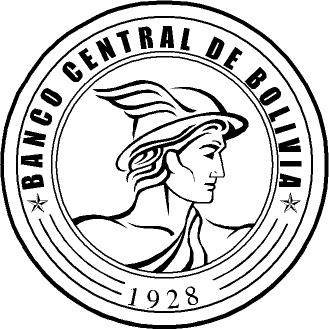 